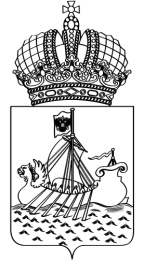 ДЕПАРТАМЕНТ ПРИРОДНЫХ РЕСУРСОВ И ОХРАНЫ ОКРУЖАЮЩЕЙ СРЕДЫ КОСТРОМСКОЙ ОБЛАСТИ(ДПР Костромской области)ПРИКАЗ«20» августа 2015 года № 376г. КостромаО проведении аукциона на право заключения охотхозяйственных соглашений В соответствии с Федеральным законом от 24 июля 2009 года № 209-ФЗ «Об охоте и о сохранении охотничьих ресурсов и о внесении изменений в отдельные законодательные акты Российской Федерации», постановлением губернатора Костромской области от 25 декабря 2013 года № 257 «Об утверждении схемы развития, использования и охраны охотничьих угодий на территории Костромской области», Положением о департаменте природных ресурсов и охраны окружающей среды Костромской области, утвержденным постановлением губернатора Костромской области от 29 октября 2009 года   № 247, в целях привлечения инвестиций в охотничье хозяйство Костромской области ПРИКАЗЫВАЮ:1. Провести 30 сентября 2015 года аукцион на право заключения охотхозяйственных соглашений, по следующим лотам:1) лот 1: право заключения охотхозяйственного соглашения в отношении охотничьего угодья «№ 2 Солигаличский район»;2) лот 2: право заключения охотхозяйственного соглашения в отношении охотничьего угодья «№ 3 Солигаличский район»;3) лот 3: право заключения охотхозяйственного соглашения в отношении охотничьего угодья «№ 29 Павнинский  район»;4) лот 4: право заключения охотхозяйственного соглашения в отношении охотничьего угодья «№ 35 Павинский  район»;5) лот 5: право заключения охотхозяйственного соглашения в отношении охотничьего угодья «№ 37 Павинский район»;6) лот 6: право заключения охотхозяйственного соглашения в отношении охотничьего угодья «№ 10 Антроповский район»;7) лот 7: право заключения охотхозяйственного соглашения в отношении охотничьего угодья «№ 12 Антроповский район».2. Утвердить:1) состав аукционной комиссии по проведению аукциона на право заключения охотхозяйственных соглашений согласно приложению № 1 к настоящему приказу;2) порядок деятельности аукционной комиссии по проведению аукционов на право заключения охотхозяйственных соглашений согласно приложению № 2 к настоящему приказу;3) документацию о проведении аукциона на право заключения охотхозяйственных соглашений согласно приложению № 3 к настоящему приказу. 3. Отделу охраны, воспроизводства и использования объектов животного мира, отнесенных к объектам охоты и водных биологических ресурсов управления по охране и использованию объектов животного мира и водных биологических ресурсов в департаменте природных ресурсов и охраны окружающей среды Костромской области (Кознов П.Ю.) не менее чем за двадцать пять рабочих дней до дня проведения аукциона обеспечить размещение извещения и документации об аукционе на право заключения охотхозяйственных соглашений, на определенном в качестве официального сайта Российской Федерации в сети Интернет для размещения информации торгов сайте www.torgi.gov.ru, на официальном сайте департамента природных ресурсов и охраны окружающей среды Костромской области Костромской области, размещенном в сети Интернет по адресу: www.dpr44.ru.4. Заместителю директора департамента - начальнику управления по охране и использованию объектов животного мира и водных биологических ресурсов в департаменте природных ресурсов и охраны окружающей среды Костромской области Простову Сергею Михайловичу обеспечить организацию и проведение аукциона.5. Контроль за исполнением настоящего приказа возложить на заместителя директора департамента - начальника управления по охране и использованию объектов животного мира и водных биологических ресурсов в департаменте природных ресурсов и охраны окружающей среды Костромской области Простова Сергея Михайловича. Директор департамента                                                                      А.П. СмирновПриложение № 1Утвержден приказомдепартамента природныхресурсов и охраны окружающей средыКостромской областиот «20»августа 2015 г. № 376Состав аукционной комиссии по проведению аукционов на право заключения охотхозяйственных соглашенийПриложение № 2Утвержден приказомдепартамента природныхресурсов и охраны окружающей средыКостромской областиот «20»августа 2015 г. № 376Порядок деятельности аукционной комиссии по проведениюаукциона на право заключения охотхозяйственных соглашенийГлава 1. Общие положения1. Настоящий Порядок регламентирует деятельность аукционной комиссии по проведению аукциона на право заключения охотхозяйственных соглашений (далее – комиссия).	2. Комиссия формируется в целях проведения аукциона на право заключения охотхозяйственных соглашений (далее – аукцион) и руководствуется в своей деятельности Федеральным законом от 24 июля 2009 года № 209-ФЗ «Об охоте и о сохранении охотничьих ресурсов и о внесении изменений в отдельные законодательные акты Российской Федерации», Положением о департаменте природных ресурсов и охраны окружающей среды Костромской области, утвержденным постановлением губернатора Костромской области от 29 октября 2009 года № 247 «О департаменте природных ресурсов и охраны окружающей среды Костромской области» и настоящим Порядком.	3. Членами комиссии не могут быть физические лица, лично заинтересованные в результатах аукциона, в том числе физические лица, подавшие заявки на участие в аукционе (далее – заявитель) или состоящие в штате организаций подавших заявки на участие в аукционе, а также физические лица, являющиеся аффилированными лицами по отношению к заявителям, в том числе физические лица, являющиеся участниками (акционерами) этих организаций, членами их органов управления и их кредиторами. В случае выявления в составе комиссии указанных лиц, необходимо незамедлительно заменить их физическими лицами, которые лично не заинтересованы в результатах аукциона и на которых не способны оказывать влияние заявители.Глава 2. Основные принципы, цели и задачи комиссии	4. Основными принципами деятельности комиссии являются:	1) создание в установленном законами Российской Федерации порядке равных возможностей и условий заключения охотхозяйственных соглашений;	2) единство предъявляемых к претендентам и участникам аукциона требований;	3) объективность оценок и гласность при проведении торгов.	Основной целью комиссии является организация и проведение аукционов на право заключения охотхозяйственных соглашений.	5. Основными задачами комиссии являются:	1) подготовка к проведению аукционов на право заключения охотхозяйственных соглашений;	2) проведение аукционов на право заключения охотхозяйственных соглашений;	3) оформление результатов аукциона и подготовка к заключению охотхозяйственных соглашений.Глава 3. Функции комиссии	6. Комиссия выполняет следующие функции:	1) рассматривает заявки на участие в аукционах;	2) проводит аукционы;	3) определяет победителей аукционов;	4) совершает иные действия, связанные с проведением аукциона предусмотренные законодательством Российской Федерации.Глава 4. Организация деятельности комиссии	7. Руководит и контролирует деятельность комиссии председатель комиссии, а при его отсутствии заместитель председателя комиссии.	8. Персональный состав комиссии утверждается приказом директора департамента природных ресурсов и охраны окружающей среды Костромской области не позднее, чем за 3 дня до начала проведения аукциона.	Передача в любой форме (в том числе нотариально удостоверенной) членами комиссии полномочий по принятию решений, отнесенных компетенции комиссии, другим ее членам не допускается.	9. Заседания комиссии проводятся на основании решения организатора аукционов о проведении аукциона.	10. Заседание комиссии по проведению аукциона правомочно, если на нем присутствует более половины членов ее списочного состава.	В ходе работы комиссии при проведении аукциона ведется протокол аукциона, в котором указываются последнее и предпоследнее предложения о цене предмета аукциона.	11. Итогом каждого заседания комиссии является соответствующее решение, принимаемое комиссией. Решение аукционной комиссии принимается открытым голосованием.	Решение комиссии считается принятым, если за него проголосовало не менее половины списочного состава комиссии. Каждый член комиссии имеет один голос. В случае равного распределения голосов членов комиссии решающим считается голос председателя комиссии или замещающего его заместителя.	Член комиссии, несогласный с принятым решением, вправе письменно изложить свое особое мнение, которое является неотъемлемой частью протокола заседания комиссии.	12. Каждое решение комиссии вносится в соответствующий протокол заседания комиссии, который оформляется секретарем комиссии.    Приложение № 3Утверждена приказомдепартамента природныхресурсов и охраны окружающей средыКостромской областиот «20»августа 2015 г. № 376Документация об аукционе на право заключения охотхозяйственных соглашений I. Сведения об организаторе аукциона, о предмете аукциона, в том числе о местоположении, границах и площади охотничьего угодья, о расположенных в его границах земельных участках и лесных участках, об обременении указанных земельных участков и лесных участков, об ограничении использования лесов и других природных ресурсов, о параметрах осуществления охоты.Организатор аукциона – Департамент природных ресурсов и охраны окружающей среды Костромской области (далее – Департамент)Адрес: . Кострома, проспект Мира, д. 128ател./факс 8 (4942) 51-35-91Официальный сайт департамента природных ресурсов и охраны окружающей среды Костромской области www.dpr44.ru.Контактные лица: Перминов Вячеслав Сергеевич – заместитель начальника отдела охраны, воспроизводства и использования объектов животного мира и  водных биологических ресурсов управления по охране и использованию объектов животного мира и водных биологических ресурсов в департаменте природных ресурсов и охраны окружающей среды Костромской области,                                тел. (4942) 45-34-61.Предмет аукциона – право заключения охотхозяйственных соглашений в отношении охотничьих угодий, расположенных на территории Солигаличского, Павинского и Антроповского районов Костромской области.Лот № 1Право заключения охотхозяйственного соглашения в отношении охотничьего угодья «№ 2 Солигаличский район». Срок, на который заключается охотхозяйственное соглашение: 25 (двадцать пять) лет.Местоположение, границы, площадь охотничьего угодья.Охотничье угодье площадью 42 931 га расположено на территории Солигаличского муниципального района Костромской области.Границы охотничьего угодья: Северная:  от пересечения административной границы Солигаличского и Буйского районов с Вологодской областью по границе с Вологодской областью до северо-восточного угла квартала 31 Березовского участкового лесничества Солигаличского лесничества.Восточная: от северо-восточного угла квартала 31 Березовского участкового лесничества Солигаличского лесничества на юг по восточным просекам кварталов 31, 52, 73, западными просеками кварталов 74, 94, 95, 121, 126, 142, 148 Березовского участкового лесничества Солигаличского лесничества до н.п. Меледино. От н.п. Меледино на юг по грунтовой дороге до юго-восточного угла квартала 52 Колногорского участкового лесничества Солигаличского лесничества.Южная: от юго-восточного угла квартала 52 Колногорского участкового лесничества Солигаличского лесничества южными просеками кварталов 52, 51, 50 49, 48, 47, 46, восточной просекой квартала 63, южными просеками кварталов 63, 62, 61, 60, восточной просекой квартала 59, южными просеками кварталов 59, 58, 57, 56, 55, 54 до административной границы Солигаличского и Буйского районов.Западная: по административной границе Солигаличского и Буйского районов на север до пересечения с границей Вологодской области.Исключение – земли населенных пунктов.Сведения о земельных и лесных участках, об особо охраняемых природных территориях, расположенных в границах охотничьего угодья:1. Сведения о земельных участках, расположенных в границах охотничьего угодья:Сведения о расположенных в границах охотничьего угодья и предоставляемых в аренду земельных участках отсутствуют.2. Сведения о лесных участках, расположенных в границах охотничьего угодья:Общая площадь лесных участков, расположенных в границах охотничьего угодья – 38 606 га. 	Сведения о лесных участках, находящихся в государственной собственности и расположенных в границах охотничьего угодья:Солигаличское лесничество, Березовское  участковое лесничество кварталы 8-13,20-31,38-52,59-73,82-93,101-103,106-120,130-141,145-147,150-201; Колногорское участковое лесничество кварталы 1-7,25-41,46-63; 2-е Корцовское  участковое лесничество: СХА к-з «Россия» кварталы 1-43; СХА к-з «Авангард» квартал 17.Сведения об обременениях на лесные участки расположенные в границах охотничьего угодья. Обременения: Договоры аренды лесных участков в целях использования лесов для заготовки древесины: 2-е Корцовское СХА к-з «Россия»  участковое лесничество кв.:1, 2, 4-10, 16-18 – арендатор ИП Борисов С.В. - договор аренды  №707 от 14.08.2013, срок действия до 13.08.2038; 2-е Корцовское СХА к-з «Россия»  участковое лесничество кв.:22, 24, 27, 28, 32-36, 38-40, 42, 43 - арендатор ИП Закутасов В.А. - договор аренды № 624 от 18.02.2013, срок действия до 17.02.2038; 2-е Корцовское СХА к-з «Россия» участковое лесничество кв. 37 - арендатор ИП Сергеев А.В. - договор аренды № 807 от 13.08.2014, срок действия до 12.08.2039; 2-е Корцовское СХА к-з «Россия»  участковое лесничество кв.: 15, 23, 25, 29, 30 - арендатор ИП Смирнов Н.Ю. - договор аренды №770 от 10.04.2014, срок действия до 09.04.2039; 2-е Корцовское СХА к-з «Россия»  участковое лесничество кв.: 12, 14, 19, 20, 26, 31 – арендатор СПК «Воля» - договор аренды №672 от 29.05.2013, срок действия до 28.05.2038; Колногорское участковое лесничество кв.: 1-7, 25-27, 30, 34-41, 46-49, 52-55 – арендатор ИП Андриянов А.В. – договор аренды №708 от 14.08.2013, срок действия до 13.08.2038; Колногорское участковое лесничество кв.: 28, 29, 31, 56-62 – арендатор ИП Веселов С.М. – договор аренды № 446 от 29.10.2010, срок действия до 28.10.2035; Колногорское участковое лесничество кв.: 32, 33 – арендатор ООО «Солигаличлес» - договор аренды № 128 от 12.11.2008, срок действия до 06.06.2053; Колногорское участковое лесничество кв.: 50,51 – арендатор ООО «Древпромстрой» - договор аренды № 667 от 14.05.2013, срок действия до 13.05.2038; Березовское участковое лесничество кв.: 8, 10, 11, 13, 20, 21, 38-40, 59-64, 82-87, 106-115,130-139,150-158 - арендатор ООО «Совегалес» №856 от 10.12.2014, срок действия до 09.12.2039; Березовское участковое лесничество кв.: 9, 12, 22, 23, 27-30, 45, 50-52 – арендатор ООО «Дукан» - договор аренды № 572 от 20.06.2012, срок действия до 19.06.2037; Березовское участковое лесничество кв.: 31 – арендатор ИП Козлов В.В. – договор аренды № 799 от 16.07.2014, срок действия до 15.07.2039; Березовское участковое лесничество кв.: 41-44, 65-70, 120, 141, 147 – арендатор ООО «Альянс» - договор аренды № 878 от 19.01.2015, срок действия до 18.01.2040; Березовское участковое лесничество кв.: 46-49, 72, 73, 92, 93, 103 – арендатор ООО «Древпромстрой» - договор аренды № 667 от 14.05.2013, срок действия до 13.05.2038; Березовское участковое лесничество кв.: 116-118 – арендатор СПК «Воля» - договор аренды № 672 от 29.05.2013, срок действия до 28.05.2038; Березовское участковое лесничество кв.: 119, 140, 145, 146 – арендатор СПК «Воля» - договор аренды № 397 от 11.06.2010, срок действия  до 10.06.2035; Березовское участковое лесничество кв.: 159, 160, 164-166, 180-183 – арендатор ИП Ершова Т.Б. – договор аренды № 398 от 25.06.2010, срок действия до 24.06.2035; Березовское участковое лесничество кв.: 162, 163, 167, 168, 172, 176-179, 184-201 – арендатор ИП Закутасов В.А. – договор аренды № 624 от 18.02.2013, срок действия до 17.02.2038; Березовское участковое лесничество кв.: 169-171, 173-175 – арендатор ИП Сергеев А.В. – договор аренды № 807 от 13.08.2014, срок действия до 12.08.2039.Государственные контракты на выполнение работ по охране защите и воспроизводству лесов: № 33 от 13.04.2015 - Березовское участковое лесничество кв. 71 выд.4, 8, 11, 13, 14 –отвод лесосек под рубки ухода; кв. 71 выд. 19 – подготовка почвы; 2-е Корцовское СХА к-з «Россия» участковое лесничество кв. 21 выд. 8 – создание лесных культур, уход за лесными культурами; кв. 21 выд. 1 – установка плаката; кв. 13 выд. 6 - отвод лесосек под рубки ухода, срок действия до 31.12.2015; № 21 от 13.04.2015 - Березовское участковое лесничество кв. 161 выд. 10, 13, 15 – подготовка почвы; кв. 161 выд. 15 - отвод лесосек под рубки ухода; Колногорское участковое лесничество кв. 63 выд. 3 – рубки ухода в молодняках; кв. 63 выд. 6 - отвод лесосек под рубки ухода, срок действия до 31.12.2015.Договоры купли-продажи лесных насаждений:  Березовское участковое лесничество квартал 71 выделы 19 срок действия до 12.04.2016, 13 срок действия 18.03.2016; Корцовское участковое лесничество СХА к-з «Россия» квартал 21 выдел 8 срок действия до 19.03.2016.3. Сведения об особо охраняемых природных территориях, расположенных в границах охотничьего угодья:территорий, включенных в схему развития и размещения особо охраняемых природных территорий регионального значения Костромской области, утвержденную постановлением администрации Костромской области от 16.06.2008 № 172-а «Об утверждении схемы развития и размещения особо охраняемых природных территорий регионального значения Костромской области», нет.4. В границах территории охотничьего угодья, расположены месторождения полезных ископаемых: в границах участка отсутствуют месторождения полезных ископаемых.В случае открытия новых месторождений и последующей их разработке, участки месторождений подлежат исключению из состава охотничьих угодий и передаче недропользователю. Разрабатываемые месторождения не являются территорией охотничьего угодья.Параметры осуществления охоты.Охота в охотничьих угодьях должна осуществляться по параметрам, указанным в: Федеральном законе от 24.04.1995 № 52-ФЗ «О животном мире»;Федеральном законе от 24.07.2009 № 209-ФЗ «Об охоте и о сохранении охотничьих ресурсов и о внесении изменений в отдельные законодательные акты Российской Федерации»;Правилах охоты, утвержденных приказом Министерства природных ресурсов и экологии Российской Федерации от 16.11.2010 № 512;Постановлении губернатора Костромской области от 28.12.2012 № 301 «Об определении видов разрешенной охоты и параметров осуществления охоты в охотничьих угодьях Костромской области».Лот № 2Право заключения охотхозяйственного соглашения в отношении охотничьего угодья «№ 3 Солигаличский район».Срок, на который заключается охотхозяйственное соглашение:                   25 (двадцать пять) лет.Местоположение, границы, площадь охотничьего угодья.Охотничье угодье площадью 23 416 га расположено на территории Солигаличского муниципального района Костромской области.Границы охотничьего угодья: Северная: от юго-западного угла квартала 30 1-го Зашугомского участкового лесничества Солигаличского лесничества южной просекой квартала 30, восточной просекой квартала 29, южными просеками кварталов 28, 23, 17, 18, 19, 20 до юго-восточного угла квартала 20 1-го Зашугомского участкового лесничества Солигаличского лесничества.Восточная: от юго-восточного угла квартала 20 1-го Зашугомского участкового лесничества Солигаличского лесничества на юг по административной границе Солигаличского района  до р. Светица. По р. Светица на юг до н.п. Селезнево.Южная: от н.п. Селезнево южными просеками кварталов 54, 53, 52, 51, 50 до юго-западного угла квартала 50 1-го Зашугомского участкового лесничества Солигаличского лесничества.Западная: от юго-западного угла квартала 50 1-го Зашугомского участкового лесничества Солигаличского лесничества на север по административной границе Солигаличского района до юго-западного угла квартала 30 1-го Зашугомского участкового лесничества Солигаличского лесничества.Сведения о земельных и лесных участках, об особо охраняемых природных территориях, расположенных в границах охотничьего угодья:1. Сведения о земельных участках, расположенных в границах охотничьего угодья:Сведения о расположенных в границах охотничьего угодья и предоставляемых в аренду земельных участках отсутствуют.2. Сведения о лесных участках, расположенных в границах охотничьего угодья:Общая площадь лесных участков, расположенных в границах охотничьего угодья – 18 005 га.	Сведения о лесных участках, находящихся в государственной собственности и расположенных в границах охотничьего угодья:Солигаличское лесничество, 2-е Солигаличское участковое лесничество: СХА к-з  «Совега» кварталы 1, 3-21, 24-59; ТОО «Искра» кварталы 1-4, 6, 7;  1-е Зашугомское участковое лесничество кварталы 31-54.Сведения об обременениях на лесные участки, расположенные в границах охотничьего угодья.Обременения: договоры купли-продажи лесных насаждений 2-е Солигаличское СХА к-з «Совега» квартал 6 (выделы 3, 4) срок действия до 24 декабря 2015 года.Договоры аренды лесных участков в целях использования лесов для заготовки древесины: 2-е Солигаличское ТОО «Искра»  участковое лесничество квартал 1, договор аренды  № 848 от 10 декабря 2014 года, арендатор ООО «Солигаличлес», срок действия договора до 9 декабря 2039 года. 2-е Солигаличское ТОО «Искра» участковое лесничество кварталы 3, 4, 7, договор аренды № 446 от 29 октября 2010 года, арендатор ИП Веселов С.М.,  срок действия договора до 28 октября 2035 года. 2-е Солигаличское СХА к-з «Совега» участковое лесничество кварталы 1, 9-18, 20, 21, 31, 32, 42-46; 1-е Зашугомское участковое лесничество кварталы 31, 35, 39 договор аренды № 697 от 17 июля 2013 года, арендатор ИП Баранов Д.Н., срок действия  договора до 16 июля 2038 года. 2-е Солигаличское СХА к-з «Совега»  участковое лесничество кв.: 3-5, 25-29, 34-37, 47-49. - арендатор ИП Борисов С.В. - договор аренды № 707 от 14 августа 2013 года, срок действия договора до 13 августа 2038 года. 2-е Солигаличское СХА к-з «Совега»  участковое лесничество кварталы 38-41, 50-59, арендатор ИП Филиппов Н.Е., договор аренды № 689 от 26.06.2013, срок действия договора до 25.06.2038. 1-е Зашугомское участковое лесничество кварталы 32, 33, 34, арендатор ООО «Гепереон Трэйд», договор аренды №855 от 10 декабря 2014 года, срок действия договора до 9 декабря 2039 года. 1-е Зашугомское участковое лесничество кварталы 45, 46, 50-53, арендатор ООО «Совегалес», договор аренды №856 от 10 декабря 2014 года, срок действия договора до 09.12.2039.  1-е Зашугомское участковое лесничество кварталы 47,48,54, арендатор ООО «Солиз», договор аренды № 798 от 16 июля 2014 года, срок действия договора до 15 июля 2039 года. 1-е Зашугомское участковое лесничество кварталы 36-38, 40-42, 44, арендатор ИП Головенин Н.Н., договор аренды № 823 от 24 сентября 2014 года, срок действия договора до 23 сентября 2039 года. 1-е Зашугомское участковое лесничество кварталы 43, 49, арендатор ООО «Солигаличлес», договор аренды № 128 от 12 ноября 2008 года, срок действия договора до 6 июня 2053 года. Государственный контракт на выполнение работ по охране защите и воспроизводству лесов строительство дороги противопожарного назначения № 33 от 13 апреля 2015 года, 2-е Солигаличское СХА к-з «Совега» квартал 19 выделы 3, 8, 9, срок действия до 31 декабря 2015 года.3. Сведения об особо охраняемых природных территориях, расположенных в границах охотничьего угодья:территорий, включенных в схему развития и размещения особо охраняемых природных территорий регионального значения Костромской области, утвержденную постановлением администрации Костромской области от 16.06.2008 № 172-а «Об утверждении схемы развития и размещения особо охраняемых природных территорий регионального значения Костромской области», нет.4. В границах территории охотничьего угодья, расположены месторождения полезных ископаемых:- месторождения суглинков: «Сопроновское» расположено в 12 км  к северу от г. Солигалич, около д. Селезнево.  В случае разработки указанных месторождений или открытии новых месторождений и последующей их разработке, участки месторождений подлежат исключению из состава охотничьих угодий и передаче недропользователю. Разрабатываемые месторождения не являются территорией охотничьего угодья.Параметры осуществления охоты.Охота в охотничьих угодьях должна осуществляться по параметрам, указанным в: Федеральном законе от 24.04.1995 № 52-ФЗ «О животном мире»;Федеральном законе от 24.07.2009 № 209-ФЗ «Об охоте и о сохранении охотничьих ресурсов и о внесении изменений в отдельные законодательные акты Российской Федерации»;Правилах охоты, утвержденных приказом Министерства природных ресурсов и экологии Российской Федерации от 16.11.2010 № 512;Постановлении губернатора Костромской области от 28.12.2012 № 301 «Об определении видов разрешенной охоты и параметров осуществления охоты в охотничьих угодьях Костромской области».Лот № 3 Право заключения охотхозяйственного соглашения в отношении охотничьего угодья «№ 29 Павинский район».Срок, на который заключается охотхозяйственное соглашение:                     25 (двадцать пять) лет.Местоположение, границы, площадь охотничьего угодья.Охотничье угодье площадью 17 511 га расположено на территории Павинского муниципального района Костромской области.Границы охотничьего угодья: Северная: от северо-западного угла квартала 5 Малопызмасского участкового лесничества Павинского лесничества по административной границе Павинского района и Вологодской области до северо-восточного угла квартала 2  Малопызмасского участкового лесничества Павинского лесничества.Восточная: от северо-восточного угла квартала 2  Малопызмасского участкового лесничества восточными просеками кварталов 2, 4, 10, 16, 22, 28, 34, 40 до юго-восточного угла квартала 40 Малопызмасского участкового лесничества Павинского лесничества.Южная: от юго-восточного угла квартала 40 Малопызмасского участкового лесничества Павинского лесничества южными просеками кварталов 40, 39, 38, 37, 36, 35 Малопызмасского участкового лесничества Павинского лесничества до пересечения с административной границей Павинского района и Вологодской области.Западная: от юго-западного угла квартала 35 Малопызмасского участкового лесничества Павинского лесничества по административной границе Павинского района и Вологодской области до северо-западного угла квартала 5 Малопызмасского участкового лесничества Павинского лесничества.Сведения о земельных и лесных участках, об особо охраняемых природных территориях, расположенных в границах охотничьего угодья:1. Сведения о земельных участках, расположенных в границах охотничьего угодья:Сведения о расположенных в границах охотничьего угодья и предоставляемых в аренду земельных участках отсутствуют.2. Сведения о лесных участках, расположенных в границах охотничьего угодья: Общая площадь лесных участков, расположенных в границах охотничьего угодья – 17 282 га.	Сведения о лесных участках, находящихся в государственной собственности и расположенных в границах охотничьего угодья:Павинское лесничество, Малопызмасское участковое лесничество, кварталы 1-40.Сведения об обременениях на лесные участки, расположенные в границах охотничьего угодья.Обременения: договоры аренды лесных участков в целях использования лесов для заготовки древесины: Малопызмасское участковое лесничество кварталы 7, 8, 9, 14, 15, 21, договор аренды 327 от 18 декабря 2009 года, арендатор ИП Чегодаев В.Н., срок действия договора по 17 декабря  2034 года. Малопызмасское участковое лесничество кварталы 26, 33, договор аренды № 331 от 18 декабря 2009 года, арендатор ИП Дворецкий В.И., срок действия договора по 17 декабря  2034 года. Малопызмасское участковое лесничество кварталы 20, 27, 32, 38, 39, 40, договор аренды № 651 от 16.04.2013, арендатор ИП Дворецкий В.И., вид использования - заготовка древесины, срок действия договора по 15 апреля  2038 года. Малопызмасское участковое лесничество квартал  28, договор аренды №840 от 29 октября 2014 года, арендатор ООО «СтройБизнесГрупп», срок действия договора по 28 октября  2039 года.3. Сведения об особо охраняемых природных территориях, расположенных в границах охотничьего угодья:территорий, включенных в схему развития и размещения особо охраняемых природных территорий регионального значения Костромской области, утвержденную постановлением администрации Костромской области от 16.06.2008 № 172-а «Об утверждении схемы развития и размещения особо охраняемых природных территорий регионального значения Костромской области», нет.4. В границах территории охотничьего угодья, расположены месторождения полезных ископаемых:в границах участка отсутствуют месторождения полезных ископаемых.В случае открытия новых месторождений и последующей их разработке, участки месторождений подлежат исключению из состава охотничьих угодий и передаче недропользователю. Разрабатываемые месторождения не являются территорией охотничьего угодья.Параметры осуществления охоты.Охота в охотничьих угодьях должна осуществляться по параметрам, указанным в: Федеральном законе от 24.04.1995 № 52-ФЗ «О животном мире»;Федеральном законе от 24.07.2009 № 209-ФЗ «Об охоте и о сохранении охотничьих ресурсов и о внесении изменений в отдельные законодательные акты Российской Федерации»;Правилах охоты, утвержденных приказом Министерства природных ресурсов и экологии Российской Федерации от 16.11.2010 № 512;Постановлении губернатора Костромской области от 28.12.2012 № 301 «Об определении видов разрешенной охоты и параметров осуществления охоты в охотничьих угодьях Костромской области».Лот № 4Право заключения охотхозяйственного соглашения в отношении охотничьего угодья «№ 35 Павинский  район».Срок, на который заключается охотхозяйственное соглашение: 25 (двадцать пять) лет.Местоположение, границы, площадь охотничьего угодья.Охотничье угодье площадью 12 049 га расположено на территории Павинского муниципального района Костромской области.Границы охотничьего угодья: Северная: от места пересечения автодороги Пыщуг – Павино с грунтовой автодорогой на н.п. Высокая Дерба 2-я в районе северо-западного угла квартал 48 Ивановского участкового лесничества Павинского лесничества по указанной автодороге через н.п. Высокая Дерба 2-я до пересечения с р. Рассоха. Восточная: от места пересечения грунтовой дороги Высокая Дерба 2-я – Высокая Дерба 1-я с р. Рассоха по течению р. Рассоха до места ее впадения в р. Шайма. По течению р. Шайма до места пересечения с административной границей Павинского и Вохомского районов.Южная: от места пересечения р. Шайма с административной границей Павинского и Вохомского районов на запад по указанной административной границе до пересечения административных границ Павинского, Вохомского и Пыщугского районов. По административной границе  Павинского и Пыщугского районов до пересечения с автодорогой Пыщуг – Павино.Западная: от места пересечения административной границы  Павинского и Пыщугского районов с автодорогой Пыщуг – Павино по указанной автодороге на север до пересечения с грунтовой автодорогой на н.п. Высокая Дерба 2-я.Сведения о земельных и лесных участках, об особо охраняемых природных территориях, расположенных в границах охотничьего угодья:1. Сведения о земельных участках, расположенных в границах охотничьего угодья:Сведения о расположенных в границах охотничьего угодья и предоставляемых в аренду земельных участках отсутствуют.2. Сведения о лесных участках, расположенных в границах охотничьего угодья: Общая площадь лесных участков, расположенных в границах охотничьего угодья – 6 748,8 га.	Сведения о лесных участках, находящихся в государственной собственности, не предоставленных физическим и юридическим лицам, расположенных в границах охотничьего угодья:Павинское лесничество, Леденгское участковое лесничество: СПК «Северный луч» кварталы 5-17; к-з им. «Калинина» кварталы ч.1 (в. 17-26), ч.2 (в. 17, 19, 21-26), ч.3 (в. 8-25); ООО «Восток» кварталы 1-9, 11, 12; СПК «Рассвет» кварталы 23, ч.19 (23-25, 27, 29, 31, 33, 34, 36, 37, 40, 41), ч. 22 (3-9, 12, 14, 17, 18, 26, 27-31, 41, 42, 44, 43); СПК «Нива» кварталы 6, 7, 8; 2-е Павинское участковое лесничество к-з им. Чапаева квартал ч. 32 (в. 1-9); Ивановское участковое лесничество 48, 49, 56-59, 65, 71, 73.Сведения об обременениях на лесные участки, расположенные в границах охотничьего угодья.Обременения: договоры аренды лесных участков в целях использования лесов для заготовки древесины: Леденгское участковое лесничество: СПК «Северный луч» кварталы 10, 12, 13, 17;  ООО «Восток» кварталы 1-7, 9, 11, 12; к-з им. «Калинина» кварталы 1 (в. 17-26), 2 (в. 17, 19, 21-26); Ивановское участковое лесничество квартал 59, договор аренды № 642 от 13 марта 2013 года, арендатор ООО «Костромская лесная компания», срок действия договора по 12 марта 2038 года. 2-е Павинское участковое лесничество к-з им. «Чапаева», квартал 32 (выд 1-9); Ивановское участковое лесничество кварталы 49, 56, 57,  65, договор аренды № 865 от 13 января 2015 года, арендатор ООО «Лесфонд», срок  действия договора по 12 января 2040 года. Ивановское участковое лесничество кварталы 48, 58, договор аренды №102 от 12 ноября 2008 года, арендатор ООО «Райтопсбыт» срок действия договора по 25 декабря 2015 года. Леденгское участковое лесничество СПК «Северный луч» кварталы  6, 7, 9, 16, договор аренды № 630 от 27 февраля 2013 года. арендатор  ИП Вагин Н.А.,  срок действия договора по 26 февраля 2038 года.3. Сведения об особо охраняемых природных территориях, расположенных в границах охотничьего угодья:территорий, включенных в схему развития и размещения особо охраняемых природных территорий регионального значения Костромской области, утвержденную постановлением администрации Костромской области от 16.06.2008 № 172-а «Об утверждении схемы развития и размещения особо охраняемых природных территорий регионального значения Костромской области», нет.4. В границах территории охотничьего угодья расположены месторождения полезных ископаемых:в границах участка отсутствуют месторождения полезных ископаемых.В случае открытия новых месторождений и последующей их разработке, участки месторождений подлежат исключению из состава охотничьих угодий и передаче недропользователю. Разрабатываемые месторождения не являются территорией охотничьего угодья.Параметры осуществления охоты.Охота в охотничьих угодьях должна осуществляться по параметрам, указанным в:Федеральном законе от 24.04.1995 № 52-ФЗ «О животном мире»;Федеральном законе от 24.07.2009 № 209-ФЗ «Об охоте и о сохранении охотничьих ресурсов и о внесении изменений в отдельные законодательные акты Российской Федерации»;Правилах охоты, утвержденных приказом Министерства природных ресурсов и экологии Российской Федерации от 16.11.2010 № 512;Постановлении губернатора Костромской области от 28.12.2012 № 301 «Об определении видов разрешенной охоты и параметров осуществления охоты в охотничьих угодьях Костромской области».Лот № 5Право заключения охотхозяйственного соглашения в отношении охотничьего угодья «№ 37 Павинский  район».Срок, на который заключается охотхозяйственное соглашение: 25 (двадцать пять) лет.Местоположение, границы, площадь охотничьего угодья.Охотничье угодье площадью 9 505 га расположено на территории Павинского муниципального района Костромской области.Границы охотничьего угодья: Северная: от места пересечения грунтовой дороги Высокая Дерба 2-я – Высокая Дерба 1-я с р. Рассоха грунтовыми автодорогами через н.п. 2-й Стариковский до н.п. Зубаревская. От н.п. Зубаревская по автодороге Зубаревская – Согра до пересечения с административной границей Павинского и Вохомского районов.Восточная и южная: от места пересечения автодороги Зубаревская – Согра с административной границей Павинского и Вохомского районов по указанной административной границе до пересечения с р. Шайма.Западная: от места пересечения административной границы Павинского и Вохомского районов с р. Шайма вверх по течению р. Шайма до места впадения в нее р. Рассоха. Вверх по течению р. Рассоха до пересечения с грунтовой дорогой Высокая Дерба 2-я – Высокая Дерба 1-я.Сведения о земельных и лесных участках, об особо охраняемых природных территориях, расположенных в границах охотничьего угодья:1. Сведения о земельных участках, расположенных в границах охотничьего угодья:Сведения о расположенных в границах охотничьего угодья и предоставляемых в аренду земельных участках отсутствуют.2. Сведения о лесных участках, расположенных в границах охотничьего угодья: Общая площадь лесных участков, расположенных в границах охотничьего угодья 5 545,7  га.	Сведения о лесных участках, находящихся в государственной собственности, не предоставленных физическим и юридическим лицам, расположенных в границах охотничьего угодья:Павинское лесничество, Леденгское участковое лесничество: к-з «Новый мир» кварталы 1-20; к-з им. «Калинина» кварталы 9-15, 18-31, ч. 8 (в. 27, 28), ч. 17 (в. 6-25);  ООО «Восток» кварталы 10, 13-15; Ивановское участковое лесничество кварталы 60, 72.Сведения об обременениях на лесные участки, расположенные в границах охотничьего угодья.Обременения: договоры аренды лесных участков в целях использования лесов для заготовки древесины: Леденгское участковое лесничество: к-з «Новый мир» кварталы 1-20; к-з им. «Калинина» кварталы 8 (в. 27, 28), 10-15, 17 (в. 6-25), 18-31; ООО «Восток» кварталы 10, 13-15; Ивановское участковое лесничество квартал 72 договор аренды № 642 от 13 марта 2013 года, арендатор ООО «Костромская лесная компания», срок действия договора по 12 марта 2038 года; Ивановское участковое лесничество квартал 60 договор аренды № 102 от 12 ноября 2008 года арендатор ООО «Райтопсбыт» срок действия договора по 25 декабря 2015 года.3. Сведения об особо охраняемых природных территориях, расположенных в границах охотничьего угодья: территорий, включенных в схему развития и размещения особо охраняемых природных территорий регионального значения Костромской области, утвержденную постановлением администрации Костромской области от 16.06.2008 № 172-а «Об утверждении схемы развития и размещения особо охраняемых природных территорий регионального значения Костромской области», нет.4. В границах территории охотничьего угодья расположены месторождения полезных ископаемых:- месторождения песчяного материала: «Захаряга» расположено в 12,5 км юго – восточнее п. Павино на окраине д. Захарятаза р. Вочь.В случае разработки указанных месторождений или открытии новых месторождений и последующей их разработке, участки месторождений подлежат исключению из состава охотничьих угодий и передаче недропользователю. Разрабатываемые месторождения не являются территорией охотничьего угодья.Параметры осуществления охоты.Охота в охотничьих угодьях должна осуществляться по параметрам, указанным в:Федеральном законе от 24.04.1995 № 52-ФЗ «О животном мире»;Федеральном законе от 24.07.2009 № 209-ФЗ «Об охоте и о сохранении охотничьих ресурсов и о внесении изменений в отдельные законодательные акты Российской Федерации»;Правилах охоты, утвержденных приказом Министерства природных ресурсов и экологии Российской Федерации от 16.11.2010 № 512;Постановлении губернатора Костромской области от 28.12.2012 № 301 «Об определении видов разрешенной охоты и параметров осуществления охоты в охотничьих угодьях Костромской области».Лот № 6 Право заключения охотхозяйственного соглашения в отношении охотничьего угодья «№ 10 Антроповский район». Срок, на который заключается охотхозяйственное соглашение: 25 (двадцать пять) лет.Местоположение, границы, площадь охотничьего угодья.Охотничье угодье площадью 23 014 га расположено на территории Антроповского муниципального района Костромской области.Границы охотничьего угодья: Северная: от места пересечения северной железной дороги с западной административной границей Антроповского района по северной железной дороге до границы зеленой зоны п. Антропово. Восточная: по границе зеленой зоны на северо-восток до пересечения с автодорогой Антропово - Палкино до зеленой зоны с. Палкино. По границе зеленой зоны с. Палкино на юго-запад до пересечения с автодорогой Палкино-Неверово.Южная: от места пересечения границы зеленой зоны с. Палкино с автодорогой Палкино - Неверово по указанной автодороге до н.п. Неверово. По грунтовым автодорогам через н.п. Лесное, Стрельниково, Турилово, Шахматово, Комарово до пересечения с административной границей Антроповского района.Западная: по административной границе Антроповского района на восток до пересечения с северной железной дорогой.Исключение – земли населенных пунктов.Сведения о земельных и лесных участках, об особо охраняемых природных территориях, расположенных в границах охотничьего угодья:1. Сведения о земельных участках, расположенных в границах охотничьего угодья:Сведения о расположенных в границах охотничьего угодья и предоставляемых в аренду земельных участках отсутствуют.2. Сведения о лесных участках, расположенных в границах охотничьего угодья:Общая площадь лесных участков, расположенных в границах охотничьего угодья – 15515,9 га. Сведения о лесных участках, находящихся в государственной собственности и расположенных в границах охотничьего угодья:Антроповское лесничество, 1-е Антроповское участковое лесничество, кварталы 139, 156-174, ч. 136 (выделы 16-33), ч. 154 (выделы 21-40), ч. 155 (выделы 44-166); Палкинское участковое лесничество, кварталы 1-15, 46-49, 57, 68, ч.16 (выделы 1-36, 38-44), ч.58 (выделы 21-24, 28-30, 32, 35), ч. 87 (выделы 1-3); 2-е Антроповское (к-з «Искра», СПК «Бедрино») участковое лесничество, кварталы 1-32,35-39,41-55, ч. 33 (выделы 1-3, 10-12, 16-18, 22, 23), ч. 40 (выделы 1-32, 35, 36); 2-е Антроповское (ЗАО «Дружба») участковое лесничество, кварталы 12, 17, 18; 2-е Антроповское (СПК «Туриловское») участковое лесничество, кварталы 1, ч. 2 (выделы 1-62), ч.3 (выделы 1-44, 46-51, 56, 68-76, 84-89, 100, 101, 103, 104), ч. 4 (выделы 1-61), ч. 6 (выделы 1-18, 40-42).Сведения об обременениях на лесные участки, расположенные в границах охотничьего угодья. Обременения: договоры купли-продажи лесных насаждений: 1-ое Антроповское участковое лесничество, квартал 171 выделы: 15 (срок действия до 09.12.2015), 13 (срок действия до 09.12.2015), 16 (срок действия до 09.12.2015), 20 (срок действия до 14.04.2015); Палкинское участковое лесничество, квартал 57 выделы 9 (срок действия до 25.09.2015), 47 (срок действия до 22.07.2015); 2-е Антроповское к-з «Искра» СПК «Бедрино» участковое лесничество, кварталы 29 выдел 2 срок действия до 01.06.2015, 39 выделы 12 (срок действия до 24.02.2015), 37 (срок действия до 12.08.2015), 39 (срок действия до 04.12.2015).Договоры аренды лесных участков в целях использования лесов для заготовки древесины: 1-е Антроповское участковое лесничество, кварталы 136,139; 2-е Антроповское к-з «Искра» СПК «Бедрино» участковое лесничество, кварталы 7, 8, 11-14, 18, 19; 2-е Антроповское ЗАО «Туриловское» участковое лесничество, кварталы 2, 6, арендатор ООО «Траст», договор аренды № 558 от 11.05.2012, срок действия до 10.05.2037; 1-е Антроповское участковое лесничество, кварталы 154, 155, 159, Палкинское участковое лесничество, квартал 15, 2-е Антроповское к-з «Искра» СПК «Бедрино» участковое лесничество, кварталы 1-4, 27, 2-е Антроповское СПК «Туриловское» участковое лесничество, квартал 1 арендатор ООО «ТИТАН», договор аренды № 755 от 29.01.2014, срок действия до 28.01.2039; 1-е Антроповское участковое лесничество, кварталы 169, 170, 2-е Антроповское к-з «Искра» СПК «Бедрино» участковое лесничество, кварталы 21, 35, 36, 41, 44, 45, 47, 2-е Антроповское ЗАО «Дружба» участковое лесничество, квартал 18, арендатор ООО «Теллура», договор аренды № 561от 11.05.2012, срок действия до 10.05.2037; 1-е Антроповское участковое лесничество, кварталы 172, 173, 174, арендатор ООО «Кедр», договор аренды № 393от 06.05.2010, срок действия до 05.05.2035; Палкинское участковое лесничество, кварталы 1-7,9-12, арендатор ООО «Август», договор аренды № 50 от 07.11.2008, срок действия до 05.05.2034; Палкинское участковое лесничество, кварталы 13, 14, 16, 47, 48, 49, 2-е Антроповское к-з «Искра» СПК «Бедрино» участковое лесничество, кварталы 42, 53, арендатор ООО «ТиТ», договор аренды № 341 от 31.12.2009, срок действия до 30.12.2034; Палкинское участковое лесничество, квартал 58, арендатор ИП Ветров А.В., договор аренды №367от 05.03.2010, срок действия до 04.03.2035; Палкинское участковое лесничество, квартал 87, арендатор ООО «Дубки», договор аренды № 516 от 09.12.2011, срок действия до 08.12.2036; 2-е Антроповское к-з «Искра» СПК «Бедрино» участковое лесничество, кварталы 5, 6, 9, 10, 22, 23, 25, 30, 37, 38, 40, 43, 46, 48-52, 54, 55, арендатор ООО «Форест», договор аренды № 671 от 29.05.2013, срок действия до 28.05.2038; 2-е Антроповское к-з «Искра» СПК «Бедрино» участковое лесничество, кварталы 15-17,20,24,26,28,31-33, 2-е Антроповское СПК "Туриловское" участковое лесничество, кварталы 3,4, арендатор ООО "Радич", договор аренды №560 от 11.05.2012, срок действия до 10.05.2037; 2-е Антроповское ЗАО "Дружба" участковое лесничество, кварталы 12,17, арендатор СПК "Курновский", договор аренды №420 от 06.08.2010, срок действия до 05.08.2035; 2-е Антроповское к-з "Искра" СПК "Бедрино" участковое лесничество, квартал 29, арендатор ООО "Бердо", договор аренды №820 от 24.09.2014, срок действия до 23.09.2039; 1-е Антроповское участковое лесничество, кварталы156-158,160-168, Палкинское участковое лесничество, кварталы 8,46,68, арендатор ООО "СтройБизнесГрупп", договор аренды №858 от 12.12.2014, срок действия до 11.12.2039.3. Сведения об особо охраняемых природных территориях, расположенных в границах охотничьего угодья:территорий, включенных в схему развития и размещения особо охраняемых природных территорий регионального значения Костромской области, утвержденную постановлением администрации Костромской области от 16.06.2008 № 172-а «Об утверждении схемы развития и размещения особо охраняемых природных территорий регионального значения Костромской области», нет.4. В границах территории охотничьего угодья, расположены месторождения полезных ископаемых: - месторождения торфа: «Поповкино» расположено в 20 км юго-западнее п. Антропово, в 2,5 км северо-западнее д. Титово и на 1,8 км северо – восточнее д. Поповкино. Площадь месторождения – 46 га,  «Болото» расположено на территории Галичского и Антроповского районов, в 22 км юго-восточнее г. Галич, в 1,5 км северо-восточнее д. Лопарево, в 1 км на юго – запад от д. Гридино. Площадь месторождения 88 га, «Животовское» расположено на территории Галичского и Антроповского районов, в 21 км  юго – восточнее г. Галич, около д. Павликово и д. Животово. Площадь месторождения 879 га.- месторождения песка и песчано – гравийной смеси: «Круглышевское» расположено на границе Галичского и Антроповского районов, в 13 км западнее п. Антропово, по обе стороны автодороги Галич – Антропово. Площадь месторождения 404,4 га. В случае разработки указанных месторождений или открытии новых месторождений и последующей их разработке, участки месторождений подлежат исключению из состава охотничьих угодий и передаче недропользователю. Разрабатываемые месторождения не являются территорией охотничьего угодья.Параметры осуществления охоты.Охота в охотничьих угодьях должна осуществляться по параметрам, указанным в: Федеральном законе от 24.04.1995 № 52-ФЗ «О животном мире»;Федеральном законе от 24.07.2009 № 209-ФЗ «Об охоте и о сохранении охотничьих ресурсов и о внесении изменений в отдельные законодательные акты Российской Федерации»;Правилах охоты, утвержденных приказом Министерства природных ресурсов и экологии Российской Федерации от 16.11.2010 № 512;Постановлении губернатора Костромской области от 28.12.2012 № 301 «Об определении видов разрешенной охоты и параметров осуществления охоты в охотничьих угодьях Костромской области».Лот № 7 Право заключения охотхозяйственного соглашения в отношении охотничьего угодья «№ 12 Антроповский район».Срок, на который заключается охотхозяйственное соглашение:                     25 (двадцать пять) лет.Местоположение, границы, площадь охотничьего угодья.Охотничье угодье площадью 14 549 га расположено на территории Антроповского муниципального района Костромской области.Границы охотничьего угодья: Северная, восточная и южная: от места пересечения р. Ингирь с административной границей Антроповского района по границе Антроповского района до пересечения с р. Шуя.Западная: от места пересечения  административной границы Антроповского района с р. Шуя по р. Шуя до р. Ингирь. По р. Ингирь до пересечения с административной границей Антроповского района.Сведения о земельных и лесных участках, об особо охраняемых природных территориях, расположенных в границах охотничьего угодья:1. Сведения о земельных участках, расположенных в границах охотничьего угодья:Сведения о расположенных в границах охотничьего угодья и предоставляемых в аренду земельных участках отсутствуют.2. Сведения о лесных участках, расположенных в границах охотничьего угодья: Общая площадь лесных участков, расположенных в границах охотничьего угодья – 5126 га.	Сведения о лесных участках, находящихся в государственной собственности и расположенных в границах охотничьего угодья:Антроповское лесничество, Шуйское участковое лесничество, кварталы 3-7,9-12,14,15,20.Сведения об обременениях на лесные участки, расположенные в границах охотничьего угодья.Обременения: договоры аренды лесных участков в целях использования лесов для заготовки древесины: Шуйское участковое лесничество, кварталы 3,9,10, арендатор ООО «Титан», договор аренды №755 от 29.01.2014 срок действия до 28.01.2039; Шуйское участковое лесничество, кварталы 4-7,11-12,14,15,20 арендатор ООО «СтройБизнесГрупп» договор аренды №858 от 12.12.2014 срок действия до 11.12.2039.3. Сведения об особо охраняемых природных территориях, расположенных в границах охотничьего угодья:территорий, включенных в схему развития и размещения особо охраняемых природных территорий регионального значения Костромской области, утвержденную постановлением администрации Костромской области от 16.06.2008 № 172-а «Об утверждении схемы развития и размещения особо охраняемых природных территорий регионального значения Костромской области», нет.4. В границах территории охотничьего угодья, расположены месторождения полезных ископаемых:- месторождения торфа: «Шишляково» расположено в 33 км юго – западнее г. Нея, в 6 км юго – западнее д. Погорелово, в 6 км северо – восточнее д. Пасьма. Площадь месторождения 45 га. «Орлово» расположено в 44 км юго – восточнее п. Антропово, в 7,6 км юго – западнее д. Коммунар, в 1,1 км юго – западнее нежилой деревни Серпиониха. Площадь месторожднеия 34 га.В случае разработки указанных месторождений или открытии новых месторождений и последующей их разработке, участки месторождений подлежат исключению из состава охотничьих угодий и передаче недропользователю. Разрабатываемые месторождения не являются территорией охотничьего угодья.Параметры осуществления охоты.Охота в охотничьих угодьях должна осуществляться по параметрам, указанным в: Федеральном законе от 24.04.1995 № 52-ФЗ «О животном мире»;Федеральном законе от 24.07.2009 № 209-ФЗ «Об охоте и о сохранении охотничьих ресурсов и о внесении изменений в отдельные законодательные акты Российской Федерации»;Правилах охоты, утвержденных приказом Министерства природных ресурсов и экологии Российской Федерации от 16.11.2010 № 512;Постановлении губернатора Костромской области от 28.12.2012 № 301 «Об определении видов разрешенной охоты и параметров осуществления охоты в охотничьих угодьях Костромской области».Место проведения аукциона: . Кострома, проспект Мира д. 128а, зал для совещаний.Рассмотрение заявок 28 сентября 2015 года в 11.00Дата и время проведения аукциона: 30 сентября 2015 года 11:00 часов.Дата и время начала и окончания срока приема заявок:                                             с 09:00 часов 31 августа 2015 года до 18:00 часов 25 сентября 2015 года.Место приема заявок: . Кострома, проспект Мира д. 128а каб. 320 (приемная Департамента).Заявки представляются по форме, указанной в приложении                         № 1 документации об аукционе на право заключения охотхозяйственного соглашения в отношении охотничьих угодий, расположенных на территории Солигаличского, Павинского и Антроповского районов Костромской области.Годовой размер арендной платы в 2015 году за предоставляемые в аренду и расположенные в границах охотничьего угодья лесные участки составляет: Лот № 1 – право заключения охотхозяйственного соглашения в отношении охотничьего угодья «№ 2 Солигалчский район» - 1378,23  (одна тысяча триста семдесят восемь) рублей  23 копейки за 38 606 га.Лот № 2 – право заключения охотхозяйственного соглашения в отношении охотничьего угодья «№ 3 Солигаличский  район» - 642,77 (шестьсот сорок два) рубля 77 копеек за 18 005 га.Лот № 3 – право заключения охотхозяйственного соглашения в отношении охотничьего угодья «№ 29 Павинский район» - 616,96 (шестьсот шестнадцать) рублей 96 копеек за 17 282 га.Лот № 4 – право заключения охотхозяйственного соглашения в отношении охотничьего угодья «№ 35 Павинский район» - 240,93 (двести сорок) рублей 93 копейки за 6 748,8  га.Лот № 5 – право заключения охотхозяйственного соглашения в отношении охотничьего угодья «№ 37 Павинский район» - 197,98 (сто девяносто семь) рублей 98 копеек за 5 545,7  га.Лот № 6 – право заключения охотхозяйственного соглашения в отношении охотничьего угодья «№ 10 Антроповский район» - 554 (пять сот пятьдесят четыре) рубля  00 копеек за 15515,9 га.Лот № 7 – право заключения охотхозяйственного соглашения в отношении охотничьего угодья «№ 12 Антроповский район» - 183 (сто восемдесят три) рубля 00 копеек за 5126 га.В дальнейшем перечень лесных участков для осуществления видов деятельности в сфере охотничьего хозяйства, размещения охотничьей инфраструктуры, а так же размер арендной платы за указанные участки определяется по результатам проведения работ по постановке лесного участка на государственный кадастровый учет в соответствии с догововром аренды лесного участка.Годовой размер арендной платы за предоставленные в аренду и расположенные в границах охотничьего угодья земельные участки устанавливается в соответствии с заключенными договорами аренды земельных участков.Годовой размер сборов за пользование объектами животного мира определяется исходя из ставок сбора за каждый объект животного мира, установленных статьей 333.3 главы 25.1 Налогового кодекса Российской Федерации, и количества разрешенных к использованию охотничьих ресурсов, при этом учитывается следующее:- для охотничьих ресурсов, добыча которых осуществляется в соответствии с лимитом их добычи (лось, медведь, барсук, выдра, рысь) – квоты добычи охотничьих ресурсов, ежегодно утверждаемые постановлением губернатора Костромской области;- для охотничьих ресурсов, добыча которых осуществляется без утверждения лимита добычи (кабан, бобр, куница, глухарь, тетерев, норка американская) – норматив допустимого изъятия, утвержденный приказом Министерства природных ресурсов и экологии Российской Федерации от 30 апреля . № 138 «Об утверждении нормативов допустимого изъятия охотничьих ресурсов и нормативов численности охотничьих ресурсов в охотничьих угодьях» от численности охотничьих животных на 1 апреля текущего года.Документация об аукционе размещена на определенном в качестве официального сайта Российской Федерации в сети Интернет для размещения информации торгов сайте www.torgi.gov.ru, на официальном сайте департамента природных ресурсов и охраны окружающей среды Костромской области, размещенном в сети Интернет по адресу: www.dpr44.ru.Начальная цена предмета аукциона (права на заключение охотхозяйственного соглашения) составляет:Лот № 1 – право заключения охотхозяйственного соглашения в отношении охотничьего угодья «№ 2 Солигалчский район» - 36 863 (тридцать шесть тысяч восемьсот шестьдесят три) рубля 23 копейки.Лот № 2 – право заключения охотхозяйственного соглашения в отношении охотничьего угодья «№ 3 Солигаличский район» - 15 867 (пятнадцать тысяч восемьсот шестьдесят семь) рублей 77 копеек.Лот № 3 – право заключения охотхозяйственного соглашения в отношении охотничьего угодья «№ 29 Павинский район» - 8094 (восемь тысяч девяносто четыре) рубля 96 копеек.Лот № 4 – право заключения охотхозяйственного соглашения в отношении охотничьего угодья «№ 35 Павинский район» - 5005 (пять тысяч пять) рублей 93 копейки.Лот № 5 – право заключения охотхозяйственного соглашения в отношении охотничьего угодья «№ 37 Павинский район» - 1602  (одна тысяча шестьсот два) рубля 98 копеек.Лот № 6 – право заключения охотхозяйственного соглашения в отношении охотничьего угодья «№ 10 Антроповский район» - 13 029 (тринадцать тысяч двадцать девять) рублей 00 копеек за 66475  га.Лот № 7 – право заключения охотхозяйственного соглашения в отношении охотничьего угодья «№ 10 Антроповский район» - 8823 (восемь тысячь восемьсот двадцать три) рубля 00 копеек за 66475  га.Охотхозяйственное соглашение заключается в течение тридцати дней со дня проведения аукциона на право заключения охотхозяйственного соглашения.II. Требования к содержанию и форме заявки на участие в аукционе, примерная форма доверенности на участие в аукционеДля участия в аукционе заявители представляют в установленный в извещении о проведении аукциона срок следующие документы:1) заявку на участие в аукционе по форме согласно приложению 1 к документации об аукционе, в которой указываются следующие сведения:- для юридического лица – организационно-правовая форма и наименование (должны быть прописаны полностью), место нахождения, телефон, факс, должность и ФИО руководителя (полностью), документ, на основании которого он действует,- для индивидуального предпринимателя – ФИО (должны быть прописаны полностью), данные документа, удостоверяющего личность, место нахождения, телефон, факс, документ, на основании которого действует индивидуальный предприниматель,- реквизиты банковского счета для возврата денежных средств, внесенных в качестве обеспечения заявки на участие в аукционе;2) выписку из Единого государственного реестра юридических лиц, полученная не ранее чем за шесть месяцев до дня размещения на официальном сайте извещения о проведении аукциона, или ее нотариально заверенная копия – для юридических лиц, выписку из Единого государственного реестра индивидуальных предпринимателей, полученная не ранее чем за шесть месяцев до дня размещения на официальном сайте извещения о проведении аукциона, или ее нотариально заверенная копия – для индивидуальных предпринимателей (по желанию заявителя);3) документы, подтверждающие внесение денежных средств в качестве обеспечения заявки на участие в аукционе (по желанию заявителя);4) доверенность на право участия в аукционе на право заключения охотхозяйственного соглашения по форме согласно приложения 2 к документации об аукционе.Заявка и документы (или их копии) должны быть составлены на русском языке или представляться с заверенным в установленном порядке переводом на русском языке. Текст должен быть написан разборчиво, в заявлении не должно содержаться подчисток, приписок, зачеркнутых слов и иных исправлений.Заявка и документы представляются вместе с описью документов, пакет указанных документов должен быть прошит, пронумерован и скреплен печатью.III. Порядок и срок отзыва заявок на участие в аукционе, порядок внесения изменений в такие заявкиЗаявитель имеет право отозвать принятую Департаментом заявку на участие в аукционе до дня окончания срока приема заявок, уведомив об этом Департамент в письменной форме. В уведомлении об отзыве заявки обязательно указывается наименование юридического лица (индивидуального предпринимателя), дата  время проведения аукциона, предмет аукциона и номер лота. Уведомление об отзыве заявки на участие в аукционе должно быть заверено подписью руководителя организации (индивидуального предпринимателя) и скреплено печатью.Департамент обязан возвратить денежные средства, внесенные в качестве обеспечения заявки на участие в аукционе, заявителю в течение пяти рабочих дней со дня регистрации отзыва такой заявки. В случае ее отзыва заявителем позднее дня окончания срока приема заявок на участие в аукционе денежные средства, внесенные в качестве обеспечения заявки на участие в аукционе, возвращаются в порядке, установленном для участников аукциона.Внесение заявителями изменений в заявки на участие в аукционе после принятия их Департаментом не допускается.IV. Шаг аукционаВеличина повышения начальной цены предмета аукциона                    ("шаг аукциона") составляет 5 % (пять процентов) начальной цены предмета аукциона. В случае заявления цены, превышающей предыдущую цену больше, чем на шаг аукциона и кратной шагу аукциона, эта цена заявляется участником путем поднятия карточки и оглашения цены предмета аукциона.V. Обеспечение заявки на участие в аукционе, срок и порядок внесения и возврата средствРазмер обеспечения заявки на участие в аукционе установлен в размере  50 %  начальной цены предмета аукциона и составляет:Лот № 1 – право заключения охотхозяйственного соглашения в отношении охотничьего угодья «№ 2 Солигаличский район» - 18 431 (восемнадцать тысяч четыреста тридцать один) рубль 61 копейка.Лот № 2 – право заключения охотхозяйственного соглашения в отношении охотничьего угодья «№ 3 Солигаличский район» - 7 933 (семь тысяч девятьсот тридцать три) рубля 88 копеек.Лот № 3 – право заключения охотхозяйственного соглашения в отношении охотничьего угодья «№ 29 Павинский район» - 4 047 (четыре тысячи сорок семь) рублей 48 копеек.Лот № 4 – право заключения охотхозяйственного соглашения в отношении охотничьего угодья «№ 35 Павинский район» - 2 502 (две тысячи пятьсот два) рубля 96 копеек.Лот № 5 – право заключения охотхозяйственного соглашения в отношении охотничьего угодья «№ 37 Павинский район» - 801  (восемьсот один) рубль 49 копеек.Лот № 6 – право заключения охотхозяйственного соглашения в отношении охотничьего угодья «№ 10 Антроповский район» - 6 514 (шесть тысяч пятьсот четырнадцать) рублей 50 копеек.Лот № 7 – право заключения охотхозяйственного соглашения в отношении охотничьего угодья «№ 12 Антроповский район» - 4 411 (четыре тысячи четыресто одинадцать) рублей 50 копеек.Оплата должна быть произведена в срок до подачи заявки на участие в аукционе.Моментом исполнения обеспечения заявки является поступление денежных средств на счет, указанный в настоящей документации об аукционе.Департамент обязан возвратить денежные средства, внесенные в качестве обеспечения заявки на участие в аукционе, заявителю, не допущенному к участию в аукционе, в течение пяти рабочих дней со дня оформления протокола приема заявок на участие в аукционе.В течение пяти рабочих дней со дня подписания протокола о результатах аукциона Департамент обязан возвратить денежные средства, внесенные в качестве обеспечения заявки на участие в аукционе, лицам, участвовавшим в аукционе, но не победившим в нем.VI.  Реквизиты счета для перечисления денежных средств, вносимых в качестве обеспечения заявки на участие в аукционеДепартамент финансов Костромской области (Департамент природных ресурсов и охраны окружающей среды Костромской области) ИНН 4401023588КПП 440101001Лицевой счет для учета операций со средствами, поступившими во временное распоряжение получателя бюджетных средств № 050010018Расчетный счет № 40302810834694000074Отделение Кострома г. КостромаБИК 043469001ОКТМО 34701000VII. Реквизиты счета для перечисления платы за право заключить охотхозяйственное соглашение, срок и порядок внесения указанной платыДоплата (разница между ценой права на заключение охотхозяйственного соглашения и размером обеспечения заявки на участие в аукционе) вносится победителем аукциона в течение 10 рабочих дней со дня получения уведомления о результатах аукциона на указанные реквизиты:Управление Федерального казначейства по Костромской области (Департамент природных ресурсов и охраны окружающей среды Костромской области)№ счета 40101810700000010006ИНН 4401023588КПП 440101001Отделение Кострома г. КостромаБИК 043469001ОКТМО 34701000КБК 04811209000016000120Доходы, полученные от продажи права на заключение охотхозяйственных соглашений.VIII. Проекты охотхозяйственных соглашенийПроекты охотхозяйственных соглашений представлены в приложении № 3 настоящей документации об аукционе.IX. Заключение договоров аренды лесных участковПредоставление в аренду Пользователю лесных участков, расположенных в границах охотничьего угодья, в целях размещения объектов охотничьей инфраструктуры и (или) в целях, не связанных с их размещением, осуществляется в соответствии с законодательством Российской Федерации и Костромской области.Договоры аренды лесных участков, расположенных в границах охотничьего угодья, должны быть заключены в течение 1 (одного) года с даты заключения охотхозяйственного соглашения.   При заключении договоров аренды лесных участков, расположенных в границах охотничьего угодья, Пользователь в течение 10 дней с даты заключения договора(ов) представляет копию(и) договора(ов) аренды в ДепартаментПриложение 1ЗАЯВКА НА УЧАСТИЕ В АУКЦИОНЕна право заключения охотхозяйственного соглашенияДля юридического лица:_____________________________________________________________________________                                                                                                            (организационно-правовая форма,  наименование полностью)____________________________________________________________________________________________________________________(место нахождения, телефон, факс)____________________________________________________________________________________________________________________ ____________________________________________________________________________________,(должность, ФИО руководителя полностью)действующий на основании __________________________________________________________________________________Для индивидуального предпринимателя:_____________________________________________________________________________                                                                                                          (Фамилия, имя, отчество полностью)____________________________________________________________________________________________________________________(данные документа, удостоверяющего личность)____________________________________________________________________________________________________________________(место нахождения, телефон, факс)____________________________________________________________________________________________________________________,действующий на основании __________________________________________________________________________________Приложение:1. Выписка из Единого государственного реестра юридических лиц – для юридического лица, выписка из Единого государственного реестра индивидуальных предпринимателей – для индивидуального предпринимателя (по желанию).2. Документы, подтверждающие внесение денежных средств в качестве обеспечения заявки на участие в аукционе (указывается конкретное наименование документов, их номер и дата) (по желанию).    Прошу  допустить  к  участию  в аукционе на право заключения охотхозяйственного соглашения, который состоится "____"_______________ 20__ г. по адресу: ____________________________________________________________________________________.Желаю  принять  участие  в  аукционе  в  отношении  следующего предмета аукциона ____________________________________________________________________________________.(указать предмет аукциона в соответствии с извещением о проведении аукциона)Настоящим подтверждаю, что все условия аукциона на право заключения охотхозяйственного соглашения мне известны, поняты и я с ними согласен.ЗАЯВИТЕЛЬ:_____________________________________                  (банковские реквизиты) ______________________________________________________________________________________________________ _____________________________________                                         (дата)Должность                              _________________________         _____________________________                                                                                            (подпись)                                                         (расшифровка Ф.И.О.)                          М.П.ОПИСЬдокументов, представляемых _________________________________________                                                                        (организационно-правовая форма,  наименование полностью)_____________________________________________________________________________________________для участия в аукционе на право заключения охотхозяйственного соглашения.Дата и время проведения аукциона: «____» ___________ 20__ года, ________________________________________________________________________________предмет аукциона__________________________________________________________________________________________________       ________________     ______________________         (должность руководителя)                       (подпись)                      (расшифровка)                                                                     М.П.«____» ________________ 20__ годаДокументы приняты:Секретарь аукционной комиссии ________________________________   _______________                                                                                 (ФИО)                                      (подпись)«____» ________________ 20__ годаПриложение 2 к документации об аукционеДОВЕРЕННОСТЬ № __________________________________________________________________________________________________(Прописью число, месяц и год выдачи доверенности)___________________________________________________________________________________________________________________________________(наименование претендента (участника) аукциона, ОГРН, ИНН, место нахождения)в лице _____________________________________________________________(Ф.И.О. руководителя участника претендента (участника)действующего (-ей) на основании _____________________________________                                                        (наименование документа и его реквизиты)доверяет  _________________________________________________________________________________(Ф.И.О., местожительство, паспортные данные гражданина)представлять интересы _______________________________________________                                       (наименование претендента (участника) аукциона)на аукционе на право заключения охотхозяйственного соглашения в отношении охотничьего угодья (участка) ________________________________                                                                               (характеристики предмета охотхозяйственного соглашения)проводимом департаментом природных ресурсов и охраны окружающей среды Костромской области, в том, числе подписывать и подавать заявку на участие в аукционе, знакомиться или отказываться от ознакомления с документами и выставляемым на аукционе объектом, участвовать в аукционе и давать предложения по цене предмета (лота) в ходе аукциона по своему усмотрению, расписываться в протоколе о результатах аукциона, заключать охотхозяйственное соглашение, совершать иные действия, связанные с выполнением данного поручения.Настоящая доверенность выдана сроком до _______________________.Полномочия по настоящей доверенности не могут быть переданы другим лицам.Подпись _____________________________________ удостоверяю.Руководитель организации___________________(должность, Ф.И.О.)                                                        М.П.*- Данная форма является рекомендуемой. Полномочия представителя участника конкурса могут быть подтверждены доверенностью, выданной и оформленной в соответствии с гражданским законодательством.Приложение 3	к документации об аукционеЛОТ № 1ПРОЕКТ ОХОТХОЗЯЙСТВЕННГО СОГЛАШЕНИЯ № _____г. Кострома                                                                  "____" ___________ 20__ г.________________________________________________________, место нахождения:______________________________________________________, именуемый в дальнейшем «Охотпользователь», в лице ________________________________________________________________, действующей на основании ____________, с одной стороны, и Департамент природных ресурсов и охраны окружающей среды Костромской области, именуемый в дальнейшем «Департамент», в лице директора департамента Смирнова Александра Павловича, действующего на основании Положения, с другой стороны, именуемые в дальнейшем «Стороны», на основании статей 27, 28 Федерального закона от 24 июля 2009 года № 209-ФЗ «Об охоте и о сохранении охотничьих  ресурсов и о внесении изменений в отдельные законодательные акты Российской Федерации» (далее – Закон об охоте), на условиях определенных настоящим соглашением, по итогам проведения аукциона на право заключения охотхозяйственных соглашений (протокол от «____» ___________ 2015 года № ____), заключили настоящее охотхозяйственное соглашение (далее - Соглашение) о нижеследующем:I. ПРЕДМЕТ СОГЛАШЕНИЯ1.1. По настоящему Соглашению одна сторона – «Охотпользователь» обязуется  обеспечивать проведение мероприятий по сохранению охотничьих ресурсов и среды их обитания и созданию охотничьей инфраструктуры, а другая сторона – «Департамент» обязуется предоставить  право на добычу охотничьих ресурсов в границах охотничьих угодий в соответствии с договорами аренды земельных и лесных участков, заключаемых с соответствующими уполномоченными органами на срок равный сроку действия Соглашения.II. СВЕДЕНИЯ О МЕСТОПОЛОЖЕНИИ, ГРАНИЦАХ И ПЛОЩАДИ ОХОТНИЧЬЕГО УГОДЬЯ, О РАСПОЛОЖЕННЫХ В ЕГО ГРАНИЦАХ И ПРЕДОСТАВЛЯЕМЫХ В АРЕНДУ ЗЕМЕЛЬНЫХ УЧАСТКАХ И ЛЕСНЫХ УЧАСТКАХ2.1. Костромская область, Солигаличский муниципальный район.2.2.  Границы охотничьего угодья:Северная:  от пересечения административной границы Солигаличского и Буйского районов с Вологодской областью по границе с Вологодской областью до северо-восточного угла квартала 31 Березовского участкового лесничества Солигаличского лесничества.Восточная: от северо-восточного угла квартала 31 Березовского участкового лесничества Солигаличского лесничества на юг по восточным просекам кварталов 31, 52, 73, западными просеками кварталов 74, 94, 95, 121, 126, 142, 148 Березовского участкового лесничества Солигаличского лесничества до н.п. Меледино. От н.п. Меледино на юг по грунтовой дороге до юго-восточного угла квартала 52 Колногорского участкового лесничества Солигаличского лесничества.Южная: от юго-восточного угла квартала 52 Колногорского участкового лесничества Солигаличского лесничества южными просеками кварталов 52, 51, 50 49, 48, 47, 46, восточной просекой квартала 63, южными просеками кварталов 63, 62, 61, 60, восточной просекой квартала 59, южными просеками кварталов 59, 58, 57, 56, 55, 54 до административной границы Солигаличского и Буйского районов.        Западная: по административной границе Солигаличского и Буйского районов на север до пересечения с границей Вологодской области.Исключение – земли населенных пунктов.2.3. Общая площадь территории в границах предоставляемых по настоящему соглашению – 42 931 га, из них: площадь охотничьих угодий –   42 882 га, непригодные для ведения охотничьего хозяйства  - 49 га.2.4. Сведения о расположенных в границах охотничьих угодий и предоставляемых в аренду земельных и лесных участках:Солигаличское лесничество, Березовское  участковое лесничество кварталы 8-13,20-31,38-52,59-73,82-93,101-103,106-120,130-141,145-147,150-201; Колногорское участковое лесничество кварталы 1-7,25-41,46-63; 2-е Корцовское  участковое лесничество: СХА к-з «Россия» кварталы 1-43; СХА к-з «Авангард» квартал 17.Площадь участка  - 38 606 га. Минимальная годовая сумма арендной платы – 1 378,23 руб.Обременения: Договоры аренды лесных участков в целях использования лесов для заготовки древесины: 2-е Корцовское СХА к-з «Россия»  участковое лесничество кв.:1,2,4-10,16-18 – арендатор ИП Борисов С.В. - договор аренды  №707 от 14.08.2013, срок действия до 13.08.2038; 2-е Корцовское СХА к-з «Россия»  участковое лесничество кв.:22,24,27,28,32-36,38-40,42,43. - арендатор ИП Закутасов В.А. - договор аренды № 624 от 18.02.2013, срок действия до 17.02.2038; 2-е Корцовское СХА к-з «Россия»  участковое лесничество кв. 37 - арендатор ИП Сергеев А.В. - договор аренды № 807 от 13.08.2014, срок действия до 12.08.2039; 2-е Корцовское СХА к-з «Россия»  участковое лесничество кв.: 15,23,25,29,30. - арендатор ИП Смирнов Н.Ю. - договор аренды №770 от 10.04.2014, срок действия до 09.04.2039; 2-е Корцовское СХА к-з «Россия»  участковое лесничество кв.: 12,14,19,20,26,31. – арендатор СПК «Воля» - договор аренды №672 от 29.05.2013, срок действия до 28.05.2038; Колногорское участковое лесничество кв.: 1-7, 25-27, 30, 34-41, 46-49, 52-55 – арендатор ИП Андриянов А.В. – договор аренды №708 от 14.08.2013, срок действия до 13.08.2038; Колногорское участковое лесничество кв.: 28,29,31,56-62 – арендатор ИП Веселов С.М. – договор аренды №446 от 29.10.2010, срок действия до 28.10.2035; Колногорское участковое лесничество кв.: 32,33 – арендатор ООО «Солигаличлес» - договор аренды №128  от 12.11.2008, срок действия до 06.06.2053; Колногорское участковое лесничество кв.: 50,51 – арендатор ООО «Древпромстрой» - договор аренды  №667 от 14.05.2013, срок действия до 13.05.2038; Березовское участковое лесничество кв.: 8,10,11,13,20,21,38-40,59-64,82-87,106-115,130-139,150-158 - арендатор ООО «Совегалес» №856 от 10.12.2014, срок действия до 09.12.2039; Березовское участковое лесничество кв.: 9,12,22,23,27-30,45,50-52 – арендатор ООО «Дукан»  - договор аренды №572 от 20.06.2012, срок действия до 19.06.2037; Березовское участковое лесничество кв.: 31 – арендатор ИП Козлов В.В. – договор аренды №799 от 16.07.2014, срок действия до 15.07.2039; Березовское участковое лесничество кв.: 41-44,65-70,120,141,147 – арендатор ООО «Альянс» - договор аренды №878 от 19.01.2015, срок действия до 18.01.2040; Березовское участковое лесничество кв.: 46-49,72,73,92,93,103 – арендатор ООО «Древпромстрой» - договор аренды №667 от 14.05.2013, срок действия до 13.05.2038; Березовское участковое лесничество кв.: 116-118 – арендатор СПК «Воля» - договор аренды №672 от 29.05.2013, срок действия до 28.05.2038; Березовское участковое лесничество кв.: 119,140,145,146 – арендатор СПК «Воля» - договор аренды №397 от 11.06.2010, срок действия  до 10.06.2035; Березовское участковое лесничество кв.: 159,160,164-166,180-183 – арендатор ИП Ершова Т.Б. – договор аренды №398 от 25.06.2010, срок действия  до 24.06.2035; Березовское участковое лесничество кв.: 162,163,167,168,172,176-179,184-201 – арендатор ИП Закутасов В.А. – договор аренды №624 от 18.02.2013, срок действия до 17.02.2038; Березовское участковое лесничество кв.: 169-171,173-175 – арендатор ИП Сергеев А.В. – договор аренды №807 от 13.08.2014, срок действия до 12.08.2039.Государственные контракты на выполнение работ по охране защите и воспроизводству лесов: №33 от 13.04.2015 - Березовское участковое лесничество кв.71 выд.4,8,11,13,14 –отвод лесосек под рубки ухода; кв.71 выд.19 – подготовка почвы; 2-е Корцовское СХА к-з «Россия» участковое лесничество кв.21 выд.8 – создание лесных культур, уход за лесными культурами; кв.21 выд.1 – установка плаката; кв.13 выд.6 - отвод лесосек под рубки ухода, срок действия до 31.12.2015; №21 от 13.04.2015 - Березовское участковое лесничество кв.161 выд.10,13,15 – подготовка почвы; кв.161 выд.15 - отвод лесосек под рубки ухода; Колногорское участковое лесничество кв.63 выд.3 – рубки ухода в молодняках; кв.63 выд.6 - отвод лесосек под рубки ухода, срок действия до 31.12.2015.Договоры купли-продажи лесных насаждений:  Березовское участковое лесничество квартал 71 выделы 19 срок действия до 12.04.2016, 13 срок действия 18.03.2016; Корцовское  участковое лесничество СХА к-з «Россия» квартал 21 выдел 8 срок действия до 19.03.2016.Сведения о расположенных в границах охотничьих угодий и предоставляемых в аренду земельных участках отсутствуют. 2.5 Земельные участки и лесные участки, расположенные в границах охотничьего угодья, предоставляются Охотпользователю на основании договоров аренды, заключенных между Охотпользователем и департаментом имущественных и земельных отношений Костромской области, между Охотпользователем и департаментом лесного хозяйства Костромской области.2.6 Сведения об особо охраняемых природных территориях, расположенных в границах охотничьего угодья:территорий, включенных в схему развития и размещения особо охраняемых природных территорий регионального значения Костромской области, утвержденную постановлением администрации Костромской области от 16.06.2008 № 172-а «Об утверждении схемы развития и размещения особо охраняемых природных территорий регионального значения Костромской области», нет.2.7 В границах территории охотничьего угодья, расположены месторождения полезных ископаемых: - в границах участка отсутствуют месторождения полезных ископаемых.В случае открытия новых месторождений и последующей их разработке, участки месторождений подлежат исключению из состава охотничьих угодий и передаче недропользователю. Разрабатываемые месторождения не являются территорией охотничьего угодья.2.8. Предоставление в аренду лесных участков, расположенных в границах охотничьих угодий, необходимых Охотпользователю для осуществления видов деятельности в сфере охотничьего хозяйства, в целях размещения охотничьей инфраструктуры и (или) в целях, не связанных с их размещением, осуществляется Департаментом лесного хозяйства Костромской области в соответствии с Законом об охоте, лесным законодательством Российской Федерации и Костромской области по его заявлению.2.9.  Перечень лесных участков для осуществления видов деятельности в сфере охотничьего хозяйства, в целях размещения охотничьей инфраструктуры и (или) в целях, не связанных с их размещением, а так же размер арендной платы за указанные участки определяется по результатам проведения работ по постановке лесного участка на государственный кадастровый учет в соответствии с договором аренды лесного участка.2.10. При заключении договоров аренды лесных участков, расположенных в границах охотничьего угодья, Охотпользователь в течении 10 дней с даты заключения договора (ов) представляет копию(и) договора(ов) в Департамент.III. СВЕДЕНИЯ ОБ ОХОТНИЧЬИХ РЕСУРСАХ В ГРАНИЦАХ ОХОТНИЧЬЕГО УГОДЬЯ, А ТАКЖЕ О ВИДАХ РАЗРЕШЕННОЙ ОХОТЫ В ЕГО ГРАНИЦАХ3.1. Сведения об охотничьих ресурсах в границах охотничьего угодья:* Информация о численности охотничьих ресурсов в границах охотничьего угодья определена методом экстраполяции соответствующих материалов ежегодных зимних маршрутных учетов и видовых учетов численности охотничьих ресурсов. Является относительной с учетом средне - районных показателей плотности.3.2.  Сведения о видах разрешенной охоты в границах охотничьего угодья:- промысловая охота;- любительская и спортивная охота; - охота в целях регулирования численности охотничьих ресурсов;- охота в целях акклиматизации, переселения и гибридизации охотничьих ресурсов;- охота в  целях содержания и разведения охотничьих ресурсов в полувольных условиях или искусственно созданной среде обитания;- охота в целях осуществления научно-исследовательской деятельности, образовательной деятельности.IV. ТРЕБОВАНИЯ К РАЗМЕЩЕНИЮ МИНИМАЛЬНОГО КОЛИЧЕСТВА И  МАКСИМАЛЬНОГО КОЛИЧЕСТВА ОХОТНИЧЬИХ РЕСУРСОВ, В ОТНОШЕНИИ КОТОРЫХ ПРЕДОСТАВЛЯЕТСЯ ПРАВО НА ДОБЫЧУ	4.1. Требования к размещению минимального количества и максимального количества охотничьих ресурсов, в отношении которых предоставляется право на добычу в соответствии с настоящим Соглашением, в границах охотничьего угодья*:* Устанавливаются в соответствии с приказом Минприроды России от 30 апреля . № 138 «Об утверждении нормативов допустимого изъятия охотничьих ресурсов и нормативов численности охотничьих ресурсов в охотничьих угодьях».V. ГОДОВОЙ РАЗМЕР АРЕНДНОЙ ПЛАТЫ5.1 Размер арендной платы за предоставляемые в аренду в границах охотничьих угодий лесные и земельные участки устанавливается в соответствии с заключенными договорами аренды лесных и земельных участков. VI. ГОДОВОЙ РАЗМЕР СБОРОВ ЗА ПОЛЬЗОВАНИЕ ОБЪЕКТАМИ ЖИВОТНОГО МИРА6.1. Годовой размер сборов за пользование объектами животного мира определяется исходя из ставок сбора за каждый объект животного мира, установленных статьей 333.3 главы 25.1 Налогового кодекса Российской Федерации, и количества разрешенных к использованию охотничьих ресурсов, при этом учитывается следующее:- для охотничьих ресурсов, добыча которых осуществляется в соответствии с лимитом их добычи (лось, медведь, барсук, выдра, рысь) – квоты добычи охотничьих ресурсов, ежегодно утверждаются постановлением Губернатора области;  - для охотничьих ресурсов, добыча которых осуществляется без утверждения лимита добычи (кабан, бобр, куница) – нормативы допустимого изъятия утверждены приказом Минприроды России от 30 апреля .        № 138 «Об утверждении нормативов допустимого изъятия охотничьих ресурсов и нормативов численности охотничьих ресурсов в охотничьих угодьях» и устанавливаются от численности охотничьих животных на 1 апреля текущего года;6.2. Размер годового сбора за пользование объектам животного мира может изменяться, исходя из ежегодно устанавливаемых лимитов, квот и объемов добычи охотничьих ресурсов.6.3.  Охотпользователь уплачивает сумму сбора за пользование объектами животного мира при получении бланков разрешений на добычу охотничьих ресурсов.6.4. В случае изменения ставок сбора за пользование объектами животного мира, утвержденных Налоговым кодексом Российской Федерации и применяемых для расчета годового размера сбора, годовой размер сборов за пользования объектами животного мира, установленный пунктом 6.1 настоящего соглашения, подлежит пересчету с момента вступления в силу изменений соответствующих положений Налогового кодекса Российской Федерации.VII. СРОК ДЕЙСТВИЯ СОГЛАШЕНИЯ          7.1. Двадцать пять (25) лет с момента заключения настоящего Соглашения.VIII. ПРАВА И ОБЯЗАННОСТИ ОХОТПОЛЬЗОВАТЕЛЯ8.1.  Охотпользователь имеет право:8.1.1. пользоваться предоставленными ему в пользование охотничьими ресурсами;  8.1.2. пользоваться без разрешения охотничьими ресурсами, приобретенными для расселения на закрепленной территории;8.1.3. собственности на добытые охотничьи ресурсы и продукцию, полученную от них, если иное не установлено федеральными законами;8.1.4. выдавать физическим лицам разрешения на добычу охотничьих ресурсов в пределах установленных квот, нормативов и норм;8.1.5. заключать договоры с юридическими лицами и гражданами на пользование ими охотничьими ресурсами с одновременной выдачей разрешений на добычу охотничьих ресурсов;8.1.6. вести подсобное хозяйство, включая переработку продукции, полученной в процессе осуществления разрешенных видов охоты, и производить изделия из объектов животного мира;8.1.7. реализовывать произведенные продукцию и изделия;8.1.8. создавать на полученных в установленном порядке лесных и земельных участках объекты охотничьей инфраструктуры в соответствии с действующим законодательством;8.1.9. оказывать воздействие на среду обитания охотничьих ресурсов, улучшающее состояние охотничьих ресурсов, по согласованию с землевладельцами (землепользователями) и (или) Департаментом.8.2.     Охотпользователь обязуется:8.2.1.    осуществлять только указанные в Соглашении виды охоты;8.2.2. соблюдать установленные правила и сроки пользования охотничьими ресурсами, нормативы и нормы в области охоты и сохранения охотничьих ресурсов;8.2.3.   применять при пользовании охотничьими ресурсами способы, не нарушающие целостности естественных сообществ;8.2.4. не допускать разрушения или ухудшения среды обитания охотничьих ресурсов;8.2.5.  ежегодно осуществлять мониторинг и учет численности, оценку состояния  охотничьих ресурсов, а также оценку состояния среды их обитания;8.2.6.  осуществлять виды деятельности в сфере охотничьего хозяйства, добычу охотничьих ресурсов в границах охотничьего угодья;8.2.7. создавать и содержать охотничью инфраструктуру, проводить мероприятия по сохранению и увеличению численности охотничьих ресурсов и среды их обитания. Оснастить охотничье хозяйство техникой и необходимым имуществом. Содержать в штате охотхозяйства дипломированного специалиста – охотоведа и егерскую службу. До проведения внутрихозяйственного охотустройства и утверждения схемы использования и охраны охотничьего угодья нагрузка на каждого егеря должна составлять не более 10 тыс. га закрепленной за ним территории. 8.2.8. провести в течении 1 года с момента заключения Соглашения внутрихозяйственное охотустройство и утвердить Схему использования и охраны охотничьего угодья, предварительно согласовав ее с Департаментом. Осуществлять виды деятельности в сфере охотничьего хозяйства в соответствии со Схемой использования и охраны охотничьего угодья; 8.2.9. проводить мероприятия, обеспечивающие охрану и воспроизводство охотничьих ресурсов, а также редких и находящихся под угрозой исчезновения объектов животного мира;8.2.10.  использовать охотничьи ресурсы с применением орудий охоты и способов охоты, соответствующих требованиям гуманности и предотвращения жестокого обращения с животными;8.2.11.  представлять в Департамент информацию о состоянии охотничьих ресурсов и ведении охотничьего хозяйства по формам и в сроки согласно действующему законодательству;8.2.12. возмещать вред, причиненный охотничьим ресурсам, в соответствии со  статьей  58  Закона  об  охоте, вред,  причиненный  окружающей среде, в соответствии с  законодательством в области охраны окружающей среды, вред, причиненный  личности  или  имуществу гражданина, а также вред, причиненный имуществу юридического лица, в соответствии с гражданским законодательством Российской Федерации;8.2.13.   осуществлять ведение охотничьего хозяйства с учетом интересов местного населения; 8.2.14. заключить договоры аренды лесных и земельных участков, находящихся в государственной собственности, расположенных в границах охотничьего угодья, для осуществления видов деятельности в сфере охотничьего хозяйства, в целях размещения объектов охотничьей инфраструктуры и (или) в целях, не связанных с их размещением, в соответствии с законодательством Российской Федерации и Костромской области;8.2.15.  создать зону охраны охотничьих ресурсов общей площадью не менее 10 % от территории охотничьего угодья. Провести оснащение границы зоны охраны охотничьих ресурсов на территории охотничьего угодья специальными информационными знаками в соответствии с действующим законодательством.IX. ПРАВА И ОБЯЗАННОСТИ ДЕПАРТАМЕНТА9.1. Департамент имеет право:9.1.1.  осуществлять федеральный государственный охотничий надзор за соблюдением Охотпользователем правил охоты, лимита добычи охотничьих ресурсов и квот их добычи, нормативов и норм в области охоты и сохранения охотничьих ресурсов, а также проведения биотехнических и иных мероприятий по сохранению охотничьих ресурсов и среды их обитания; 9.1.2. осуществлять контроль за исполнением законов и иных нормативных правовых актов Костромской области, регулирующих отношения в области охраны и использования объектов животного мира и среды их обитания;9.1.3. осуществлять контроль за использованием капканов и других устройств, используемых при осуществлении охоты;9.1.4.  осуществлять контроль за оборотом продукции охоты;9.2. Департамент обязуется:9.2.1. предоставить Охотпользователю право на добычу охотничьих ресурсов в границах охотничьих угодий в соответствии с пунктом 2.2. настоящего соглашения;9.2.2. своевременно выдавать Охотпользователю бланки разрешений на добычу охотничьих ресурсов для последующей выдачи таких разрешений физическим лицам в порядке, установленном Законом об охоте;9.2.3. своевременно, не позднее чем за 10 дней информировать Охотпользователя об установленной квоте добычи охотничьих ресурсов в границах охотничьего угодья, определенных настоящим Соглашением.X. ИНЫЕ ПРЕДУСМОТРЕННЫЕ НОРМАТИВНЫМИ ПРАВОВЫМИ АКТАМИ УСЛОВИЯ10.1. Охотпользователь имеет право:	10.1.1. осуществлять содержание и разведение охотничьих ресурсов в полувольных условиях и искусственно созданной среде обитания с оформлением соответствующего разрешения в установленном действующим законодательством Российской Федерации порядке;10.1.2. создавать в целях сохранения охотничьих ресурсов в соответствии с Лесным кодексом Российской Федерации и другими федеральными законами зоны охраны охотничьих ресурсов, в которых их использование ограничивается; 10.1.3. организовывать участки для нагонки, натаски и испытания охотничьих собак в соответствии с действующим законодательством;10.1.4. предъявлять в установленном законодательством Российской Федерации порядке иски за ущерб, причиненный ему неправомерными действиями юридических лиц и граждан, повлекшими за собой гибель объектов животного мира, ухудшение среды обитания объектов животного мира, за необоснованное ограничение права на пользование животным миром, права собственности на полученную продукцию, а также в случаях прекращения права на пользование животным миром при изменении статуса земель с учетом упущенной выгоды;10.1.5. Вносить предложения по введению ограничений и запретов на использование охотничьих ресурсов на предоставленной Охотпользователю территории охотничьих угодий;10.1.6.  В целях расселения охотничьих ресурсов в новой для них среде обитания и обеспечения сохранения их видового разнообразия проводить акклиматизацию, гибридизацию, переселение охотничьих ресурсов в порядке, установленном федеральным органом исполнительной власти. 10.2.  Охотпользователь обязан:10.2.1. после проведения внутрихозяйственного устройства осуществлять деятельность в сфере охотничьего хозяйства в соответствии со схемой использования и охраны охотничьего угодья;10.2.2. осуществлять в соответствии с ст. 43 Закона об охоте хозяйственные  и ветеринарные мероприятия, обеспечивающие защиту охотничьих ресурсов от болезней;10.2.3.   представлять в соответствии с Гражданским Кодеком Российской Федерации своевременно в Департамент сведения о преобразовании юридического лица, изменении его наименования, реквизитов, юридического и фактического адреса;10.2.4. до разработки схемы использования и охраны охотничьего угодья  биотехнические мероприятия проводить в соответствии с Нормативами основных биотехнических мероприятий, утвержденных заместителем начальника Главного управления охотничьего хозяйства и заповедников при Совете Министров РСФСР В. Фертиковым, Москва-1986г.;10.2.5. проводить мероприятия по регулированию численности охотничьих ресурсов; 10.2.6. оперативно (в течении суток) информировать Департамент о случаях нарушения правил охоты, фактах незаконной охоты (в том числе совершенных неустановленными лицами) и незаконной добычи охотничьих ресурсов (с указанием места, времени и обстоятельств их добычи);10.2.7.  производить на территории закрепленных охотничьих угодий производственный охотничий контроль в соответствии с порядком установленным уполномоченным федеральным государственным органом исполнительной власти;10.2.8.  предоставлять в Департамент:- отчетность по формам и в сроки, установленные в соответствии с действующим законодательством;- сведения о численности и распространении охотничьих ресурсов, состоянии охотничьих ресурсов и динамике их изменения по видам в соответствии с действующим законодательством;-  иную информацию по деятельности в сфере охотничьего хозяйства по запросу Департамента;10.2.9.  оказывать помощь государственным органам в осуществлении охраны объектов животного мира;10.2.10. осуществлять обозначение границ территории на местности специальными информационными знаками, указывающими на их принадлежность Охотпользователю, поддерживать их в исправном состоянии, своевременно проводить их обновление;10.2.11. при выявлении фактов гибели диких животных на территории закрепленных за Охотпользователем охотничьих угодий незамедлительно информировать ветеринарные службы и Департамент;10.2.12. информировать в установленном порядке соответствующие территориальные органы федеральных органов исполнительной власти, органы исполнительной власти Костромской области, органы местного самоуправления о явлениях, угрожающих загрязнением или уничтожением среды обитания объектов животного мира (наводнение, засуха, эпизоотии, аварийные выбросы и сбросы вредных веществ), об аварийных и других чрезвычайных ситуациях, влияющих на состояние объектов животного мира и среду их обитания, участвовать в работах по предотвращению этих явлений и ликвидации их последствий;10.2.13.  не допускать загрязнения предоставленных земельных и лесных участков отходами производства и потребления;10.2.14. не допускать нарушения прав и законных интересов пользователей, осуществляющих иные виды пользования объектами животного мира;10.2.15. обеспечивать представителям Департамента доступ на предоставленные лесные участки в целях осуществления федерального государственного охотничьего надзора, а также федерального государственного надзора в области охраны, воспроизводства и использования объектов животного мира и среды их обитания. 10.3.  незаконно добытые охотничьи ресурсы и продукция охоты, а также транспортные средства и орудия незаконной добычи охотничьих ресурсов подлежат безвозмездному изъятию или конфискации в порядке, установленном действующим законодательством Российской Федерации.
           10.4. безвозмездно изъятые или конфискованные охотничьи ресурсы подлежат возвращению в среду обитания. В случае если физическое состояние не позволяет возвратить их в среду обитания, указанные охотничьи ресурсы и продукция охоты подлежат реализации или уничтожению в порядке, предусмотренном действующим законодательством;10.5.  Охотпользователь не вправе передавать свои права и обязанности по настоящему Соглашению другим лицам;10.6. по истечении срока действия Соглашения либо в случае его досрочного прекращения по инициативе Охотпользователя, последний обязан обеспечить сохранение охотничьих ресурсов в количестве не меньшем, чем указано в пункте 3 настоящего Соглашения;10.7.  при создании объектов охотничьей инфраструктуры, осуществлении деятельности в сфере охотничьего хозяйства в водоохранных зонах, прибрежных защитных полосах водных объектов необходимо учитывать требования частей 15,17 статьи 65 Водного кодекса Российской Федерации; 10.8.    в случае изменения организационно – правовой формы сторон, их наименований, юридического и фактического адресов, банковских реквизитов, контактных телефонов, стороны информируют об этом друг друга письменно в течении десяти рабочих дней.XI. ОТВЕТСТВЕННОСТЬ СТОРОН11.1. В случае невыполнения или ненадлежащего выполнения обязательств, предусмотренных настоящим Соглашением, стороны несут административную, уголовную и гражданско-правовую ответственность в соответствии с законодательством Российской Федерации.Невыполнение или ненадлежащее выполнение сторонами Соглашения обязательств и требований, предусмотренных настоящим Соглашением, является основанием для прекращения настоящего Соглашения в порядке, установленном законодательством Российской Федерации.11.2.   сторона освобождается от выполнения обязательств по настоящему Соглашению, если докажет, что надлежащее выполнение оказалось невозможным вследствие действия непреодолимой силы.11.3. расторжение настоящего соглашения по решению суда по требованию одной из сторон осуществляется по основаниям, предусмотренным законодательством Российской Федерации, а также в случаях нарушения (не выполнения) или частичного невыполнения другой стороной принятых обязательств.11.4   Соглашение может быть расторгнуто досрочно по соглашению сторон. При намерении расторгнуть Соглашение заинтересованная сторона уведомляет об этом другую сторону письменно за один месяц до предполагаемой даты расторжения Соглашения. Расторжение Соглашения оформляется дополнительным соглашением к настоящему Соглашению о расторжении Соглашения подписываемым сторонами.XII. ПРЕКРАЩЕНИЕ ДЕЙСТВИЯ СОГЛАШЕНИЯ12.1. Действие Соглашения прекращается:12.1.1. по истечении срока его действия;12.1.2. по соглашению Сторон;12.1.3. на основании решения суда.Настоящее Соглашение составлено в двух экземплярах, по одному экземпляру для каждой Стороны, имеющих одинаковую юридическую силу.ЛОТ № 2ПРОЕКТ ОХОТХОЗЯЙСТВЕННГО СОГЛАШЕНИЯ № _____г. Кострома                                                                  "____" ___________ 20__ г.________________________________________________________, место нахождения:______________________________________________________, именуемый в дальнейшем «Охотпользователь», в лице ________________________________________________________________, действующей на основании ____________, с одной стороны, и Департамент природных ресурсов и охраны окружающей среды Костромской области, именуемый в дальнейшем «Департамент», в лице директора департамента Смирнова Александра Павловича, действующего на основании Положения, с другой стороны, именуемые в дальнейшем «Стороны», на основании статей 27, 28 Федерального закона от 24 июля 2009 года № 209-ФЗ «Об охоте и о сохранении охотничьих  ресурсов и о внесении изменений в отдельные законодательные акты Российской Федерации» (далее – Закон об охоте), на условиях определенных настоящим соглашением, по итогам проведения аукциона на право заключения охотхозяйственных соглашений (протокол от «____» ___________ 2015 года № ____), заключили настоящее охотхозяйственное соглашение (далее - Соглашение) о нижеследующем:I. ПРЕДМЕТ СОГЛАШЕНИЯ1.1. По настоящему Соглашению одна сторона – «Охотпользователь» обязуется  обеспечивать проведение мероприятий по сохранению охотничьих ресурсов и среды их обитания и созданию охотничьей инфраструктуры, а другая сторона – «Департамент» обязуется предоставить  право на добычу охотничьих ресурсов в границах охотничьих угодий в соответствии с договорами аренды земельных и лесных участков, заключаемых с соответствующими уполномоченными органами на срок равный сроку действия Соглашения.II. СВЕДЕНИЯ О МЕСТОПОЛОЖЕНИИ, ГРАНИЦАХ И ПЛОЩАДИ ОХОТНИЧЬЕГО УГОДЬЯ, О РАСПОЛОЖЕННЫХ В ЕГО ГРАНИЦАХ И ПРЕДОСТАВЛЯЕМЫХ В АРЕНДУ ЗЕМЕЛЬНЫХ УЧАСТКАХ И ЛЕСНЫХ УЧАСТКАХ2.1. Костромская область, Солигаличский муниципальный район.2.2.  Границы охотничьего угодья:Северная: от юго-западного угла квартала 30 1-го Зашугомского участкового лесничества Солигаличского лесничества южной просекой квартала 30, восточной просекой квартала 29, южными просеками кварталов 28, 23, 17, 18, 19, 20 до юго-восточного угла квартала 20 1-го Зашугомского участкового лесничества Солигаличского лесничества.Восточная: от юго-восточного угла квартала 20 1-го Зашугомского участкового лесничества Солигаличского лесничества на юг по административной границе Солигаличского района  до р. Светица. По р. Светица на юг до н.п. Селезнево.Южная: от н.п. Селезнево южными просеками кварталов 54, 53, 52, 51, 50 до юго-западного угла квартала 50 1-го Зашугомского участкового лесничества Солигаличского лесничества.Западная: от юго-западного угла квартала 50 1-го Зашугомского участкового лесничества Солигаличского лесничества на север по административной границе Солигаличского района до юго-западного угла квартала 30 1-го Зашугомского участкового лесничества Солигаличского лесничества.2.3. Общая площадь территории в границах предоставляемых по настоящему соглашению – 23 416 га, из них: площадь охотничьих угодий –   23 333 га, непригодные для ведения охотничьего хозяйства  - 89 га.2.4. Сведения о расположенных в границах охотничьих угодий и предоставляемых в аренду земельных и лесных участках:Солигаличское лесничество, 2-е Солигаличское участковое лесничество: СХА к-з  «Совега» кварталы 1,3-21,24-59; ТОО «Искра» кварталы 1-4,6,7; 1-е Зашугомское участковое лесничество кварталы 31-54.Площадь участка  - 18 005 га. Минимальная годовая сумма арендной платы – 642,77 руб.Обременения: договоры купли-продажи лесных насаждений 2-е Солигаличское СХА к-з "Совега" квартал 6(выделы 3,4) срок действия до 24 декабря 2015 года.Договоры аренды лесных участков в целях использования лесов для заготовки древесины: 2-е Солигаличское ТОО «Искра»  участковое лесничество квартал 1, договор аренды  №848 от 10 декабря 2014 года, арендатор ООО «Солигаличлес», срок действия договора до 9 декабря 2039 года. 2-е Солигаличское ТОО «Искра» участковое лесничество кварталы 3,4,7, договор аренды №446 от 29 октября 2010 года, арендатор ИП Веселов С.М.,  срок действия договора до 28 октября 2035 года. 2-е Солигаличское СХА к-з «Совега»  участковое лесничество кварталы 1,9-18,20,21,31,32,42-46; 1-е Зашугомское участковое лесничество кварталы 31,35,39 договор аренды №697 от 17 июля 2013 года, арендатор ИП Баранов Д.Н., срок действия  договора до 16 июля 2038 года. 2-е Солигаличское СХА к-з «Совега»  участковое лесничество кв.: 3-5,25-29,34-37,47-49. - арендатор ИП Борисов С.В. - договор аренды № 707 от 14 августа 2013 года, срок действия договора до 13 августа 2038 года. 2-е Солигаличское СХА к-з «Совега»  участковое лесничество кварталы 38-41,50-59, арендатор ИП Филиппов Н.Е., договор аренды № 689 от 26.06.2013 года г., срок действия договора до 25.06.2038 года. 1-е Зашугомское участковое лесничество кварталы 32,33,34, арендатор ООО «Гепереон Трэйд», договор аренды №855 от 10 декабря 2014 года, срок действия договора до 9 декабря 2039 года. 1-е Зашугомское участковое лесничество кварталы 45,46,50-53, арендатор ООО «Совегалес», договор аренды №856 от 10 декабря 2014 года, срок действия договора до 09.12.2039 года.  1-е Зашугомское участковое лесничество кварталы 47,48,54, арендатор ООО «Солиз», договор аренды № 798 от 16 июля 2014 года, срок действия договора до 15 июля 2039 года. 1-е Зашугомское участковое лесничество кварталы 36-38,40-42,44, арендатор ИП Головенин Н.Н., договор аренды №823 от 24 сентября 2014 года, срок действия договора до 23 сентября 2039 года. 1-е Зашугомское участковое лесничество кварталы 43,49, арендатор ООО «Солигаличлес», договор аренды №128 от 12 ноября 2008 года, срок действия договора до 6 июня 2053 года. Государственный контракт на выполнение работ по охране защите и воспроизводству лесов строительство дороги противопожарного назначения №33 от 13 апреля 2015 года, 2-е Солигаличское СХА к-з «Совега» квартал 19 выделы 3,8,9, срок действия до 31 декабря 2015 года.Сведения о расположенных в границах охотничьих угодий и предоставляемых в аренду земельных участках отсутствуют. 2.5  Земельные участки и лесные участки, расположенные в границах охотничьего угодья, предоставляются Охотпользователю на основании договоров аренды, заключенных между Охотпользователем и департаментом имущественных и земельных отношений Костромской области, между Охотпользователем и департаментом лесного хозяйства Костромской области.2.6 Сведения об особо охраняемых природных территориях, расположенных в границах охотничьего угодья:территорий, включенных в схему развития и размещения особо охраняемых природных территорий регионального значения Костромской области, утвержденную постановлением администрации Костромской области от 16.06.2008 № 172-а «Об утверждении схемы развития и размещения особо охраняемых природных территорий регионального значения Костромской области», нет.2.7 В границах территории охотничьего угодья, расположены месторождения полезных ископаемых:- месторождения суглинков: «Сопроновское» расположено в 12 км  к северу от г. Солигалич, около д. Селезнево.  В случае разработки указанных месторождений или открытии новых месторождений и последующей их разработке, участки месторождений подлежат исключению из состава охотничьих угодий и передаче недропользователю. Разрабатываемые месторождения не являются территорией охотничьего угодья.2.8. Предоставление в аренду лесных участков, расположенных в границах охотничьих угодий, необходимых Охотпользователю для осуществления видов деятельности в сфере охотничьего хозяйства, в целях размещения охотничьей инфраструктуры и (или) в целях, не связанных с их размещением, осуществляется Департаментом лесного хозяйства Костромской области в соответствии с Законом об охоте, лесным законодательством Российской Федерации и Костромской области по его заявлению.2.9.  Перечень лесных участков для осуществления видов деятельности в сфере охотничьего хозяйства, в целях размещения охотничьей инфраструктуры и (или) в целях, не связанных с их размещением, а так же размер арендной платы за указанные участки определяется по результатам проведения работ по постановке лесного участка на государственный кадастровый учет в соответствии с договором аренды лесного участка.2.10. При заключении договоров аренды лесных участков, расположенных в границах охотничьего угодья, Охотпользователь в течении 10 дней с даты заключения договора (ов) представляет копию(и) договора(ов) в Департамент.III. СВЕДЕНИЯ ОБ ОХОТНИЧЬИХ РЕСУРСАХ В ГРАНИЦАХ ОХОТНИЧЬЕГО УГОДЬЯ, А ТАКЖЕ О ВИДАХ РАЗРЕШЕННОЙ ОХОТЫ В ЕГО ГРАНИЦАХ3.1. Сведения об охотничьих ресурсах в границах охотничьего угодья:* Информация о численности охотничьих ресурсов в границах охотничьего угодья определена методом экстраполяции соответствующих материалов ежегодных зимних маршрутных учетов и видовых учетов численности охотничьих ресурсов. Является относительной с учетом средне - районных показателей плотности.3.2.  Сведения о видах разрешенной охоты в границах охотничьего угодья:- промысловая охота;- любительская и спортивная охота; - охота в целях регулирования численности охотничьих ресурсов;- охота в целях акклиматизации, переселения и гибридизации охотничьих ресурсов;- охота в  целях содержания и разведения охотничьих ресурсов в полувольных условиях или искусственно созданной среде обитания;- охота в целях осуществления научно-исследовательской деятельности, образовательной деятельности.IV. ТРЕБОВАНИЯ К РАЗМЕЩЕНИЮ МИНИМАЛЬНОГО КОЛИЧЕСТВА И  МАКСИМАЛЬНОГО КОЛИЧЕСТВА ОХОТНИЧЬИХ РЕСУРСОВ, В ОТНОШЕНИИ КОТОРЫХ ПРЕДОСТАВЛЯЕТСЯ ПРАВО НА ДОБЫЧУ	4.1. Требования к размещению минимального количества и максимального количества охотничьих ресурсов, в отношении которых предоставляется право на добычу в соответствии с настоящим Соглашением, в границах охотничьего угодья*:* Устанавливаются в соответствии с приказом Минприроды России от 30 апреля . № 138 «Об утверждении нормативов допустимого изъятия охотничьих ресурсов и нормативов численности охотничьих ресурсов в охотничьих угодьях».V. ГОДОВОЙ РАЗМЕР АРЕНДНОЙ ПЛАТЫ5.1 Размер арендной платы за предоставляемые в аренду в границах охотничьих угодий лесные и земельные участки устанавливается в соответствии с заключенными договорами аренды лесных и земельных участков. VI. ГОДОВОЙ РАЗМЕР СБОРОВ ЗА ПОЛЬЗОВАНИЕ ОБЪЕКТАМИ ЖИВОТНОГО МИРА6.1. Годовой размер сборов за пользование объектами животного мира определяется исходя из ставок сбора за каждый объект животного мира, установленных статьей 333.3 главы 25.1 Налогового кодекса Российской Федерации, и количества разрешенных к использованию охотничьих ресурсов, при этом учитывается следующее:- для охотничьих ресурсов, добыча которых осуществляется в соответствии с лимитом их добычи (лось, медведь, барсук, выдра, рысь) – квоты добычи охотничьих ресурсов, ежегодно утверждаются постановлением Губернатора области;  - для охотничьих ресурсов, добыча которых осуществляется без утверждения лимита добычи (кабан, бобр, куница) – нормативы допустимого изъятия утверждены приказом Минприроды России от 30 апреля . № 138 «Об утверждении нормативов допустимого изъятия охотничьих ресурсов и нормативов численности охотничьих ресурсов в охотничьих угодьях» и устанавливаются от численности охотничьих животных на 1 апреля текущего года;6.2. Размер годового сбора за пользование объектам животного мира может изменяться, исходя из ежегодно устанавливаемых лимитов, квот и объемов добычи охотничьих ресурсов.6.3.  Охотпользователь уплачивает сумму сбора за пользование объектами животного мира при получении бланков разрешений на добычу охотничьих ресурсов.6.4. В случае изменения ставок сбора за пользование объектами животного мира, утвержденных Налоговым кодексом Российской Федерации и применяемых для расчета годового размера сбора, годовой размер сборов за пользования объектами животного мира, установленный пунктом 6.1 настоящего соглашения, подлежит пересчету с момента вступления в силу изменений соответствующих положений Налогового кодекса Российской Федерации.VII. СРОК ДЕЙСТВИЯ СОГЛАШЕНИЯ          7.1. Двадцать пять (25) лет с момента заключения настоящего Соглашения.VIII. ПРАВА И ОБЯЗАННОСТИ ОХОТПОЛЬЗОВАТЕЛЯ8.1.  Охотпользователь имеет право:8.1.1. пользоваться предоставленными ему в пользование охотничьими ресурсами;  8.1.2. пользоваться без разрешения охотничьими ресурсами, приобретенными для расселения на закрепленной территории;8.1.3. собственности на добытые охотничьи ресурсы и продукцию, полученную от них, если иное не установлено федеральными законами;8.1.4. выдавать физическим лицам разрешения на добычу охотничьих ресурсов в пределах установленных квот, нормативов и норм;8.1.5. заключать договоры с юридическими лицами и гражданами на пользование ими охотничьими ресурсами с одновременной выдачей разрешений на добычу охотничьих ресурсов;8.1.6. вести подсобное хозяйство, включая переработку продукции, полученной в процессе осуществления разрешенных видов охоты, и производить изделия из объектов животного мира;8.1.7. реализовывать произведенные продукцию и изделия;8.1.8. создавать на полученных в установленном порядке лесных и земельных участках объекты охотничьей инфраструктуры в соответствии с действующим законодательством;8.1.9. оказывать воздействие на среду обитания охотничьих ресурсов, улучшающее состояние охотничьих ресурсов, по согласованию с землевладельцами (землепользователями) и (или) Департаментом.8.2.     Охотпользователь обязуется:8.2.1.    осуществлять только указанные в Соглашении виды охоты;8.2.2. соблюдать установленные правила и сроки пользования охотничьими ресурсами, нормативы и нормы в области охоты и сохранения охотничьих ресурсов;8.2.3.   применять при пользовании охотничьими ресурсами способы, не нарушающие целостности естественных сообществ;8.2.4. не допускать разрушения или ухудшения среды обитания охотничьих ресурсов;8.2.5.  ежегодно осуществлять мониторинг и учет численности, оценку состояния  охотничьих ресурсов, а также оценку состояния среды их обитания;8.2.6.  осуществлять виды деятельности в сфере охотничьего хозяйства, добычу охотничьих ресурсов в границах охотничьего угодья;8.2.7. создавать и содержать охотничью инфраструктуру, проводить мероприятия по сохранению и увеличению численности охотничьих ресурсов и среды их обитания. Оснастить охотничье хозяйство техникой и необходимым имуществом. Содержать в штате охотхозяйства дипломированного специалиста – охотоведа и егерскую службу. До проведения внутрихозяйственного охотустройства и утверждения схемы использования и охраны охотничьего угодья нагрузка на каждого егеря должна составлять не более 10 тыс. га закрепленной за ним территории. 8.2.8. провести в течении 1 года с момента заключения Соглашения внутрихозяйственное охотустройство и утвердить Схему использования и охраны охотничьего угодья, предварительно согласовав ее с Департаментом. Осуществлять виды деятельности в сфере охотничьего хозяйства в соответствии со Схемой использования и охраны охотничьего угодья; 8.2.9. проводить мероприятия, обеспечивающие охрану и воспроизводство охотничьих ресурсов, а также редких и находящихся под угрозой исчезновения объектов животного мира;8.2.10.  использовать охотничьи ресурсы с применением орудий охоты и способов охоты, соответствующих требованиям гуманности и предотвращения жестокого обращения с животными;8.2.11.  представлять в Департамент информацию о состоянии охотничьих ресурсов и ведении охотничьего хозяйства по формам и в сроки согласно действующему законодательству;8.2.12. возмещать вред, причиненный охотничьим ресурсам, в соответствии со  статьей  58  Закона  об  охоте, вред,  причиненный  окружающей среде, в соответствии с  законодательством в области охраны окружающей среды, вред, причиненный  личности  или  имуществу гражданина, а также вред, причиненный имуществу юридического лица, в соответствии с гражданским законодательством Российской Федерации;8.2.13.   осуществлять ведение охотничьего хозяйства с учетом интересов местного населения; 8.2.14. заключить договоры аренды лесных и земельных участков, находящихся в государственной собственности, расположенных в границах охотничьего угодья, для осуществления видов деятельности в сфере охотничьего хозяйства, в целях размещения объектов охотничьей инфраструктуры и (или) в целях, не связанных с их размещением, в соответствии с законодательством Российской Федерации и Костромской области;8.2.15.  создать зону охраны охотничьих ресурсов общей площадью не менее 10 % от территории охотничьего угодья. Провести оснащение границы зоны охраны охотничьих ресурсов на территории охотничьего угодья специальными информационными знаками в соответствии с действующим законодательством.IX. ПРАВА И ОБЯЗАННОСТИ ДЕПАРТАМЕНТА9.1. Департамент имеет право:9.1.1.  осуществлять федеральный государственный охотничий надзор за соблюдением Охотпользователем правил охоты, лимита добычи охотничьих ресурсов и квот их добычи, нормативов и норм в области охоты и сохранения охотничьих ресурсов, а также проведения биотехнических и иных мероприятий по сохранению охотничьих ресурсов и среды их обитания; 9.1.2. осуществлять контроль за исполнением законов и иных нормативных правовых актов Костромской области, регулирующих отношения в области охраны и использования объектов животного мира и среды их обитания;9.1.3. осуществлять контроль за использованием капканов и других устройств, используемых при осуществлении охоты;9.1.4.  осуществлять контроль за оборотом продукции охоты;9.2. Департамент обязуется:9.2.1. предоставить Охотпользователю право на добычу охотничьих ресурсов в границах охотничьих угодий в соответствии с пунктом 2.2. настоящего соглашения;9.2.2. своевременно выдавать Охотпользователю бланки разрешений на добычу охотничьих ресурсов для последующей выдачи таких разрешений физическим лицам в порядке, установленном Законом об охоте;9.2.3. своевременно, не позднее чем за 10 дней информировать Охотпользователя об установленной квоте добычи охотничьих ресурсов в границах охотничьего угодья, определенных настоящим Соглашением.X. ИНЫЕ ПРЕДУСМОТРЕННЫЕ НОРМАТИВНЫМИ ПРАВОВЫМИ АКТАМИ УСЛОВИЯ10.1. Охотпользователь имеет право:	10.1.1. осуществлять содержание и разведение охотничьих ресурсов в полувольных условиях и искусственно созданной среде обитания с оформлением соответствующего разрешения в установленном действующим законодательством Российской Федерации порядке;10.1.2. создавать в целях сохранения охотничьих ресурсов в соответствии с Лесным кодексом Российской Федерации и другими федеральными законами зоны охраны охотничьих ресурсов, в которых их использование ограничивается; 10.1.3. организовывать участки для нагонки, натаски и испытания охотничьих собак в соответствии с действующим законодательством;10.1.4. предъявлять в установленном законодательством Российской Федерации порядке иски за ущерб, причиненный ему неправомерными действиями юридических лиц и граждан, повлекшими за собой гибель объектов животного мира, ухудшение среды обитания объектов животного мира, за необоснованное ограничение права на пользование животным миром, права собственности на полученную продукцию, а также в случаях прекращения права на пользование животным миром при изменении статуса земель с учетом упущенной выгоды;10.1.5. Вносить предложения по введению ограничений и запретов на использование охотничьих ресурсов на предоставленной Охотпользователю территории охотничьих угодий;10.1.6.  В целях расселения охотничьих ресурсов в новой для них среде обитания и обеспечения сохранения их видового разнообразия проводить акклиматизацию, гибридизацию, переселение охотничьих ресурсов в порядке, установленном федеральным органом исполнительной власти. 10.2.  Охотпользователь обязан:10.2.1. после проведения внутрихозяйственного устройства осуществлять деятельность в сфере охотничьего хозяйства в соответствии со схемой использования и охраны охотничьего угодья;10.2.2. осуществлять в соответствии с ст. 43 Закона об охоте хозяйственные  и ветеринарные мероприятия, обеспечивающие защиту охотничьих ресурсов от болезней;10.2.3.   представлять в соответствии с Гражданским Кодеком Российской Федерации своевременно в Департамент сведения о преобразовании юридического лица, изменении его наименования, реквизитов, юридического и фактического адреса;10.2.4. до разработки схемы использования и охраны охотничьего угодья  биотехнические мероприятия проводить в соответствии с Нормативами основных биотехнических мероприятий, утвержденных заместителем начальника Главного управления охотничьего хозяйства и заповедников при Совете Министров РСФСР В. Фертиковым, Москва-1986г.;10.2.5. проводить мероприятия по регулированию численности охотничьих ресурсов; 10.2.6. оперативно (в течении суток) информировать Департамент о случаях нарушения правил охоты, фактах незаконной охоты (в том числе совершенных неустановленными лицами) и незаконной добычи охотничьих ресурсов (с указанием места, времени и обстоятельств их добычи);10.2.7.  производить на территории закрепленных охотничьих угодий производственный охотничий контроль в соответствии с порядком установленным уполномоченным федеральным государственным органом исполнительной власти;10.2.8.  предоставлять в Департамент:- отчетность по формам и в сроки, установленные в соответствии с действующим законодательством;- сведения о численности и распространении охотничьих ресурсов, состоянии охотничьих ресурсов и динамике их изменения по видам в соответствии с действующим законодательством;-  иную информацию по деятельности в сфере охотничьего хозяйства по запросу Департамента;10.2.9.  оказывать помощь государственным органам в осуществлении охраны объектов животного мира;10.2.10. осуществлять обозначение границ территории на местности специальными информационными знаками, указывающими на их принадлежность Охотпользователю, поддерживать их в исправном состоянии, своевременно проводить их обновление;10.2.11. при выявлении фактов гибели диких животных на территории закрепленных за Охотпользователем охотничьих угодий незамедлительно информировать ветеринарные службы и Департамент;10.2.12. информировать в установленном порядке соответствующие территориальные органы федеральных органов исполнительной власти, органы исполнительной власти Костромской области, органы местного самоуправления о явлениях, угрожающих загрязнением или уничтожением среды обитания объектов животного мира (наводнение, засуха, эпизоотии, аварийные выбросы и сбросы вредных веществ), об аварийных и других чрезвычайных ситуациях, влияющих на состояние объектов животного мира и среду их обитания, участвовать в работах по предотвращению этих явлений и ликвидации их последствий;10.2.13.  не допускать загрязнения предоставленных земельных и лесных участков отходами производства и потребления;10.2.14. не допускать нарушения прав и законных интересов пользователей, осуществляющих иные виды пользования объектами животного мира;10.2.15. обеспечивать представителям Департамента доступ на предоставленные лесные участки в целях осуществления федерального государственного охотничьего надзора, а также федерального государственного надзора в области охраны, воспроизводства и использования объектов животного мира и среды их обитания. 10.3.  незаконно добытые охотничьи ресурсы и продукция охоты, а также транспортные средства и орудия незаконной добычи охотничьих ресурсов подлежат безвозмездному изъятию или конфискации в порядке, установленном действующим законодательством Российской Федерации.
           10.4. безвозмездно изъятые или конфискованные охотничьи ресурсы подлежат возвращению в среду обитания. В случае, если физическое состояние не позволяет возвратить их в среду обитания, указанные охотничьи ресурсы и продукция охоты подлежат реализации или уничтожению в порядке, предусмотренном действующим законодательством;10.5.  Охотпользователь не вправе передавать свои права и обязанности по настоящему Соглашению другим лицам;10.6. по истечении срока действия Соглашения либо в случае его досрочного прекращения по инициативе Охотпользователя, последний обязан обеспечить сохранение охотничьих ресурсов в количестве не меньшем, чем указано в пункте 3 настоящего Соглашения;10.7.  при создании объектов охотничьей инфраструктуры, осуществлении деятельности в сфере охотничьего хозяйства в водоохранных зонах, прибрежных защитных полосах водных объектов необходимо учитывать требования частей 15,17 статьи 65 Водного кодекса Российской Федерации; 10.8.    в случае изменения организационно – правовой формы сторон, их наименований, юридического и фактического адресов, банковских реквизитов, контактных телефонов, стороны информируют об этом друг друга письменно в течении десяти рабочих дней.XI. ОТВЕТСТВЕННОСТЬ СТОРОН11.1. В случае невыполнения или ненадлежащего выполнения обязательств, предусмотренных настоящим Соглашением, стороны несут административную, уголовную и гражданско-правовую ответственность в соответствии с законодательством Российской Федерации.Невыполнение или ненадлежащее выполнение сторонами Соглашения обязательств и требований, предусмотренных настоящим Соглашением, является основанием для прекращения настоящего Соглашения в порядке, установленном законодательством Российской Федерации.11.2.   сторона освобождается от выполнения обязательств по настоящему Соглашению, если докажет, что надлежащее выполнение оказалось невозможным вследствие действия непреодолимой силы.11.3. расторжение настоящего соглашения по решению суда по требованию одной из сторон осуществляется по основаниям, предусмотренным законодательством Российской Федерации, а также в случаях нарушения (не выполнения) или частичного невыполнения другой стороной принятых обязательств.11.4   Соглашение может быть расторгнуто досрочно по соглашению сторон. При намерении расторгнуть Соглашение заинтересованная сторона уведомляет об этом другую сторону письменно за один месяц до предполагаемой даты расторжения Соглашения. Расторжение Соглашения оформляется дополнительным соглашением к настоящему Соглашению о расторжении Соглашения подписываемым сторонами.XII. ПРЕКРАЩЕНИЕ ДЕЙСТВИЯ СОГЛАШЕНИЯ12.1. Действие Соглашения прекращается:12.1.1. по истечении срока его действия;12.1.2. по соглашению Сторон;12.1.3. на основании решения суда.Настоящее Соглашение составлено в двух экземплярах, по одному экземпляру для каждой Стороны, имеющих одинаковую юридическую силу.ЛОТ № 3ПРОЕКТ ОХОТХОЗЯЙСТВЕННГО СОГЛАШЕНИЯ № _____г. Кострома                                                                  "____" ___________ 20__ г.________________________________________________________, место нахождения:______________________________________________________, именуемый в дальнейшем «Охотпользователь», в лице ________________________________________________________________, действующей на основании ____________, с одной стороны, и Департамент природных ресурсов и охраны окружающей среды Костромской области, именуемый в дальнейшем «Департамент», в лице директора департамента Смирнова Александра Павловича, действующего на основании Положения, с другой стороны, именуемые в дальнейшем «Стороны», на основании статей 27, 28 Федерального закона от 24 июля 2009 года № 209-ФЗ «Об охоте и о сохранении охотничьих  ресурсов и о внесении изменений в отдельные законодательные акты Российской Федерации» (далее – Закон об охоте), на условиях определенных настоящим соглашением, по итогам проведения аукциона на право заключения охотхозяйственных соглашений (протокол от «____» ___________ 2015 года № ____), заключили настоящее охотхозяйственное соглашение (далее - Соглашение) о нижеследующем:I. ПРЕДМЕТ СОГЛАШЕНИЯ1.1. По настоящему Соглашению одна сторона – «Охотпользователь» обязуется  обеспечивать проведение мероприятий по сохранению охотничьих ресурсов и среды их обитания и созданию охотничьей инфраструктуры, а другая сторона – «Департамент» обязуется предоставить  право на добычу охотничьих ресурсов в границах охотничьих угодий в соответствии с договорами аренды земельных и лесных участков, заключаемых с соответствующими уполномоченными органами на срок равный сроку действия Соглашения.II. СВЕДЕНИЯ О МЕСТОПОЛОЖЕНИИ, ГРАНИЦАХ И ПЛОЩАДИ ОХОТНИЧЬЕГО УГОДЬЯ, О РАСПОЛОЖЕННЫХ В ЕГО ГРАНИЦАХ И ПРЕДОСТАВЛЯЕМЫХ В АРЕНДУ ЗЕМЕЛЬНЫХ УЧАСТКАХ И ЛЕСНЫХ УЧАСТКАХ2.1. Костромская область, Павинский муниципальный район.2.2.  Границы охотничьего угодья:Северная: от северо-западного угла квартала 5 Малопызмасского участкового лесничества Павинского лесничества по административной границе Павинского района и Вологодской области до северо-восточного угла квартала 2  Малопызмасского участкового лесничества Павинского лесничества.Восточная: от северо-восточного угла квартала 2  Малопызмасского участкового лесничества восточными просеками кварталов 2, 4, 10, 16, 22, 28, 34, 40 до юго-восточного угла квартала 40 Малопызмасского участкового лесничества Павинского лесничества.Южная: от юго-восточного угла квартала 40 Малопызмасского участкового лесничества Павинского лесничества южными просеками кварталов 40, 39, 38, 37, 36, 35 Малопызмасского участкового лесничества Павинского лесничества до пересечения с административной границей Павинского района и Вологодской области.Западная: от юго-западного угла квартала 35 Малопызмасского участкового лесничества Павинского лесничества по административной границе Павинского района и Вологодской области до северо-западного угла квартала 5 Малопызмасского участкового лесничества Павинского лесничества.2.3. Общая площадь территории в границах предоставляемых по настоящему соглашению – 17 511 га, из них: площадь охотничьих угодий –   17 511 га, непригодные для ведения охотничьего хозяйства  - 0 га.2.4. Сведения о расположенных в границах охотничьих угодий и предоставляемых в аренду земельных и лесных участках:Павинское лесничество, Малопызмасское участковое лесничество, кварталы 1-40.Площадь участка  - 17 282 га. Минимальная годовая сумма арендной платы – 619,96 руб.Обременения: договоры аренды лесных участков в целях использования лесов для заготовки древесины: Малопызмасское участковое лесничество кварталы 7,8,9,14,15,21, договор аренды 327 от 18 декабря 2009 года, арендатор ИП Чегодаев В.Н., срок действия договора по 17 декабря  2034 года. Малопызмасское участковое лесничество кварталы 26,33, договор аренды № 331 от 18 декабря 2009 года, арендатор ИП Дворецкий В.И., срок действия договора по 17 декабря  2034 года. Малопызмасское участковое лесничество кварталы 20,27,32,38,39,40, договор аренды № 651 от 16.04.2013 г. арендатор ИП Дворецкий В.И. ,вид использования- заготовка древесины, срок действия договора по 15 апреля  2038 года. Малопызмасское участковое лесничество квартал  28, договор аренды №840 от 29 октября 2014 года, арендатор ООО «СтройБизнесГрупп», срок действия договора по 28 октября  2039 года.Сведения о расположенных в границах охотничьих угодий и предоставляемых в аренду земельных участках отсутствуют. 2.5  Земельные участки и лесные участки, расположенные в границах охотничьего угодья, предоставляются Охотпользователю на основании договоров аренды, заключенных между Охотпользователем и департаментом имущественных и земельных отношений Костромской области, между Охотпользователем и департаментом лесного хозяйства Костромской области.2.6 Сведения об особо охраняемых природных территориях, расположенных в границах охотничьего угодья:территорий, включенных в схему развития и размещения особо охраняемых природных территорий регионального значения Костромской области, утвержденную постановлением администрации Костромской области от 16.06.2008 № 172-а «Об утверждении схемы развития и размещения особо охраняемых природных территорий регионального значения Костромской области», нет.2.7 В границах территории охотничьего угодья, расположены месторождения полезных ископаемых:в границах участка отсутствуют месторождения полезных ископаемых.В случае  открытия новых месторождений и последующей их разработке, участки месторождений подлежат исключению из состава охотничьих угодий и передаче недропользователю. Разрабатываемые месторождения не являются территорией охотничьего угодья.2.8. Предоставление в аренду лесных участков, расположенных в границах охотничьих угодий, необходимых Охотпользователю для осуществления видов деятельности в сфере охотничьего хозяйства, в целях размещения охотничьей инфраструктуры и (или) в целях, не связанных с их размещением, осуществляется Департаментом лесного хозяйства Костромской области в соответствии с Законом об охоте, лесным законодательством Российской Федерации и Костромской области по его заявлению.2.9.  Перечень лесных участков для осуществления видов деятельности в сфере охотничьего хозяйства, в целях размещения охотничьей инфраструктуры и (или) в целях, не связанных с их размещением, а так же размер арендной платы за указанные участки определяется по результатам проведения работ по постановке лесного участка на государственный кадастровый учет в соответствии с договором аренды лесного участка.2.10. При заключении договоров аренды лесных участков, расположенных в границах охотничьего угодья, Охотпользователь в течении 10 дней с даты заключения договора (ов) представляет копию(и) договора(ов) в Департамент.III. СВЕДЕНИЯ ОБ ОХОТНИЧЬИХ РЕСУРСАХ В ГРАНИЦАХ ОХОТНИЧЬЕГО УГОДЬЯ, А ТАКЖЕ О ВИДАХ РАЗРЕШЕННОЙ ОХОТЫ В ЕГО ГРАНИЦАХ3.1. Сведения об охотничьих ресурсах в границах охотничьего угодья:* Информация о численности охотничьих ресурсов в границах охотничьего угодья определена методом экстраполяции соответствующих материалов ежегодных зимних маршрутных учетов и видовых учетов численности охотничьих ресурсов. Является относительной с учетом средне - районных показателей плотности.3.2.  Сведения о видах разрешенной охоты в границах охотничьего угодья:- промысловая охота;- любительская и спортивная охота; - охота в целях регулирования численности охотничьих ресурсов;- охота в целях акклиматизации, переселения и гибридизации охотничьих ресурсов;- охота в  целях содержания и разведения охотничьих ресурсов в полувольных условиях или искусственно созданной среде обитания;- охота в целях осуществления научно-исследовательской деятельности, образовательной деятельности.IV. ТРЕБОВАНИЯ К РАЗМЕЩЕНИЮ МИНИМАЛЬНОГО КОЛИЧЕСТВА И  МАКСИМАЛЬНОГО КОЛИЧЕСТВА ОХОТНИЧЬИХ РЕСУРСОВ, В ОТНОШЕНИИ КОТОРЫХ ПРЕДОСТАВЛЯЕТСЯ ПРАВО НА ДОБЫЧУ	4.1. Требования к размещению минимального количества и максимального количества охотничьих ресурсов, в отношении которых предоставляется право на добычу в соответствии с настоящим Соглашением, в границах охотничьего угодья*:* Устанавливаются в соответствии с приказом Минприроды России от 30 апреля . № 138 «Об утверждении нормативов допустимого изъятия охотничьих ресурсов и нормативов численности охотничьих ресурсов в охотничьих угодьях».V. ГОДОВОЙ РАЗМЕР АРЕНДНОЙ ПЛАТЫ5.1 Размер арендной платы за предоставляемые в аренду в границах охотничьих угодий лесные и земельные участки устанавливается в соответствии с заключенными договорами аренды лесных и земельных участков. VI. ГОДОВОЙ РАЗМЕР СБОРОВ ЗА ПОЛЬЗОВАНИЕ ОБЪЕКТАМИ ЖИВОТНОГО МИРА6.1. Годовой размер сборов за пользование объектами животного мира определяется исходя из ставок сбора за каждый объект животного мира, установленных статьей 333.3 главы 25.1 Налогового кодекса Российской Федерации, и количества разрешенных к использованию охотничьих ресурсов, при этом учитывается следующее:- для охотничьих ресурсов, добыча которых осуществляется в соответствии с лимитом их добычи (лось, медведь, барсук, выдра, рысь) – квоты добычи охотничьих ресурсов, ежегодно утверждаются постановлением Губернатора области;  - для охотничьих ресурсов, добыча которых осуществляется без утверждения лимита добычи (кабан, бобр, куница) – нормативы допустимого изъятия утверждены приказом Минприроды России от 30 апреля . № 138 «Об утверждении нормативов допустимого изъятия охотничьих ресурсов и нормативов численности охотничьих ресурсов в охотничьих угодьях» и устанавливаются от численности охотничьих животных на 1 апреля текущего года;6.2. Размер годового сбора за пользование объектам животного мира может изменяться, исходя из ежегодно устанавливаемых лимитов, квот и объемов добычи охотничьих ресурсов.6.3.  Охотпользователь уплачивает сумму сбора за пользование объектами животного мира при получении бланков разрешений на добычу охотничьих ресурсов.6.4. В случае изменения ставок сбора за пользование объектами животного мира, утвержденных Налоговым кодексом Российской Федерации и применяемых для расчета годового размера сбора, годовой размер сборов за пользования объектами животного мира, установленный пунктом 6.1 настоящего соглашения, подлежит пересчету с момента вступления в силу изменений соответствующих положений Налогового кодекса Российской Федерации.VII. СРОК ДЕЙСТВИЯ СОГЛАШЕНИЯ          7.1. Двадцать пять (25) лет с момента заключения настоящего Соглашения.VIII. ПРАВА И ОБЯЗАННОСТИ ОХОТПОЛЬЗОВАТЕЛЯ8.1.  Охотпользователь имеет право:8.1.1. пользоваться предоставленными ему в пользование охотничьими ресурсами;  8.1.2. пользоваться без разрешения охотничьими ресурсами, приобретенными для расселения на закрепленной территории;8.1.3. собственности на добытые охотничьи ресурсы и продукцию, полученную от них, если иное не установлено федеральными законами;8.1.4. выдавать физическим лицам разрешения на добычу охотничьих ресурсов в пределах установленных квот, нормативов и норм;8.1.5. заключать договоры с юридическими лицами и гражданами на пользование ими охотничьими ресурсами с одновременной выдачей разрешений на добычу охотничьих ресурсов;8.1.6. вести подсобное хозяйство, включая переработку продукции, полученной в процессе осуществления разрешенных видов охоты, и производить изделия из объектов животного мира;8.1.7. реализовывать произведенные продукцию и изделия;8.1.8. создавать на полученных в установленном порядке лесных и земельных участках объекты охотничьей инфраструктуры в соответствии с действующим законодательством;8.1.9. оказывать воздействие на среду обитания охотничьих ресурсов, улучшающее состояние охотничьих ресурсов, по согласованию с землевладельцами (землепользователями) и (или) Департаментом.8.2.     Охотпользователь обязуется:8.2.1.    осуществлять только указанные в Соглашении виды охоты;8.2.2. соблюдать установленные правила и сроки пользования охотничьими ресурсами, нормативы и нормы в области охоты и сохранения охотничьих ресурсов;8.2.3.   применять при пользовании охотничьими ресурсами способы, не нарушающие целостности естественных сообществ;8.2.4. не допускать разрушения или ухудшения среды обитания охотничьих ресурсов;8.2.5.  ежегодно осуществлять мониторинг и учет численности, оценку состояния  охотничьих ресурсов, а также оценку состояния среды их обитания;8.2.6.  осуществлять виды деятельности в сфере охотничьего хозяйства, добычу охотничьих ресурсов в границах охотничьего угодья;8.2.7. создавать и содержать охотничью инфраструктуру, проводить мероприятия по сохранению и увеличению численности охотничьих ресурсов и среды их обитания. Оснастить охотничье хозяйство техникой и необходимым имуществом. Содержать в штате охотхозяйства дипломированного специалиста – охотоведа и егерскую службу. До проведения внутрихозяйственного охотустройства и утверждения схемы использования и охраны охотничьего угодья нагрузка на каждого егеря должна составлять не более 10 тыс. га закрепленной за ним территории. 8.2.8. провести в течении 1 года с момента заключения Соглашения внутрихозяйственное охотустройство и утвердить Схему использования и охраны охотничьего угодья, предварительно согласовав ее с Департаментом. Осуществлять виды деятельности в сфере охотничьего хозяйства в соответствии со Схемой использования и охраны охотничьего угодья; 8.2.9. проводить мероприятия, обеспечивающие охрану и воспроизводство охотничьих ресурсов, а также редких и находящихся под угрозой исчезновения объектов животного мира;8.2.10.  использовать охотничьи ресурсы с применением орудий охоты и способов охоты, соответствующих требованиям гуманности и предотвращения жестокого обращения с животными;8.2.11.  представлять в Департамент информацию о состоянии охотничьих ресурсов и ведении охотничьего хозяйства по формам и в сроки согласно действующему законодательству;8.2.12. возмещать вред, причиненный охотничьим ресурсам, в соответствии со  статьей  58  Закона  об  охоте, вред,  причиненный  окружающей среде, в соответствии с  законодательством в области охраны окружающей среды, вред, причиненный  личности  или  имуществу гражданина, а также вред, причиненный имуществу юридического лица, в соответствии с гражданским законодательством Российской Федерации;8.2.13.   осуществлять ведение охотничьего хозяйства с учетом интересов местного населения; 8.2.14. заключить договоры аренды лесных и земельных участков, находящихся в государственной собственности, расположенных в границах охотничьего угодья, для осуществления видов деятельности в сфере охотничьего хозяйства, в целях размещения объектов охотничьей инфраструктуры и (или) в целях, не связанных с их размещением, в соответствии с законодательством Российской Федерации и Костромской области;8.2.15.  создать зону охраны охотничьих ресурсов общей площадью не менее 10 % от территории охотничьего угодья. Провести оснащение границы зоны охраны охотничьих ресурсов на территории охотничьего угодья специальными информационными знаками в соответствии с действующим законодательством.IX. ПРАВА И ОБЯЗАННОСТИ ДЕПАРТАМЕНТА9.1. Департамент имеет право:9.1.1.  осуществлять федеральный государственный охотничий надзор за соблюдением Охотпользователем правил охоты, лимита добычи охотничьих ресурсов и квот их добычи, нормативов и норм в области охоты и сохранения охотничьих ресурсов, а также проведения биотехнических и иных мероприятий по сохранению охотничьих ресурсов и среды их обитания; 9.1.2. осуществлять контроль за исполнением законов и иных нормативных правовых актов Костромской области, регулирующих отношения в области охраны и использования объектов животного мира и среды их обитания;9.1.3. осуществлять контроль за использованием капканов и других устройств, используемых при осуществлении охоты;9.1.4.  осуществлять контроль за оборотом продукции охоты;9.2. Департамент обязуется:9.2.1. предоставить Охотпользователю право на добычу охотничьих ресурсов в границах охотничьих угодий в соответствии с пунктом 2.2. настоящего соглашения;9.2.2. своевременно выдавать Охотпользователю бланки разрешений на добычу охотничьих ресурсов для последующей выдачи таких разрешений физическим лицам в порядке, установленном Законом об охоте;9.2.3. своевременно, не позднее чем за 10 дней информировать Охотпользователя об установленной квоте добычи охотничьих ресурсов в границах охотничьего угодья, определенных настоящим Соглашением.X. ИНЫЕ ПРЕДУСМОТРЕННЫЕ НОРМАТИВНЫМИ ПРАВОВЫМИ АКТАМИ УСЛОВИЯ10.1. Охотпользователь имеет право:	10.1.1. осуществлять содержание и разведение охотничьих ресурсов в полувольных условиях и искусственно созданной среде обитания с оформлением соответствующего разрешения в установленном действующим законодательством Российской Федерации порядке;10.1.2. создавать в целях сохранения охотничьих ресурсов в соответствии с Лесным кодексом Российской Федерации и другими федеральными законами зоны охраны охотничьих ресурсов, в которых их использование ограничивается; 10.1.3. организовывать участки для нагонки, натаски и испытания охотничьих собак в соответствии с действующим законодательством;10.1.4. предъявлять в установленном законодательством Российской Федерации порядке иски за ущерб, причиненный ему неправомерными действиями юридических лиц и граждан, повлекшими за собой гибель объектов животного мира, ухудшение среды обитания объектов животного мира, за необоснованное ограничение права на пользование животным миром, права собственности на полученную продукцию, а также в случаях прекращения права на пользование животным миром при изменении статуса земель с учетом упущенной выгоды;10.1.5. Вносить предложения по введению ограничений и запретов на использование охотничьих ресурсов на предоставленной Охотпользователю территории охотничьих угодий;10.1.6.  В целях расселения охотничьих ресурсов в новой для них среде обитания и обеспечения сохранения их видового разнообразия проводить акклиматизацию, гибридизацию, переселение охотничьих ресурсов в порядке, установленном федеральным органом исполнительной власти. 10.2.  Охотпользователь обязан:10.2.1. после проведения внутрихозяйственного устройства осуществлять деятельность в сфере охотничьего хозяйства в соответствии со схемой использования и охраны охотничьего угодья;10.2.2. осуществлять в соответствии с ст. 43 Закона об охоте хозяйственные  и ветеринарные мероприятия, обеспечивающие защиту охотничьих ресурсов от болезней;10.2.3.   представлять в соответствии с Гражданским Кодеком Российской Федерации своевременно в Департамент сведения о преобразовании юридического лица, изменении его наименования, реквизитов, юридического и фактического адреса;10.2.4. до разработки схемы использования и охраны охотничьего угодья  биотехнические мероприятия проводить в соответствии с Нормативами основных биотехнических мероприятий, утвержденных заместителем начальника Главного управления охотничьего хозяйства и заповедников при Совете Министров РСФСР В. Фертиковым, Москва-1986г.;10.2.5. проводить мероприятия по регулированию численности охотничьих ресурсов; 10.2.6. оперативно (в течении суток) информировать Департамент о случаях нарушения правил охоты, фактах незаконной охоты (в том числе совершенных неустановленными лицами) и незаконной добычи охотничьих ресурсов (с указанием места, времени и обстоятельств их добычи);10.2.7.  производить на территории закрепленных охотничьих угодий производственный охотничий контроль в соответствии с порядком установленным уполномоченным федеральным государственным органом исполнительной власти;10.2.8.  предоставлять в Департамент:- отчетность по формам и в сроки, установленные в соответствии с действующим законодательством;- сведения о численности и распространении охотничьих ресурсов, состоянии охотничьих ресурсов и динамике их изменения по видам в соответствии с действующим законодательством;-  иную информацию по деятельности в сфере охотничьего хозяйства по запросу Департамента;10.2.9.  оказывать помощь государственным органам в осуществлении охраны объектов животного мира;10.2.10. осуществлять обозначение границ территории на местности специальными информационными знаками, указывающими на их принадлежность Охотпользователю, поддерживать их в исправном состоянии, своевременно проводить их обновление;10.2.11. при выявлении фактов гибели диких животных на территории закрепленных за Охотпользователем охотничьих угодий незамедлительно информировать ветеринарные службы и Департамент;10.2.12. информировать в установленном порядке соответствующие территориальные органы федеральных органов исполнительной власти, органы исполнительной власти Костромской области, органы местного самоуправления о явлениях, угрожающих загрязнением или уничтожением среды обитания объектов животного мира (наводнение, засуха, эпизоотии, аварийные выбросы и сбросы вредных веществ), об аварийных и других чрезвычайных ситуациях, влияющих на состояние объектов животного мира и среду их обитания, участвовать в работах по предотвращению этих явлений и ликвидации их последствий;10.2.13.  не допускать загрязнения предоставленных земельных и лесных участков отходами производства и потребления;10.2.14. не допускать нарушения прав и законных интересов пользователей, осуществляющих иные виды пользования объектами животного мира;10.2.15. обеспечивать представителям Департамента доступ на предоставленные лесные участки в целях осуществления федерального государственного охотничьего надзора, а также федерального государственного надзора в области охраны, воспроизводства и использования объектов животного мира и среды их обитания. 10.3.  незаконно добытые охотничьи ресурсы и продукция охоты, а также транспортные средства и орудия незаконной добычи охотничьих ресурсов подлежат безвозмездному изъятию или конфискации в порядке, установленном действующим законодательством Российской Федерации.
           10.4. безвозмездно изъятые или конфискованные охотничьи ресурсы подлежат возвращению в среду обитания. В случае, если физическое состояние не позволяет возвратить их в среду обитания, указанные охотничьи ресурсы и продукция охоты подлежат реализации или уничтожению в порядке, предусмотренном действующим законодательством;10.5.  Охотпользователь не вправе передавать свои права и обязанности по настоящему Соглашению другим лицам;10.6. по истечении срока действия Соглашения либо в случае его досрочного прекращения по инициативе Охотпользователя, последний обязан обеспечить сохранение охотничьих ресурсов в количестве не меньшем, чем указано в пункте 3 настоящего Соглашения;10.7.  при создании объектов охотничьей инфраструктуры, осуществлении деятельности в сфере охотничьего хозяйства в водоохранных зонах, прибрежных защитных полосах водных объектов необходимо учитывать требования частей 15,17 статьи 65 Водного кодекса Российской Федерации; 10.8.    в случае изменения организационно – правовой формы сторон, их наименований, юридического и фактического адресов, банковских реквизитов, контактных телефонов, стороны информируют об этом друг друга письменно в течении десяти рабочих дней.XI. ОТВЕТСТВЕННОСТЬ СТОРОН11.1. В случае невыполнения или ненадлежащего выполнения обязательств, предусмотренных настоящим Соглашением, стороны несут административную, уголовную и гражданско-правовую ответственность в соответствии с законодательством Российской Федерации.Невыполнение или ненадлежащее выполнение сторонами Соглашения обязательств и требований, предусмотренных настоящим Соглашением, является основанием для прекращения настоящего Соглашения в порядке, установленном законодательством Российской Федерации.11.2.   сторона освобождается от выполнения обязательств по настоящему Соглашению, если докажет, что надлежащее выполнение оказалось невозможным вследствие действия непреодолимой силы.11.3. расторжение настоящего соглашения по решению суда по требованию одной из сторон осуществляется по основаниям, предусмотренным законодательством Российской Федерации, а также в случаях нарушения (не выполнения) или частичного невыполнения другой стороной принятых обязательств.11.4   Соглашение может быть расторгнуто досрочно по соглашению сторон. При намерении расторгнуть Соглашение заинтересованная сторона уведомляет об этом другую сторону письменно за один месяц до предполагаемой даты расторжения Соглашения. Расторжение Соглашения оформляется дополнительным соглашением к настоящему Соглашению о расторжении Соглашения подписываемым сторонами.XII. ПРЕКРАЩЕНИЕ ДЕЙСТВИЯ СОГЛАШЕНИЯ12.1. Действие Соглашения прекращается:12.1.1. по истечении срока его действия;12.1.2. по соглашению Сторон;12.1.3. на основании решения суда.Настоящее Соглашение составлено в двух экземплярах, по одному экземпляру для каждой Стороны, имеющих одинаковую юридическую силу.ЛОТ № 4ПРОЕКТ ОХОТХОЗЯЙСТВЕННГО СОГЛАШЕНИЯ № _____г. Кострома                                                                  "____" ___________ 20__ г.________________________________________________________, место нахождения:______________________________________________________, именуемый в дальнейшем «Охотпользователь», в лице ________________________________________________________________, действующей на основании ____________, с одной стороны, и Департамент природных ресурсов и охраны окружающей среды Костромской области, именуемый в дальнейшем «Департамент», в лице директора департамента Смирнова Александра Павловича, действующего на основании Положения, с другой стороны, именуемые в дальнейшем «Стороны», на основании статей 27, 28 Федерального закона от 24 июля 2009 года № 209-ФЗ «Об охоте и о сохранении охотничьих  ресурсов и о внесении изменений в отдельные законодательные акты Российской Федерации» (далее – Закон об охоте), на условиях определенных настоящим соглашением, по итогам проведения аукциона на право заключения охотхозяйственных соглашений (протокол от «____» ___________ 2015 года № ____), заключили настоящее охотхозяйственное соглашение (далее - Соглашение) о нижеследующем:I. ПРЕДМЕТ СОГЛАШЕНИЯ1.1. По настоящему Соглашению одна сторона – «Охотпользователь» обязуется  обеспечивать проведение мероприятий по сохранению охотничьих ресурсов и среды их обитания и созданию охотничьей инфраструктуры, а другая сторона – «Департамент» обязуется предоставить  право на добычу охотничьих ресурсов в границах охотничьих угодий в соответствии с договорами аренды земельных и лесных участков, заключаемых с соответствующими уполномоченными органами на срок равный сроку действия Соглашения.II. СВЕДЕНИЯ О МЕСТОПОЛОЖЕНИИ, ГРАНИЦАХ И ПЛОЩАДИ ОХОТНИЧЬЕГО УГОДЬЯ, О РАСПОЛОЖЕННЫХ В ЕГО ГРАНИЦАХ И ПРЕДОСТАВЛЯЕМЫХ В АРЕНДУ ЗЕМЕЛЬНЫХ УЧАСТКАХ И ЛЕСНЫХ УЧАСТКАХ2.1. Костромская область, Павинский муниципальный район.2.2.    Границы охотничьего угодья:Северная: от места пересечения автодороги Пыщуг – Павино с грунтовой автодорогой на н.п. Высокая Дерба 2-я в районе северо-западного угла квартал 48 Ивановского участкового лесничества Павинского лесничества по указанной автодороге через н.п. Высокая Дерба 2-я до пересечения с р. Рассоха. Восточная: от места пересечения грунтовой дороги Высокая Дерба 2-я – Высокая Дерба 1-я с р. Рассоха по течению р. Рассоха до места ее впадения в р. Шайма. По течению р. Шайма до места пересечения с административной границей Павинского и Вохомского районов.Южная: от места пересечения р. Шайма с административной границей Павинского и Вохомского районов на запад по указанной административной границе до пересечения административных границ Павинского, Вохомского и Пыщугского районов. По административной границе  Павинского и Пыщугского районов до пересечения с автодорогой Пыщуг – Павино.Западная: от места пересечения административной границы  Павинского и Пыщугского районов с автодорогой Пыщуг – Павино по указанной автодороге на север до пересечения с грунтовой автодорогой на н.п. Высокая Дерба 2-я.2.3. Общая площадь территории в границах, предоставляемых по настоящему соглашению – 12 049 га, из них: площадь охотничьих угодий –   11 866 га, непригодные для ведения охотничьего хозяйства  - 183 га.2.4. Сведения о расположенных в границах охотничьих угодий и предоставляемых в аренду земельных и лесных участках:Павинское лесничество, Леденгское участковое лесничество: СПК «Северный луч» кварталы 5-17; к-з им. «Калинина» кварталы ч.1(в. 17-26), ч.2(в.17,19,21-26), ч.3(в. 8-25); ООО «Восток» кварталы 1-9,11,12; СПК «Рассвет» кварталы 23, ч.19(23-25,27,29,31,33,34,36,37,40,41), ч.22(3-9,12,14,17,18,26,27-31,41,42,44,43); СПК «Нива» кварталы 6,7,8; 2-е Павинское участковое лесничество к-з им.Чапаева квартал ч.32 (в. 1-9); Ивановское участковое лесничество48,49,56-59,65,71,73.Общая площадь лесных участков – 6 748,8 га  га. Минимальная годовая сумма арендной платы – 240,93 руб.Обременение: договоры аренды лесных участков в целях использования лесов для заготовки древесины: Договоры аренды лесных участков в целях использования лесов для заготовки древесины: Леденгское участковое лесничество: СПК «Северный луч» кварталы 10,12,13,17;  ООО «Восток» кварталы 1-7,9,11,12; к-з им. «Калинина» кварталы 1(в. 17-26), 2 (в.17,19,21-26); Ивановское участковое лесничество квартал 59, договор аренды № 642 от 13 марта 2013 года, арендатор ООО «Костромская лесная компания», срок действия договора по 12 марта 2038 года. 2-е Павинское участковое лесничество к-з им. «Чапаева», квартал 32(выд1-9); Ивановское участковое лесничество кварталы 49,56,57,65, договор аренды №865 от 13 января 2015 года, арендатор ООО «Лесфонд», срок  действия договора по 12 января 2040 года. Ивановское участковое лесничество кварталы 48,58, договор аренды №102 от 12 ноября 2008 года, арендатор ООО «Райтопсбыт» срок действия договора по 25 декабря 2015 года. Леденгское участковое лесничество СПК «Северный луч» кварталы  6,7,9,16, договор аренды №630 от 27 февраля 2013 года. арендатор  ИП Вагин Н.А.,  срок действия договора по 26 февраля 2038 года.2.5  Земельные участки и лесные участки, расположенные в границах охотничьего угодья, предоставляются Охотпользователю на основании договоров аренды, заключенных между Охотпользователем и департаментом имущественных и земельных отношений Костромской области, между Охотпользователем и департаментом лесного хозяйства Костромской области.2.6 Сведения об особо охраняемых природных территориях, расположенных в границах охотничьего угодья:        территорий, включенных в схему развития и размещения особо охраняемых природных территорий регионального значения Костромской области, утвержденную постановлением администрации Костромской области от 16.06.2008 № 172-а «Об утверждении схемы развития и размещения особо охраняемых природных территорий регионального значения Костромской области», нет.2.7 В границах территории охотничьего угодья, расположены месторождения полезных ископаемых:в границах участка отсутствуют месторождения полезных ископаемых.В случае открытия новых месторождений и последующей их разработке, участки месторождений подлежат исключению из состава охотничьих угодий и передаче недропользователю. Разрабатываемые месторождения не являются территорией охотничьего угодья.2.8. Предоставление в аренду лесных участков, расположенных в границах охотничьих угодий, необходимых Охотпользователю для осуществления видов деятельности в сфере охотничьего хозяйства, в целях размещения охотничьей инфраструктуры и (или) в целях, не связанных с их размещением, осуществляется Департаментом лесного хозяйства Костромской области в соответствии с Законом об охоте, лесным законодательством Российской Федерации и Костромской области по его заявлению.2.9.  Перечень лесных участков для осуществления видов деятельности в сфере охотничьего хозяйства, в целях размещения охотничьей инфраструктуры и (или) в целях, не связанных с их размещением, а так же размер арендной платы за указанные участки определяется по результатам проведения работ по постановке лесного участка на государственный кадастровый учет в соответствии с договором аренды лесного участка.2.10. При заключении договоров аренды лесных участков, расположенных в границах охотничьего угодья, Охотпользователь в течении 10 дней с даты заключения договора (ов) представляет копию(и) договора(ов) в Департамент.III. СВЕДЕНИЯ ОБ ОХОТНИЧЬИХ РЕСУРСАХ В ГРАНИЦАХ ОХОТНИЧЬЕГО УГОДЬЯ, А ТАКЖЕ О ВИДАХ РАЗРЕШЕННОЙ ОХОТЫ В ЕГО ГРАНИЦАХ3.1. Сведения об охотничьих ресурсах в границах охотничьего угодья:* Информация о численности охотничьих ресурсов в границах охотничьего угодья определена методом экстраполяции соответствующих материалов ежегодных зимних маршрутных учетов и видовых учетов численности охотничьих ресурсов. Является относительной с учетом средне - районных показателей плотности.3.2.  Сведения о видах разрешенной охоты в границах охотничьего угодья:- промысловая охота;- любительская и спортивная охота; - охота в целях регулирования численности охотничьих ресурсов;- охота в целях акклиматизации, переселения и гибридизации охотничьих ресурсов;- охота в  целях содержания и разведения охотничьих ресурсов в полувольных условиях или искусственно созданной среде обитания;- охота в целях осуществления научно-исследовательской деятельности, образовательной деятельности.IV. ТРЕБОВАНИЯ К РАЗМЕЩЕНИЮ МИНИМАЛЬНОГО КОЛИЧЕСТВА И  МАКСИМАЛЬНОГО КОЛИЧЕСТВА ОХОТНИЧЬИХ РЕСУРСОВ, В ОТНОШЕНИИ КОТОРЫХ ПРЕДОСТАВЛЯЕТСЯ ПРАВО НА ДОБЫЧУ	4.1. Требования к размещению минимального количества и максимального количества охотничьих ресурсов, в отношении которых предоставляется право на добычу в соответствии с настоящим Соглашением, в границах охотничьего угодья*:* Устанавливаются в соответствии с приказом Минприроды России от 30 апреля . № 138 «Об утверждении нормативов допустимого изъятия охотничьих ресурсов и нормативов численности охотничьих ресурсов в охотничьих угодьях».V. ГОДОВОЙ РАЗМЕР АРЕНДНОЙ ПЛАТЫ5.1 Размер арендной платы за предоставляемые в аренду в границах охотничьих угодий лесные и земельные участки устанавливается в соответствии с заключенными договорами аренды лесных и земельных участков. VI. ГОДОВОЙ РАЗМЕР СБОРОВ ЗА ПОЛЬЗОВАНИЕ ОБЪЕКТАМИ ЖИВОТНОГО МИРА6.1. Годовой размер сборов за пользование объектами животного мира определяется исходя из ставок сбора за каждый объект животного мира, установленных статьей 333.3 главы 25.1 Налогового кодекса Российской Федерации, и количества разрешенных к использованию охотничьих ресурсов, при этом учитывается следующее:- для охотничьих ресурсов, добыча которых осуществляется в соответствии с лимитом их добычи (лось, медведь, барсук, выдра, рысь) – квоты добычи охотничьих ресурсов, ежегодно утверждаются постановлением Губернатора области;  - для охотничьих ресурсов, добыча которых осуществляется без утверждения лимита добычи (кабан, бобр, куница) – нормативы допустимого изъятия утверждены приказом Минприроды России от 30 апреля . № 138 «Об утверждении нормативов допустимого изъятия охотничьих ресурсов и нормативов численности охотничьих ресурсов в охотничьих угодьях» и устанавливаются от численности охотничьих животных на 1 апреля текущего года;6.2. Размер годового сбора за пользование объектам животного мира может изменяться, исходя из ежегодно устанавливаемых лимитов, квот и объемов добычи охотничьих ресурсов.6.3.  Охотпользователь уплачивает сумму сбора за пользование объектами животного мира при получении бланков разрешений на добычу охотничьих ресурсов.6.4. В случае изменения ставок сбора за пользование объектами животного мира, утвержденных Налоговым кодексом Российской Федерации и применяемых для расчета годового размера сбора, годовой размер сборов за пользования объектами животного мира, установленный пунктом 6.1 настоящего соглашения, подлежит пересчету с момента вступления в силу изменений соответствующих положений Налогового кодекса Российской Федерации.VII. СРОК ДЕЙСТВИЯ СОГЛАШЕНИЯ          7.1. Двадцать пять (25) лет с момента заключения настоящего Соглашения.VIII. ПРАВА И ОБЯЗАННОСТИ ОХОТПОЛЬЗОВАТЕЛЯ8.1.  Охотпользователь имеет право:8.1.1. пользоваться предоставленными ему в пользование охотничьими ресурсами;  8.1.2. пользоваться без разрешения охотничьими ресурсами, приобретенными для расселения на закрепленной территории;8.1.3. собственности на добытые охотничьи ресурсы и продукцию, полученную от них, если иное не установлено федеральными законами;8.1.4. выдавать физическим лицам разрешения на добычу охотничьих ресурсов в пределах установленных квот, нормативов и норм;8.1.5. заключать договоры с юридическими лицами и гражданами на пользование ими охотничьими ресурсами с одновременной выдачей разрешений на добычу охотничьих ресурсов;8.1.6. вести подсобное хозяйство, включая переработку продукции, полученной в процессе осуществления разрешенных видов охоты, и производить изделия из объектов животного мира;8.1.7. реализовывать произведенные продукцию и изделия;8.1.8. создавать на полученных в установленном порядке лесных и земельных участках объекты охотничьей инфраструктуры в соответствии с действующим законодательством;8.1.9. оказывать воздействие на среду обитания охотничьих ресурсов, улучшающее состояние охотничьих ресурсов, по согласованию с землевладельцами (землепользователями) и (или) Департаментом.8.2.     Охотпользователь обязуется:8.2.1.    осуществлять только указанные в Соглашении виды охоты;8.2.2. соблюдать установленные правила и сроки пользования охотничьими ресурсами, нормативы и нормы в области охоты и сохранения охотничьих ресурсов;8.2.3.   применять при пользовании охотничьими ресурсами способы, не нарушающие целостности естественных сообществ;8.2.4. не допускать разрушения или ухудшения среды обитания охотничьих ресурсов;8.2.5.  ежегодно осуществлять мониторинг и учет численности, оценку состояния  охотничьих ресурсов, а также оценку состояния среды их обитания;8.2.6.  осуществлять виды деятельности в сфере охотничьего хозяйства, добычу охотничьих ресурсов в границах охотничьего угодья;8.2.7. создавать и содержать охотничью инфраструктуру, проводить мероприятия по сохранению и увеличению численности охотничьих ресурсов и среды их обитания. Оснастить охотничье хозяйство техникой и необходимым имуществом. Содержать в штате охотхозяйства дипломированного специалиста – охотоведа и егерскую службу. До проведения внутрихозяйственного охотустройства и утверждения схемы использования и охраны охотничьего угодья нагрузка на каждого егеря должна составлять не более 10 тыс. га закрепленной за ним территории. 8.2.8. провести в течении 1 года с момента заключения Соглашения внутрихозяйственное охотустройство и утвердить Схему использования и охраны охотничьего угодья, предварительно согласовав ее с Департаментом. Осуществлять виды деятельности в сфере охотничьего хозяйства в соответствии со Схемой использования и охраны охотничьего угодья; 8.2.9. проводить мероприятия, обеспечивающие охрану и воспроизводство охотничьих ресурсов, а также редких и находящихся под угрозой исчезновения объектов животного мира;8.2.10.  использовать охотничьи ресурсы с применением орудий охоты и способов охоты, соответствующих требованиям гуманности и предотвращения жестокого обращения с животными;8.2.11.  представлять в Департамент информацию о состоянии охотничьих ресурсов и ведении охотничьего хозяйства по формам и в сроки согласно действующему законодательству;8.2.12. возмещать вред, причиненный охотничьим ресурсам, в соответствии со  статьей  58  Закона  об  охоте, вред,  причиненный  окружающей среде, в соответствии с  законодательством в области охраны окружающей среды, вред, причиненный  личности  или  имуществу гражданина, а также вред, причиненный имуществу юридического лица, в соответствии с гражданским законодательством Российской Федерации;8.2.13.   осуществлять ведение охотничьего хозяйства с учетом интересов местного населения; 8.2.14. заключить договоры аренды лесных и земельных участков, находящихся в государственной собственности, расположенных в границах охотничьего угодья, для осуществления видов деятельности в сфере охотничьего хозяйства, в целях размещения объектов охотничьей инфраструктуры и (или) в целях, не связанных с их размещением, в соответствии с законодательством Российской Федерации и Костромской области;8.2.15.  создать зону охраны охотничьих ресурсов общей площадью не менее 10 % от территории охотничьего угодья. Провести оснащение границы зоны охраны охотничьих ресурсов на территории охотничьего угодья специальными информационными знаками в соответствии с действующим законодательством; IX. ПРАВА И ОБЯЗАННОСТИ ДЕПАРТАМЕНТА9.1. Департамент имеет право:9.1.1.  осуществлять федеральный государственный охотничий надзор за соблюдением Охотпользователем правил охоты, лимита добычи охотничьих ресурсов и квот их добычи, нормативов и норм в области охоты и сохранения охотничьих ресурсов, а также проведения биотехнических и иных мероприятий по сохранению охотничьих ресурсов и среды их обитания; 9.1.2. осуществлять контроль за исполнением законов и иных нормативных правовых актов Костромской области, регулирующих отношения в области охраны и использования объектов животного мира и среды их обитания;9.1.3. осуществлять контроль за использованием капканов и других устройств, используемых при осуществлении охоты;9.1.4.  осуществлять контроль за оборотом продукции охоты;9.2. Департамент обязуется:9.2.1. предоставить Охотпользователю право на добычу охотничьих ресурсов в границах охотничьих угодий в соответствии с пунктом 2.2. настоящего соглашения;9.2.2. своевременно выдавать Охотпользователю бланки разрешений на добычу охотничьих ресурсов для последующей выдачи таких разрешений физическим лицам в порядке, установленном Законом об охоте;9.2.3. своевременно, не позднее чем за 10 дней информировать Охотпользователя об установленной квоте добычи охотничьих ресурсов в границах охотничьего угодья, определенных настоящим Соглашением.X. ИНЫЕ ПРЕДУСМОТРЕННЫЕ НОРМАТИВНЫМИ ПРАВОВЫМИ АКТАМИ УСЛОВИЯ10.1. Охотпользователь имеет право:	10.1.1. осуществлять содержание и разведение охотничьих ресурсов в полувольных условиях и искусственно созданной среде обитания с оформлением соответствующего разрешения в установленном действующим законодательством Российской Федерации порядке;10.1.2. создавать в целях сохранения охотничьих ресурсов в соответствии с Лесным кодексом Российской Федерации и другими федеральными законами зоны охраны охотничьих ресурсов, в которых их использование ограничивается; 10.1.3. организовывать участки для нагонки, натаски и испытания охотничьих собак в соответствии с действующим законодательством;10.1.4. предъявлять в установленном законодательством Российской Федерации порядке иски за ущерб, причиненный ему неправомерными действиями юридических лиц и граждан, повлекшими за собой гибель объектов животного мира, ухудшение среды обитания объектов животного мира, за необоснованное ограничение права на пользование животным миром, права собственности на полученную продукцию, а также в случаях прекращения права на пользование животным миром при изменении статуса земель с учетом упущенной выгоды;10.1.5. Вносить предложения по введению ограничений и запретов на использование охотничьих ресурсов на предоставленной Охотпользователю территории охотничьих угодий;10.1.6.  В целях расселения охотничьих ресурсов в новой для них среде обитания и обеспечения сохранения их видового разнообразия проводить акклиматизацию, гибридизацию, переселение охотничьих ресурсов в порядке, установленном федеральным органом исполнительной власти. 10.2.  Охотпользователь обязан:10.2.1. после проведения внутрихозяйственного устройства осуществлять деятельность в сфере охотничьего хозяйства в соответствии со схемой использования и охраны охотничьего угодья;10.2.2. осуществлять в соответствии с ст. 43 Закона об охоте хозяйственные  и ветеринарные мероприятия, обеспечивающие защиту охотничьих ресурсов от болезней;10.2.3.   представлять в соответствии с Гражданским Кодеком Российской Федерации своевременно в Департамент сведения о преобразовании юридического лица, изменении его наименования, реквизитов, юридического и фактического адреса;10.2.4. до разработки схемы использования и охраны охотничьего угодья  биотехнические мероприятия проводить в соответствии с Нормативами основных биотехнических мероприятий, утвержденных заместителем начальника Главного управления охотничьего хозяйства и заповедников при Совете Министров РСФСР В. Фертиковым, Москва-1986г.;10.2.5. проводить мероприятия по регулированию численности охотничьих ресурсов; 10.2.6. оперативно (в течении суток) информировать Департамент о случаях нарушения правил охоты, фактах незаконной охоты (в том числе совершенных неустановленными лицами) и незаконной добычи охотничьих ресурсов (с указанием места, времени и обстоятельств их добычи);10.2.7.  производить на территории закрепленных охотничьих угодий производственный охотничий контроль в соответствии с порядком установленным уполномоченным федеральным государственным органом исполнительной власти;10.2.8.  предоставлять в Департамент:- отчетность по формам и в сроки, установленные в соответствии с действующим законодательством;- сведения о численности и распространении охотничьих ресурсов, состоянии охотничьих ресурсов и динамике их изменения по видам в соответствии с действующим законодательством;-  иную информацию по деятельности в сфере охотничьего хозяйства по запросу Департамента;10.2.9.  оказывать помощь государственным органам в осуществлении охраны объектов животного мира;10.2.10. осуществлять обозначение границ территории на местности специальными информационными знаками, указывающими на их принадлежность Охотпользователю, поддерживать их в исправном состоянии, своевременно проводить их обновление;10.2.11. при выявлении фактов гибели диких животных на территории закрепленных за Охотпользователем охотничьих угодий незамедлительно информировать ветеринарные службы и Департамент;10.2.12. информировать в установленном порядке соответствующие территориальные органы федеральных органов исполнительной власти, органы исполнительной власти Костромской области, органы местного самоуправления о явлениях, угрожающих загрязнением или уничтожением среды обитания объектов животного мира (наводнение, засуха, эпизоотии, аварийные выбросы и сбросы вредных веществ), об аварийных и других чрезвычайных ситуациях, влияющих на состояние объектов животного мира и среду их обитания, участвовать в работах по предотвращению этих явлений и ликвидации их последствий;10.2.13.  не допускать загрязнения предоставленных земельных и лесных участков отходами производства и потребления;10.2.14. не допускать нарушения прав и законных интересов пользователей, осуществляющих иные виды пользования объектами животного мира;10.2.15. обеспечивать представителям Департамента доступ на предоставленные лесные участки в целях осуществления федерального государственного охотничьего надзора, а также федерального государственного надзора в области охраны, воспроизводства и использования объектов животного мира и среды их обитания. 10.3.  незаконно добытые охотничьи ресурсы и продукция охоты, а также транспортные средства и орудия незаконной добычи охотничьих ресурсов подлежат безвозмездному изъятию или конфискации в порядке, установленном действующим законодательством Российской Федерации.
           10.4. безвозмездно изъятые или конфискованные охотничьи ресурсы подлежат возвращению в среду обитания. В случае если физическое состояние не позволяет возвратить их в среду обитания, указанные охотничьи ресурсы и продукция охоты подлежат реализации или уничтожению в порядке, предусмотренном действующим законодательством;10.5.  Охотпользователь не вправе передавать свои права и обязанности по настоящему Соглашению другим лицам;10.6. по истечении срока действия Соглашения либо в случае его досрочного прекращения по инициативе Охотпользователя, последний обязан обеспечить сохранение охотничьих ресурсов в количестве не меньшем, чем указано в пункте 3 настоящего Соглашения;10.7.  при создании объектов охотничьей инфраструктуры, осуществлении деятельности в сфере охотничьего хозяйства в водоохранных зонах, прибрежных защитных полосах водных объектов необходимо учитывать требования частей 15,17 статьи 65 Водного кодекса Российской Федерации; 10.8.    в случае изменения организационно – правовой формы сторон, их наименований, юридического и фактического адресов, банковских реквизитов, контактных телефонов, стороны информируют об этом друг друга письменно в течении десяти рабочих дней.XI. ОТВЕТСТВЕННОСТЬ СТОРОН11.1. В случае невыполнения или ненадлежащего выполнения обязательств, предусмотренных настоящим Соглашением, стороны несут административную, уголовную и гражданско-правовую ответственность в соответствии с законодательством Российской Федерации.Невыполнение или ненадлежащее выполнение сторонами Соглашения обязательств и требований, предусмотренных настоящим Соглашением, является основанием для прекращения настоящего Соглашения в порядке, установленном законодательством Российской Федерации.11.2.   сторона освобождается от выполнения обязательств по настоящему Соглашению, если докажет, что надлежащее выполнение оказалось невозможным вследствие действия непреодолимой силы.11.3. расторжение настоящего соглашения по решению суда по требованию одной из сторон осуществляется по основаниям, предусмотренным законодательством Российской Федерации, а также в случаях нарушения (не выполнения) или частичного невыполнения другой стороной принятых обязательств.11.4   Соглашение может быть расторгнуто досрочно по соглашению сторон. При намерении расторгнуть Соглашение заинтересованная сторона уведомляет об этом другую сторону письменно за один месяц до предполагаемой даты расторжения Соглашения. Расторжение Соглашения оформляется дополнительным соглашением к настоящему Соглашению о расторжении Соглашения подписываемым сторонами.XII. ПРЕКРАЩЕНИЕ ДЕЙСТВИЯ СОГЛАШЕНИЯ12.1. Действие Соглашения прекращается:12.1.1. по истечении срока его действия;12.1.2. по соглашению Сторон;12.1.3. на основании решения суда.Настоящее Соглашение составлено в двух экземплярах, по одному экземпляру для каждой Стороны, имеющих одинаковую юридическую сЛОТ № 5ПРОЕКТ ОХОТХОЗЯЙСТВЕННГО СОГЛАШЕНИЯ № _____г. Кострома                                                                  "____" ___________ 20__ г.________________________________________________________, место нахождения:______________________________________________________, именуемый в дальнейшем «Охотпользователь», в лице ________________________________________________________________, действующей на основании ____________, с одной стороны, и Департамент природных ресурсов и охраны окружающей среды Костромской области, именуемый в дальнейшем «Департамент», в лице директора департамента Смирнова Александра Павловича, действующего на основании Положения, с другой стороны, именуемые в дальнейшем «Стороны», на основании статей 27, 28 Федерального закона от 24 июля 2009 года № 209-ФЗ «Об охоте и о сохранении охотничьих  ресурсов и о внесении изменений в отдельные законодательные акты Российской Федерации» (далее – Закон об охоте), на условиях определенных настоящим соглашением, по итогам проведения аукциона на право заключения охотхозяйственных соглашений (протокол от «____» ___________ 2015 года № ____), заключили настоящее охотхозяйственное соглашение (далее - Соглашение) о нижеследующем:I. ПРЕДМЕТ СОГЛАШЕНИЯ1.1. По настоящему Соглашению одна сторона – «Охотпользователь» обязуется  обеспечивать проведение мероприятий по сохранению охотничьих ресурсов и среды их обитания и созданию охотничьей инфраструктуры, а другая сторона – «Департамент» обязуется предоставить  право на добычу охотничьих ресурсов в границах охотничьих угодий в соответствии с договорами аренды земельных и лесных участков, заключаемых с соответствующими уполномоченными органами на срок равный сроку действия Соглашения.II. СВЕДЕНИЯ О МЕСТОПОЛОЖЕНИИ, ГРАНИЦАХ И ПЛОЩАДИ ОХОТНИЧЬЕГО УГОДЬЯ, О РАСПОЛОЖЕННЫХ В ЕГО ГРАНИЦАХ И ПРЕДОСТАВЛЯЕМЫХ В АРЕНДУ ЗЕМЕЛЬНЫХ УЧАСТКАХ И ЛЕСНЫХ УЧАСТКАХ2.1. Костромская область, Павинский муниципальный район.2.2.    Границы охотничьего угодья:Северная: от места пересечения грунтовой дороги Высокая Дерба 2-я – Высокая Дерба 1-я с р. Рассоха грунтовыми автодорогами через н.п. 2-й Стариковский до н.п. Зубаревская. От н.п. Зубаревская по автодороге Зубаревская – Согра до пересечения с административной границей Павинского и Вохомского районов.Восточная и южная: от места пересечения автодороги Зубаревская – Согра с административной границей Павинского и Вохомского районов по указанной административной границе до пересечения с р. Шайма.Западная: от места пересечения административной границы Павинского и Вохомского районов с р. Шайма вверх по течению р. Шайма до места впадения в нее р. Рассоха. Вверх по течению р. Рассоха до пересечения с грунтовой дорогой Высокая Дерба 2-я – Высокая Дерба 1-я.2.3. Общая площадь территории в границах, предоставляемых по настоящему соглашению – 9 505 га, из них: площадь охотничьих угодий –   9 441 га, непригодные для ведения охотничьего хозяйства  - 64 га.2.4. Сведения о расположенных в границах охотничьих угодий и предоставляемых в аренду земельных и лесных участках:Павинское лесничество, Леденгское участковое лесничество: к-з «Новый мир» кварталы 1-20; к-з им. «Калинина» кварталы 9-15,18-31, ч.8(в. 27,28), ч.17(в. 6-25);  ООО «Восток» кварталы 10,13-15; Ивановское участковое лесничество кварталы 60,72.Площадь участка – 5 545,7 га. Минимальная годовая сумма арендной платы – 197,98 руб. Сведения об обременениях на лесные участки, расположенные в границах охотничьего угодья.Обременения: договоры аренды лесных участков в целях использования лесов для заготовки древесины: Леденгское участковое лесничество: к-з «Новый мир» кварталы 1-20; к-з им. «Калинина» кварталы 8(в.27,28), 10-15, 17(в.6-25), 18-31; ООО «Восток» кварталы 10, 13-15; Ивановское участковое лесничество квартал  72 договор аренды №642 от 13 марта 2013 года, арендатор ООО «Костромская лесная компания», срок действия договора по 12 марта 2038 года; Ивановское участковое лесничество квартал 60 договор аренды №102 от 12 ноября 2008 года арендатор ООО «Райтопсбыт» срок действия договора по 25 декабря 2015 года.2.5  Земельные участки и лесные участки, расположенные в границах охотничьего угодья, предоставляются Охотпользователю на основании договоров аренды, заключенных между Охотпользователем и департаментом имущественных и земельных отношений Костромской области, между Охотпользователем и департаментом лесного хозяйства Костромской области.2.6 Сведения об особо охраняемых природных территориях, расположенных в границах охотничьего угодья:Территорий, включенных в схему развития и размещения особо охраняемых природных территорий регионального значения Костромской области, утвержденную постановлением администрации Костромской области от 16.06.2008 № 172-а «Об утверждении схемы развития и размещения особо охраняемых природных территорий регионального значения Костромской области», нет.2.7 В границах территории охотничьего угодья, расположены месторождения полезных ископаемых:- месторождение песчяного материала: «Захаряга» расположено в 12,5 км юго – восточнее п. Павино на окраине д. Захарятаза р. Вочь.В случае разработки указанных месторождений или открытии новых месторождений и последующей их разработке, участки месторождений подлежат исключению из состава охотничьих угодий и передаче недропользователю. Разрабатываемые месторождения не являются территорией охотничьего угодья.2.8. Предоставление в аренду лесных участков, расположенных в границах охотничьих угодий, необходимых Охотпользователю для осуществления видов деятельности в сфере охотничьего хозяйства, в целях размещения охотничьей инфраструктуры и (или) в целях, не связанных с их размещением, осуществляется Департаментом лесного хозяйства Костромской области в соответствии с Законом об охоте, лесным законодательством Российской Федерации и Костромской области по его заявлению.2.9.  Перечень лесных участков для осуществления видов деятельности в сфере охотничьего хозяйства, в целях размещения охотничьей инфраструктуры и (или) в целях, не связанных с их размещением, а так же размер арендной платы за указанные участки определяется по результатам проведения работ по постановке лесного участка на государственный кадастровый учет в соответствии с договором аренды лесного участка.2.10. При заключении договоров аренды лесных участков, расположенных в границах охотничьего угодья, Охотпользователь в течении 10 дней с даты заключения договора (ов) представляет копию(и) договора(ов) в Департамент.III. СВЕДЕНИЯ ОБ ОХОТНИЧЬИХ РЕСУРСАХ В ГРАНИЦАХ ОХОТНИЧЬЕГО УГОДЬЯ, А ТАКЖЕ О ВИДАХ РАЗРЕШЕННОЙ ОХОТЫ В ЕГО ГРАНИЦАХ3.1. Сведения об охотничьих ресурсах в границах охотничьего угодья:* Информация о численности охотничьих ресурсов в границах охотничьего угодья определена методом экстраполяции соответствующих материалов ежегодных зимних маршрутных учетов и видовых учетов численности охотничьих ресурсов. Является относительной с учетом средне - районных показателей плотности.3.2.  Сведения о видах разрешенной охоты в границах охотничьего угодья:- промысловая охота;- любительская и спортивная охота; - охота в целях регулирования численности охотничьих ресурсов;- охота в целях акклиматизации, переселения и гибридизации охотничьих ресурсов;- охота в  целях содержания и разведения охотничьих ресурсов в полувольных условиях или искусственно созданной среде обитания;- охота в целях осуществления научно-исследовательской деятельности, образовательной деятельности.IV. ТРЕБОВАНИЯ К РАЗМЕЩЕНИЮ МИНИМАЛЬНОГО КОЛИЧЕСТВА И  МАКСИМАЛЬНОГО КОЛИЧЕСТВА ОХОТНИЧЬИХ РЕСУРСОВ, В ОТНОШЕНИИ КОТОРЫХ ПРЕДОСТАВЛЯЕТСЯ ПРАВО НА ДОБЫЧУ	4.1. Требования к размещению минимального количества и максимального количества охотничьих ресурсов, в отношении которых предоставляется право на добычу в соответствии с настоящим Соглашением, в границах охотничьего угодья*:* Устанавливаются в соответствии с приказом Минприроды России от 30 апреля . № 138 «Об утверждении нормативов допустимого изъятия охотничьих ресурсов и нормативов численности охотничьих ресурсов в охотничьих угодьях».V. ГОДОВОЙ РАЗМЕР АРЕНДНОЙ ПЛАТЫ5.1 Размер арендной платы за предоставляемые в аренду в границах охотничьих угодий лесные и земельные участки устанавливается в соответствии с заключенными договорами аренды лесных и земельных участков. VI. ГОДОВОЙ РАЗМЕР СБОРОВ ЗА ПОЛЬЗОВАНИЕ ОБЪЕКТАМИ ЖИВОТНОГО МИРА6.1. Годовой размер сборов за пользование объектами животного мира определяется исходя из ставок сбора за каждый объект животного мира, установленных статьей 333.3 главы 25.1 Налогового кодекса Российской Федерации, и количества разрешенных к использованию охотничьих ресурсов, при этом учитывается следующее:- для охотничьих ресурсов, добыча которых осуществляется в соответствии с лимитом их добычи (лось, медведь, барсук, выдра, рысь) – квоты добычи охотничьих ресурсов, ежегодно утверждаются постановлением Губернатора области;  - для охотничьих ресурсов, добыча которых осуществляется без утверждения лимита добычи (кабан, бобр, куница) – нормативы допустимого изъятия утверждены приказом Минприроды России от 30 апреля . № 138 «Об утверждении нормативов допустимого изъятия охотничьих ресурсов и нормативов численности охотничьих ресурсов в охотничьих угодьях» и устанавливаются от численности охотничьих животных на 1 апреля текущего года;6.2. Размер годового сбора за пользование объектам животного мира может изменяться, исходя из ежегодно устанавливаемых лимитов, квот и объемов добычи охотничьих ресурсов.6.3.  Охотпользователь уплачивает сумму сбора за пользование объектами животного мира при получении бланков разрешений на добычу охотничьих ресурсов.6.4. В случае изменения ставок сбора за пользование объектами животного мира, утвержденных Налоговым кодексом Российской Федерации и применяемых для расчета годового размера сбора, годовой размер сборов за пользования объектами животного мира, установленный пунктом 6.1 настоящего соглашения, подлежит пересчету с момента вступления в силу изменений соответствующих положений Налогового кодекса Российской Федерации.VII. СРОК ДЕЙСТВИЯ СОГЛАШЕНИЯ          7.1. Двадцать пять (25) лет с момента заключения настоящего Соглашения.VIII. ПРАВА И ОБЯЗАННОСТИ ОХОТПОЛЬЗОВАТЕЛЯ8.1.  Охотпользователь имеет право:8.1.1. пользоваться предоставленными ему в пользование охотничьими ресурсами;  8.1.2. пользоваться без разрешения охотничьими ресурсами, приобретенными для расселения на закрепленной территории;8.1.3. собственности на добытые охотничьи ресурсы и продукцию, полученную от них, если иное не установлено федеральными законами;8.1.4. выдавать физическим лицам разрешения на добычу охотничьих ресурсов в пределах установленных квот, нормативов и норм;8.1.5. заключать договоры с юридическими лицами и гражданами на пользование ими охотничьими ресурсами с одновременной выдачей разрешений на добычу охотничьих ресурсов;8.1.6. вести подсобное хозяйство, включая переработку продукции, полученной в процессе осуществления разрешенных видов охоты, и производить изделия из объектов животного мира;8.1.7. реализовывать произведенные продукцию и изделия;8.1.8. создавать на полученных в установленном порядке лесных и земельных участках объекты охотничьей инфраструктуры в соответствии с действующим законодательством;8.1.9. оказывать воздействие на среду обитания охотничьих ресурсов, улучшающее состояние охотничьих ресурсов, по согласованию с землевладельцами (землепользователями) и (или) Департаментом.8.2.     Охотпользователь обязуется:8.2.1.    осуществлять только указанные в Соглашении виды охоты;8.2.2. соблюдать установленные правила и сроки пользования охотничьими ресурсами, нормативы и нормы в области охоты и сохранения охотничьих ресурсов;8.2.3.   применять при пользовании охотничьими ресурсами способы, не нарушающие целостности естественных сообществ;8.2.4. не допускать разрушения или ухудшения среды обитания охотничьих ресурсов;8.2.5.  ежегодно осуществлять мониторинг и учет численности, оценку состояния  охотничьих ресурсов, а также оценку состояния среды их обитания;8.2.6.  осуществлять виды деятельности в сфере охотничьего хозяйства, добычу охотничьих ресурсов в границах охотничьего угодья;8.2.7. создавать и содержать охотничью инфраструктуру, проводить мероприятия по сохранению и увеличению численности охотничьих ресурсов и среды их обитания. Оснастить охотничье хозяйство техникой и необходимым имуществом. Содержать в штате охотхозяйства дипломированного специалиста – охотоведа и егерскую службу. До проведения внутрихозяйственного охотустройства и утверждения схемы использования и охраны охотничьего угодья нагрузка на каждого егеря должна составлять не более 10 тыс. га закрепленной за ним территории. 8.2.8. провести в течении 1 года с момента заключения Соглашения внутрихозяйственное охотустройство и утвердить Схему использования и охраны охотничьего угодья, предварительно согласовав ее с Департаментом. Осуществлять виды деятельности в сфере охотничьего хозяйства в соответствии со Схемой использования и охраны охотничьего угодья; 8.2.9. проводить мероприятия, обеспечивающие охрану и воспроизводство охотничьих ресурсов, а также редких и находящихся под угрозой исчезновения объектов животного мира;8.2.10.  использовать охотничьи ресурсы с применением орудий охоты и способов охоты, соответствующих требованиям гуманности и предотвращения жестокого обращения с животными;8.2.11.  представлять в Департамент информацию о состоянии охотничьих ресурсов и ведении охотничьего хозяйства по формам и в сроки согласно действующему законодательству;8.2.12. возмещать вред, причиненный охотничьим ресурсам, в соответствии со  статьей  58  Закона  об  охоте, вред,  причиненный  окружающей среде, в соответствии с  законодательством в области охраны окружающей среды, вред, причиненный  личности  или  имуществу гражданина, а также вред, причиненный имуществу юридического лица, в соответствии с гражданским законодательством Российской Федерации;8.2.13.   осуществлять ведение охотничьего хозяйства с учетом интересов местного населения; 8.2.14. заключить договоры аренды лесных и земельных участков, находящихся в государственной собственности, расположенных в границах охотничьего угодья, для осуществления видов деятельности в сфере охотничьего хозяйства, в целях размещения объектов охотничьей инфраструктуры и (или) в целях, не связанных с их размещением, в соответствии с законодательством Российской Федерации и Костромской области;8.2.15.  создать зону охраны охотничьих ресурсов общей площадью не менее 10 % от территории охотничьего угодья. Провести оснащение границы зоны охраны охотничьих ресурсов на территории охотничьего угодья специальными информационными знаками в соответствии с действующим законодательством; IX. ПРАВА И ОБЯЗАННОСТИ ДЕПАРТАМЕНТА9.1. Департамент имеет право:9.1.1.  осуществлять федеральный государственный охотничий надзор за соблюдением Охотпользователем правил охоты, лимита добычи охотничьих ресурсов и квот их добычи, нормативов и норм в области охоты и сохранения охотничьих ресурсов, а также проведения биотехнических и иных мероприятий по сохранению охотничьих ресурсов и среды их обитания; 9.1.2. осуществлять контроль за исполнением законов и иных нормативных правовых актов Костромской области, регулирующих отношения в области охраны и использования объектов животного мира и среды их обитания;9.1.3. осуществлять контроль за использованием капканов и других устройств, используемых при осуществлении охоты;9.1.4.  осуществлять контроль за оборотом продукции охоты;9.2. Департамент обязуется:9.2.1. предоставить Охотпользователю право на добычу охотничьих ресурсов в границах охотничьих угодий в соответствии с пунктом 2.2. настоящего соглашения;9.2.2. своевременно выдавать Охотпользователю бланки разрешений на добычу охотничьих ресурсов для последующей выдачи таких разрешений физическим лицам в порядке, установленном Законом об охоте;9.2.3. своевременно, не позднее чем за 10 дней информировать Охотпользователя об установленной квоте добычи охотничьих ресурсов в границах охотничьего угодья, определенных настоящим Соглашением.X. ИНЫЕ ПРЕДУСМОТРЕННЫЕ НОРМАТИВНЫМИ ПРАВОВЫМИ АКТАМИ УСЛОВИЯ10.1. Охотпользователь имеет право:	10.1.1. осуществлять содержание и разведение охотничьих ресурсов в полувольных условиях и искусственно созданной среде обитания с оформлением соответствующего разрешения в установленном действующим законодательством Российской Федерации порядке;10.1.2. создавать в целях сохранения охотничьих ресурсов в соответствии с Лесным кодексом Российской Федерации и другими федеральными законами зоны охраны охотничьих ресурсов, в которых их использование ограничивается; 10.1.3. организовывать участки для нагонки, натаски и испытания охотничьих собак в соответствии с действующим законодательством;10.1.4. предъявлять в установленном законодательством Российской Федерации порядке иски за ущерб, причиненный ему неправомерными действиями юридических лиц и граждан, повлекшими за собой гибель объектов животного мира, ухудшение среды обитания объектов животного мира, за необоснованное ограничение права на пользование животным миром, права собственности на полученную продукцию, а также в случаях прекращения права на пользование животным миром при изменении статуса земель с учетом упущенной выгоды;10.1.5. Вносить предложения по введению ограничений и запретов на использование охотничьих ресурсов на предоставленной Охотпользователю территории охотничьих угодий;10.1.6.  В целях расселения охотничьих ресурсов в новой для них среде обитания и обеспечения сохранения их видового разнообразия проводить акклиматизацию, гибридизацию, переселение охотничьих ресурсов в порядке, установленном федеральным органом исполнительной власти. 10.2.  Охотпользователь обязан:10.2.1. после проведения внутрихозяйственного устройства осуществлять деятельность в сфере охотничьего хозяйства в соответствии со схемой использования и охраны охотничьего угодья;10.2.2. осуществлять в соответствии с ст. 43 Закона об охоте хозяйственные  и ветеринарные мероприятия, обеспечивающие защиту охотничьих ресурсов от болезней;10.2.3.   представлять в соответствии с Гражданским Кодеком Российской Федерации своевременно в Департамент сведения о преобразовании юридического лица, изменении его наименования, реквизитов, юридического и фактического адреса;10.2.4. до разработки схемы использования и охраны охотничьего угодья  биотехнические мероприятия проводить в соответствии с Нормативами основных биотехнических мероприятий, утвержденных заместителем начальника Главного управления охотничьего хозяйства и заповедников при Совете Министров РСФСР В. Фертиковым, Москва-1986г.;10.2.5. проводить мероприятия по регулированию численности охотничьих ресурсов; 10.2.6. оперативно (в течении суток) информировать Департамент о случаях нарушения правил охоты, фактах незаконной охоты (в том числе совершенных неустановленными лицами) и незаконной добычи охотничьих ресурсов (с указанием места, времени и обстоятельств их добычи);10.2.7.  производить на территории закрепленных охотничьих угодий производственный охотничий контроль в соответствии с порядком установленным уполномоченным федеральным государственным органом исполнительной власти;10.2.8.  предоставлять в Департамент:- отчетность по формам и в сроки, установленные в соответствии с действующим законодательством;- сведения о численности и распространении охотничьих ресурсов, состоянии охотничьих ресурсов и динамике их изменения по видам в соответствии с действующим законодательством;-  иную информацию по деятельности в сфере охотничьего хозяйства по запросу Департамента;10.2.9.  оказывать помощь государственным органам в осуществлении охраны объектов животного мира;10.2.10. осуществлять обозначение границ территории на местности специальными информационными знаками, указывающими на их принадлежность Охотпользователю, поддерживать их в исправном состоянии, своевременно проводить их обновление;10.2.11. при выявлении фактов гибели диких животных на территории закрепленных за Охотпользователем охотничьих угодий незамедлительно информировать ветеринарные службы и Департамент;10.2.12. информировать в установленном порядке соответствующие территориальные органы федеральных органов исполнительной власти, органы исполнительной власти Костромской области, органы местного самоуправления о явлениях, угрожающих загрязнением или уничтожением среды обитания объектов животного мира (наводнение, засуха, эпизоотии, аварийные выбросы и сбросы вредных веществ), об аварийных и других чрезвычайных ситуациях, влияющих на состояние объектов животного мира и среду их обитания, участвовать в работах по предотвращению этих явлений и ликвидации их последствий;10.2.13.  не допускать загрязнения предоставленных земельных и лесных участков отходами производства и потребления;10.2.14. не допускать нарушения прав и законных интересов пользователей, осуществляющих иные виды пользования объектами животного мира;10.2.15. обеспечивать представителям Департамента доступ на предоставленные лесные участки в целях осуществления федерального государственного охотничьего надзора, а также федерального государственного надзора в области охраны, воспроизводства и использования объектов животного мира и среды их обитания. 10.3.  незаконно добытые охотничьи ресурсы и продукция охоты, а также транспортные средства и орудия незаконной добычи охотничьих ресурсов подлежат безвозмездному изъятию или конфискации в порядке, установленном действующим законодательством Российской Федерации.
           10.4. безвозмездно изъятые или конфискованные охотничьи ресурсы подлежат возвращению в среду обитания. В случае если физическое состояние не позволяет возвратить их в среду обитания, указанные охотничьи ресурсы и продукция охоты подлежат реализации или уничтожению в порядке, предусмотренном действующим законодательством;10.5.  Охотпользователь не вправе передавать свои права и обязанности по настоящему Соглашению другим лицам;10.6. по истечении срока действия Соглашения либо в случае его досрочного прекращения по инициативе Охотпользователя, последний обязан обеспечить сохранение охотничьих ресурсов в количестве не меньшем, чем указано в пункте 3 настоящего Соглашения;10.7.  при создании объектов охотничьей инфраструктуры, осуществлении деятельности в сфере охотничьего хозяйства в водоохранных зонах, прибрежных защитных полосах водных объектов необходимо учитывать требования частей 15,17 статьи 65 Водного кодекса Российской Федерации; 10.8.    в случае изменения организационно – правовой формы сторон, их наименований, юридического и фактического адресов, банковских реквизитов, контактных телефонов, стороны информируют об этом друг друга письменно в течении десяти рабочих дней.XI. ОТВЕТСТВЕННОСТЬ СТОРОН11.1. В случае невыполнения или ненадлежащего выполнения обязательств, предусмотренных настоящим Соглашением, стороны несут административную, уголовную и гражданско-правовую ответственность в соответствии с законодательством Российской Федерации.Невыполнение или ненадлежащее выполнение сторонами Соглашения обязательств и требований, предусмотренных настоящим Соглашением, является основанием для прекращения настоящего Соглашения в порядке, установленном законодательством Российской Федерации.11.2.   сторона освобождается от выполнения обязательств по настоящему Соглашению, если докажет, что надлежащее выполнение оказалось невозможным вследствие действия непреодолимой силы.11.3. расторжение настоящего соглашения по решению суда по требованию одной из сторон осуществляется по основаниям, предусмотренным законодательством Российской Федерации, а также в случаях нарушения (не выполнения) или частичного невыполнения другой стороной принятых обязательств.11.4   Соглашение может быть расторгнуто досрочно по соглашению сторон. При намерении расторгнуть Соглашение заинтересованная сторона уведомляет об этом другую сторону письменно за один месяц до предполагаемой даты расторжения Соглашения. Расторжение Соглашения оформляется дополнительным соглашением к настоящему Соглашению о расторжении Соглашения подписываемым сторонами.XII. ПРЕКРАЩЕНИЕ ДЕЙСТВИЯ СОГЛАШЕНИЯ12.1. Действие Соглашения прекращается:12.1.1. по истечении срока его действия;12.1.2. по соглашению Сторон;12.1.3. на основании решения суда.Настоящее Соглашение составлено в двух экземплярах, по одному экземпляру для каждой Стороны, имеющих одинаковую юридическую силу.ЛОТ № 6ПРОЕКТ ОХОТХОЗЯЙСТВЕННГО СОГЛАШЕНИЯ № _____г. Кострома                                                                  "____" ___________ 20__ г.________________________________________________________, место нахождения:______________________________________________________, именуемый в дальнейшем «Охотпользователь», в лице ________________________________________________________________, действующей на основании ____________, с одной стороны, и Департамент природных ресурсов и охраны окружающей среды Костромской области, именуемый в дальнейшем «Департамент», в лице директора департамента Смирнова Александра Павловича, действующего на основании Положения, с другой стороны, именуемые в дальнейшем «Стороны», на основании статей 27, 28 Федерального закона от 24 июля 2009 года № 209-ФЗ «Об охоте и о сохранении охотничьих  ресурсов и о внесении изменений в отдельные законодательные акты Российской Федерации» (далее – Закон об охоте), на условиях определенных настоящим соглашением, по итогам проведения аукциона на право заключения охотхозяйственных соглашений (протокол от «____» ___________ 2015 года № ____), заключили настоящее охотхозяйственное соглашение (далее - Соглашение) о нижеследующем:I. ПРЕДМЕТ СОГЛАШЕНИЯ1.1. По настоящему Соглашению одна сторона – «Охотпользователь» обязуется  обеспечивать проведение мероприятий по сохранению охотничьих ресурсов и среды их обитания и созданию охотничьей инфраструктуры, а другая сторона – «Департамент» обязуется предоставить  право на добычу охотничьих ресурсов в границах охотничьих угодий в соответствии с договорами аренды земельных и лесных участков, заключаемых с соответствующими уполномоченными органами на срок равный сроку действия Соглашения.II. СВЕДЕНИЯ О МЕСТОПОЛОЖЕНИИ, ГРАНИЦАХ И ПЛОЩАДИ ОХОТНИЧЬЕГО УГОДЬЯ, О РАСПОЛОЖЕННЫХ В ЕГО ГРАНИЦАХ И ПРЕДОСТАВЛЯЕМЫХ В АРЕНДУ ЗЕМЕЛЬНЫХ УЧАСТКАХ И ЛЕСНЫХ УЧАСТКАХ2.1. Костромская область, Антроповский муниципальный район.2.2.  Границы охотничьего угодья:Северная: от места пересечения северной железной дороги с западной административной границей Антроповского района по северной железной дороге до границы зеленой зоны п. Антропово. Восточная: по границе зеленой зоны на северо-восток до пересечения с автодорогой Антропово - Палкино до зеленой зоны с. Палкино. По границе зеленой зоны с. Палкино на юго-запад до пересечения с автодорогой Палкино-Неверово.Южная: от места пересечения границы зеленой зоны с. Палкино с автодорогой Палкино - Неверово по указанной автодороге до н.п. Неверово. По грунтоввм автодорогам через н.п. Лесное, Стрельниково, Турилово, Шахматово, Комарово до пересечения с административной границей Антроповского района.Западная: по административной границе Антроповского района на восток до пересечения с северной железной дорогой.Исключение – земли населенных пунктов.2.3. Общая площадь территории в границах предоставляемых по настоящему соглашению – 23 014 га, из них: площадь охотничьих угодий –   22 913 га, непригодные для ведения охотничьего хозяйства  - 101 га.2.4. Сведения о расположенных в границах охотничьих угодий и предоставляемых в аренду земельных и лесных участках:Антроповское лесничество, 1-е Антроповское участковое лесничество, кварталы 139,156-174, ч.136 (выделы16-33), ч. 154 (выделы 21-40), ч. 155 (выделы 44-166); Палкинское участковое лесничество, кварталы 1-15,46-49, 57,68, ч.16(выделы 1-36,38-44), ч.58 (выделы 21-24,28-30,32,35), ч.87 (выделы 1-3); 2-е Антроповское (к-з «Искра», СПК «Бедрино») участковое лесничество, кварталы 1-32,35-39,41-55, ч. 33 (выделы 1-3,10-12,16-18,22,23), ч.40 (выделы 1-32,35,36); 2-е Антроповское (ЗАО «Дружба») участковое лесничество, кварталы 12,17,18; 2-е Антроповское (СПК «Туриловское») участковое лесничество, кварталы 1, ч.2 (выделы 1-62), ч.3(выделы 1-44,46-51,56,68-76,84-89,100,101,103,104), ч.4(выделы 1-61), ч.6(выделы 1-18,40-42).Площадь участка  - 15515,9 га. Минимальная годовая сумма арендной платы – 554 руб.Обременения: договоры купли-продажи лесных насаждений: 1-ое Антроповское участковое лесничество, квартал 171 выделы 15 (срок действия до 09.12.2015), 13(срок действия до 09.12.2015), 16 (срок действия до 09.12.2015), 20(срок действия до 14.04.2015); Палкинское участковое лесничество, квартал57 выделы 9(срок действия до 25.09.2015), 47(срок действия до 22.07.2015); 2-е Антроповское к-з "Искра" СПК "Бедрино" участковое лесничество, кварталы 29 выдел 2 срок действия до 01.06.2015, 39 выделы 12 (срок действия до 24.02.2015), 37 (срок действия до 12.08.2015), 39 (срок действия до 04.12.2015).Договоры аренды лесных участков в целях использования лесов для заготовки древесины: 1-е Антроповское участковое лесничество, кварталы 136,139; 2-е Антроповское к-з "Искра" СПК "Бедрино" участковое лесничество, кварталы 7,8,11-14,18,19; 2-е Антроповское ЗАО "Туриловское" участковое лесничество, кварталы 2,6, арендатор ООО "Траст", договор аренды №558от 11.05.2012, срок действия до10.05.2037; 1-е Антроповское участковое лесничество, кварталы154,155,159, Палкинское участковое лесничество, квартал 15, 2-е Антроповское к-з "Искра" СПК "Бедрино" участковое лесничество, кварталы 1-4,27, 2-е Антроповское СПК "Туриловское" участковое лесничество, квартал 1 арендатор ООО "ТИТАН", договор аренды №755от 29.01.2014, срок действия до 28.01.2039; 1-е Антроповское участковое лесничество, кварталы 169,170, 2-е Антроповское к-з "Искра" СПК "Бедрино" участковое лесничество, кварталы 21,35,36,41,44,45,47, 2-е Антроповское ЗАО "Дружба" участковое лесничество, квартал 18, арендатор ООО "Теллура", договор аренды №561от 11.05.2012, срок действия до 10.05.2037; 1-е Антроповское участковое лесничество, кварталы 172,173,174, арендатор ООО "Кедр", договор аренды №393от 06.05.2010, срок действия до 05.05.2035; Палкинское участковое лесничество, кварталы 1-7,9-12, арендатор ООО "Август", договор аренды №50от 07.11.2008, срок действия до 05.05.2034; Палкинское участковое лесничество, кварталы 13,14,16,47,48,49, 2-е Антроповское к-з "Искра" СПК "Бедрино" участковое лесничество, кварталы 42,53, арендатор ООО "ТиТ", договор аренды №341от 31.12.2009, срок действия до 30.12.2034; Палкинское участковое лесничество, квартал 58, арендатор ИП Ветров А.В., договор аренды №367от 05.03.2010, срок действия до 04.03.2035; Палкинское участковое лесничество, квартал 87, арендатор ООО "Дубки", договор аренды №516 от 09.12.2011, срок действия до 08.12.2036; 2-е Антроповское к-з "Искра" СПК "Бедрино" участковое лесничество, кварталы 5,6,9,10,22,23,25,30,37,38,40,43,46,48-52,54,55, арендатор ООО "Форест", договор аренды №671от 29.05.2013, срок действия до28.05.2038; 2-е Антроповское к-з "Искра" СПК "Бедрино" участковое лесничество, кварталы 15-17,20,24,26,28,31-33, 2-е Антроповское СПК "Туриловское" участковое лесничество, кварталы 3,4, арендатор ООО "Радич", договор аренды №560 от 11.05.2012, срок действия до 10.05.2037; 2-е Антроповское ЗАО "Дружба" участковое лесничество, кварталы 12,17, арендатор СПК "Курновский", договор аренды №420 от 06.08.2010, срок действия до 05.08.2035; 2-е Антроповское к-з "Искра" СПК "Бедрино" участковое лесничество, квартал 29, арендатор ООО "Бердо", договор аренды №820 от 24.09.2014, срок действия до 23.09.2039; 1-е Антроповское участковое лесничество, кварталы156-158,160-168, Палкинское участковое лесничество, кварталы 8,46,68, арендатор ООО "СтройБизнесГрупп", договор аренды №858 от 12.12.2014, срок действия до 11.12.2039.Сведения о расположенных в границах охотничьих угодий и предоставляемых в аренду земельных участках отсутствуют. 2.5 Земельные участки и лесные участки, расположенные в границах охотничьего угодья, предоставляются Охотпользователю на основании договоров аренды, заключенных между Охотпользователем и департаментом имущественных и земельных отношений Костромской области, между Охотпользователем и департаментом лесного хозяйства Костромской области.2.6 Сведения об особо охраняемых природных территориях, расположенных в границах охотничьего угодья:территорий, включенных в схему развития и размещения особо охраняемых природных территорий регионального значения Костромской области, утвержденную постановлением администрации Костромской области от 16.06.2008 № 172-а «Об утверждении схемы развития и размещения особо охраняемых природных территорий регионального значения Костромской области», нет.2.7 В границах территории охотничьего угодья, расположены месторождения полезных ископаемых: - месторождения торфа: «Поповкино» расположено в 20 км юго-западнее п. Антропово, в 2,5 км северо-западнее д. Титово и на 1,8 км северо – восточнее д. Поповкино. Площадь месторождения – 46 га,  «Болото» расположено на территории Галичского и Антроповского районов, в 22 км юго-восточнее г. Галич, в 1,5 км северо-восточнее д. Лопарево, в 1 км на юго – запад от д. Гридино. Площадь месторождения 88 га, «Животовское» расположено на территории Галичского и Антроповского районов, в 21 км  юго – восточнее г. Галич, около д. Павликово и д. Животово. Площадь месторождения 879 га.- месторождения песка и песчано – гравийной смеси: «Круглышевское» расположено на границе Галичского и Антроповского районов, в 13 км западнее п. Антропово, по обе стороны автодороги Галич – Антропово. Площадь месторождения 404,4 га. В случае разработки указанных месторождений или открытии новых месторождений и последующей их разработке, участки месторождений подлежат исключению из состава охотничьих угодий и передаче недропользователю. Разрабатываемые месторождения не являются территорией охотничьего угодья.2.8. Предоставление в аренду лесных участков, расположенных в границах охотничьих угодий, необходимых Охотпользователю для осуществления видов деятельности в сфере охотничьего хозяйства, в целях размещения охотничьей инфраструктуры и (или) в целях, не связанных с их размещением, осуществляется Департаментом лесного хозяйства Костромской области в соответствии с Законом об охоте, лесным законодательством Российской Федерации и Костромской области по его заявлению.2.9.  Перечень лесных участков для осуществления видов деятельности в сфере охотничьего хозяйства, в целях размещения охотничьей инфраструктуры и (или) в целях, не связанных с их размещением, а так же размер арендной платы за указанные участки определяется по результатам проведения работ по постановке лесного участка на государственный кадастровый учет в соответствии с договором аренды лесного участка.2.10. При заключении договоров аренды лесных участков, расположенных в границах охотничьего угодья, Охотпользователь в течении 10 дней с даты заключения договора (ов) представляет копию(и) договора(ов) в Департамент.III. СВЕДЕНИЯ ОБ ОХОТНИЧЬИХ РЕСУРСАХ В ГРАНИЦАХ ОХОТНИЧЬЕГО УГОДЬЯ, А ТАКЖЕ О ВИДАХ РАЗРЕШЕННОЙ ОХОТЫ В ЕГО ГРАНИЦАХ3.1. Сведения об охотничьих ресурсах в границах охотничьего угодья:* Информация о численности охотничьих ресурсов в границах охотничьего угодья определена методом экстраполяции соответствующих материалов ежегодных зимних маршрутных учетов и видовых учетов численности охотничьих ресурсов. Является относительной с учетом средне - районных показателей плотности.3.2.  Сведения о видах разрешенной охоты в границах охотничьего угодья:- промысловая охота;- любительская и спортивная охота; - охота в целях регулирования численности охотничьих ресурсов;- охота в целях акклиматизации, переселения и гибридизации охотничьих ресурсов;- охота в  целях содержания и разведения охотничьих ресурсов в полувольных условиях или искусственно созданной среде обитания;- охота в целях осуществления научно-исследовательской деятельности, образовательной деятельности.IV. ТРЕБОВАНИЯ К РАЗМЕЩЕНИЮ МИНИМАЛЬНОГО КОЛИЧЕСТВА И  МАКСИМАЛЬНОГО КОЛИЧЕСТВА ОХОТНИЧЬИХ РЕСУРСОВ, В ОТНОШЕНИИ КОТОРЫХ ПРЕДОСТАВЛЯЕТСЯ ПРАВО НА ДОБЫЧУ	4.1. Требования к размещению минимального количества и максимального количества охотничьих ресурсов, в отношении которых предоставляется право на добычу в соответствии с настоящим Соглашением, в границах охотничьего угодья*:* Устанавливаются в соответствии с приказом Минприроды России от 30 апреля . № 138 «Об утверждении нормативов допустимого изъятия охотничьих ресурсов и нормативов численности охотничьих ресурсов в охотничьих угодьях».V. ГОДОВОЙ РАЗМЕР АРЕНДНОЙ ПЛАТЫ5.1 Размер арендной платы за предоставляемые в аренду в границах охотничьих угодий лесные и земельные участки устанавливается в соответствии с заключенными договорами аренды лесных и земельных участков. VI. ГОДОВОЙ РАЗМЕР СБОРОВ ЗА ПОЛЬЗОВАНИЕ ОБЪЕКТАМИ ЖИВОТНОГО МИРА6.1. Годовой размер сборов за пользование объектами животного мира определяется исходя из ставок сбора за каждый объект животного мира, установленных статьей 333.3 главы 25.1 Налогового кодекса Российской Федерации, и количества разрешенных к использованию охотничьих ресурсов, при этом учитывается следующее:- для охотничьих ресурсов, добыча которых осуществляется в соответствии с лимитом их добычи (лось, медведь, барсук, выдра, рысь) – квоты добычи охотничьих ресурсов, ежегодно утверждаются постановлением Губернатора области;  - для охотничьих ресурсов, добыча которых осуществляется без утверждения лимита добычи (кабан, бобр, куница) – нормативы допустимого изъятия утверждены приказом Минприроды России от 30 апреля .        № 138 «Об утверждении нормативов допустимого изъятия охотничьих ресурсов и нормативов численности охотничьих ресурсов в охотничьих угодьях» и устанавливаются от численности охотничьих животных на 1 апреля текущего года;6.2. Размер годового сбора за пользование объектам животного мира может изменяться, исходя из ежегодно устанавливаемых лимитов, квот и объемов добычи охотничьих ресурсов.6.3.  Охотпользователь уплачивает сумму сбора за пользование объектами животного мира при получении бланков разрешений на добычу охотничьих ресурсов.6.4. В случае изменения ставок сбора за пользование объектами животного мира, утвержденных Налоговым кодексом Российской Федерации и применяемых для расчета годового размера сбора, годовой размер сборов за пользования объектами животного мира, установленный пунктом 6.1 настоящего соглашения, подлежит пересчету с момента вступления в силу изменений соответствующих положений Налогового кодекса Российской Федерации.VII. СРОК ДЕЙСТВИЯ СОГЛАШЕНИЯ          7.1. Двадцать пять (25) лет с момента заключения настоящего Соглашения.VIII. ПРАВА И ОБЯЗАННОСТИ ОХОТПОЛЬЗОВАТЕЛЯ8.1.  Охотпользователь имеет право:8.1.1. пользоваться предоставленными ему в пользование охотничьими ресурсами;  8.1.2. пользоваться без разрешения охотничьими ресурсами, приобретенными для расселения на закрепленной территории;8.1.3. собственности на добытые охотничьи ресурсы и продукцию, полученную от них, если иное не установлено федеральными законами;8.1.4. выдавать физическим лицам разрешения на добычу охотничьих ресурсов в пределах установленных квот, нормативов и норм;8.1.5. заключать договоры с юридическими лицами и гражданами на пользование ими охотничьими ресурсами с одновременной выдачей разрешений на добычу охотничьих ресурсов;8.1.6. вести подсобное хозяйство, включая переработку продукции, полученной в процессе осуществления разрешенных видов охоты, и производить изделия из объектов животного мира;8.1.7. реализовывать произведенные продукцию и изделия;8.1.8. создавать на полученных в установленном порядке лесных и земельных участках объекты охотничьей инфраструктуры в соответствии с действующим законодательством;8.1.9. оказывать воздействие на среду обитания охотничьих ресурсов, улучшающее состояние охотничьих ресурсов, по согласованию с землевладельцами (землепользователями) и (или) Департаментом.8.2.     Охотпользователь обязуется:8.2.1.    осуществлять только указанные в Соглашении виды охоты;8.2.2. соблюдать установленные правила и сроки пользования охотничьими ресурсами, нормативы и нормы в области охоты и сохранения охотничьих ресурсов;8.2.3.   применять при пользовании охотничьими ресурсами способы, не нарушающие целостности естественных сообществ;8.2.4. не допускать разрушения или ухудшения среды обитания охотничьих ресурсов;8.2.5.  ежегодно осуществлять мониторинг и учет численности, оценку состояния  охотничьих ресурсов, а также оценку состояния среды их обитания;8.2.6.  осуществлять виды деятельности в сфере охотничьего хозяйства, добычу охотничьих ресурсов в границах охотничьего угодья;8.2.7. создавать и содержать охотничью инфраструктуру, проводить мероприятия по сохранению и увеличению численности охотничьих ресурсов и среды их обитания. Оснастить охотничье хозяйство техникой и необходимым имуществом. Содержать в штате охотхозяйства дипломированного специалиста – охотоведа и егерскую службу. До проведения внутрихозяйственного охотустройства и утверждения схемы использования и охраны охотничьего угодья нагрузка на каждого егеря должна составлять не более 10 тыс. га закрепленной за ним территории. 8.2.8. провести в течении 1 года с момента заключения Соглашения внутрихозяйственное охотустройство и утвердить Схему использования и охраны охотничьего угодья, предварительно согласовав ее с Департаментом. Осуществлять виды деятельности в сфере охотничьего хозяйства в соответствии со Схемой использования и охраны охотничьего угодья; 8.2.9. проводить мероприятия, обеспечивающие охрану и воспроизводство охотничьих ресурсов, а также редких и находящихся под угрозой исчезновения объектов животного мира;8.2.10.  использовать охотничьи ресурсы с применением орудий охоты и способов охоты, соответствующих требованиям гуманности и предотвращения жестокого обращения с животными;8.2.11.  представлять в Департамент информацию о состоянии охотничьих ресурсов и ведении охотничьего хозяйства по формам и в сроки согласно действующему законодательству;8.2.12. возмещать вред, причиненный охотничьим ресурсам, в соответствии со  статьей  58  Закона  об  охоте, вред,  причиненный  окружающей среде, в соответствии с  законодательством в области охраны окружающей среды, вред, причиненный  личности  или  имуществу гражданина, а также вред, причиненный имуществу юридического лица, в соответствии с гражданским законодательством Российской Федерации;8.2.13.   осуществлять ведение охотничьего хозяйства с учетом интересов местного населения; 8.2.14. заключить договоры аренды лесных и земельных участков, находящихся в государственной собственности, расположенных в границах охотничьего угодья, для осуществления видов деятельности в сфере охотничьего хозяйства, в целях размещения объектов охотничьей инфраструктуры и (или) в целях, не связанных с их размещением, в соответствии с законодательством Российской Федерации и Костромской области;8.2.15.  создать зону охраны охотничьих ресурсов общей площадью не менее 10 % от территории охотничьего угодья. Провести оснащение границы зоны охраны охотничьих ресурсов на территории охотничьего угодья специальными информационными знаками в соответствии с действующим законодательством.IX. ПРАВА И ОБЯЗАННОСТИ ДЕПАРТАМЕНТА9.1. Департамент имеет право:9.1.1.  осуществлять федеральный государственный охотничий надзор за соблюдением Охотпользователем правил охоты, лимита добычи охотничьих ресурсов и квот их добычи, нормативов и норм в области охоты и сохранения охотничьих ресурсов, а также проведения биотехнических и иных мероприятий по сохранению охотничьих ресурсов и среды их обитания; 9.1.2. осуществлять контроль за исполнением законов и иных нормативных правовых актов Костромской области, регулирующих отношения в области охраны и использования объектов животного мира и среды их обитания;9.1.3. осуществлять контроль за использованием капканов и других устройств, используемых при осуществлении охоты;9.1.4.  осуществлять контроль за оборотом продукции охоты;9.2. Департамент обязуется:9.2.1. предоставить Охотпользователю право на добычу охотничьих ресурсов в границах охотничьих угодий в соответствии с пунктом 2.2. настоящего соглашения;9.2.2. своевременно выдавать Охотпользователю бланки разрешений на добычу охотничьих ресурсов для последующей выдачи таких разрешений физическим лицам в порядке, установленном Законом об охоте;9.2.3. своевременно, не позднее чем за 10 дней информировать Охотпользователя об установленной квоте добычи охотничьих ресурсов в границах охотничьего угодья, определенных настоящим Соглашением.X. ИНЫЕ ПРЕДУСМОТРЕННЫЕ НОРМАТИВНЫМИ ПРАВОВЫМИ АКТАМИ УСЛОВИЯ10.1. Охотпользователь имеет право:	10.1.1. осуществлять содержание и разведение охотничьих ресурсов в полувольных условиях и искусственно созданной среде обитания с оформлением соответствующего разрешения в установленном действующим законодательством Российской Федерации порядке;10.1.2. создавать в целях сохранения охотничьих ресурсов в соответствии с Лесным кодексом Российской Федерации и другими федеральными законами зоны охраны охотничьих ресурсов, в которых их использование ограничивается; 10.1.3. организовывать участки для нагонки, натаски и испытания охотничьих собак в соответствии с действующим законодательством;10.1.4. предъявлять в установленном законодательством Российской Федерации порядке иски за ущерб, причиненный ему неправомерными действиями юридических лиц и граждан, повлекшими за собой гибель объектов животного мира, ухудшение среды обитания объектов животного мира, за необоснованное ограничение права на пользование животным миром, права собственности на полученную продукцию, а также в случаях прекращения права на пользование животным миром при изменении статуса земель с учетом упущенной выгоды;10.1.5. Вносить предложения по введению ограничений и запретов на использование охотничьих ресурсов на предоставленной Охотпользователю территории охотничьих угодий;10.1.6.  В целях расселения охотничьих ресурсов в новой для них среде обитания и обеспечения сохранения их видового разнообразия проводить акклиматизацию, гибридизацию, переселение охотничьих ресурсов в порядке, установленном федеральным органом исполнительной власти. 10.2.  Охотпользователь обязан:10.2.1. после проведения внутрихозяйственного устройства осуществлять деятельность в сфере охотничьего хозяйства в соответствии со схемой использования и охраны охотничьего угодья;10.2.2. осуществлять в соответствии с ст. 43 Закона об охоте хозяйственные  и ветеринарные мероприятия, обеспечивающие защиту охотничьих ресурсов от болезней;10.2.3.   представлять в соответствии с Гражданским Кодеком Российской Федерации своевременно в Департамент сведения о преобразовании юридического лица, изменении его наименования, реквизитов, юридического и фактического адреса;10.2.4. до разработки схемы использования и охраны охотничьего угодья  биотехнические мероприятия проводить в соответствии с Нормативами основных биотехнических мероприятий, утвержденных заместителем начальника Главного управления охотничьего хозяйства и заповедников при Совете Министров РСФСР В. Фертиковым, Москва-1986г.;10.2.5. проводить мероприятия по регулированию численности охотничьих ресурсов; 10.2.6. оперативно (в течении суток) информировать Департамент о случаях нарушения правил охоты, фактах незаконной охоты (в том числе совершенных неустановленными лицами) и незаконной добычи охотничьих ресурсов (с указанием места, времени и обстоятельств их добычи);10.2.7.  производить на территории закрепленных охотничьих угодий производственный охотничий контроль в соответствии с порядком установленным уполномоченным федеральным государственным органом исполнительной власти;10.2.8.  предоставлять в Департамент:- отчетность по формам и в сроки, установленные в соответствии с действующим законодательством;- сведения о численности и распространении охотничьих ресурсов, состоянии охотничьих ресурсов и динамике их изменения по видам в соответствии с действующим законодательством;-  иную информацию по деятельности в сфере охотничьего хозяйства по запросу Департамента;10.2.9.  оказывать помощь государственным органам в осуществлении охраны объектов животного мира;10.2.10. осуществлять обозначение границ территории на местности специальными информационными знаками, указывающими на их принадлежность Охотпользователю, поддерживать их в исправном состоянии, своевременно проводить их обновление;10.2.11. при выявлении фактов гибели диких животных на территории закрепленных за Охотпользователем охотничьих угодий незамедлительно информировать ветеринарные службы и Департамент;10.2.12. информировать в установленном порядке соответствующие территориальные органы федеральных органов исполнительной власти, органы исполнительной власти Костромской области, органы местного самоуправления о явлениях, угрожающих загрязнением или уничтожением среды обитания объектов животного мира (наводнение, засуха, эпизоотии, аварийные выбросы и сбросы вредных веществ), об аварийных и других чрезвычайных ситуациях, влияющих на состояние объектов животного мира и среду их обитания, участвовать в работах по предотвращению этих явлений и ликвидации их последствий;10.2.13.  не допускать загрязнения предоставленных земельных и лесных участков отходами производства и потребления;10.2.14. не допускать нарушения прав и законных интересов пользователей, осуществляющих иные виды пользования объектами животного мира;10.2.15. обеспечивать представителям Департамента доступ на предоставленные лесные участки в целях осуществления федерального государственного охотничьего надзора, а также федерального государственного надзора в области охраны, воспроизводства и использования объектов животного мира и среды их обитания. 10.3.  незаконно добытые охотничьи ресурсы и продукция охоты, а также транспортные средства и орудия незаконной добычи охотничьих ресурсов подлежат безвозмездному изъятию или конфискации в порядке, установленном действующим законодательством Российской Федерации.
           10.4. безвозмездно изъятые или конфискованные охотничьи ресурсы подлежат возвращению в среду обитания. В случае если физическое состояние не позволяет возвратить их в среду обитания, указанные охотничьи ресурсы и продукция охоты подлежат реализации или уничтожению в порядке, предусмотренном действующим законодательством;10.5.  Охотпользователь не вправе передавать свои права и обязанности по настоящему Соглашению другим лицам;10.6. по истечении срока действия Соглашения либо в случае его досрочного прекращения по инициативе Охотпользователя, последний обязан обеспечить сохранение охотничьих ресурсов в количестве не меньшем, чем указано в пункте 3 настоящего Соглашения;10.7.  при создании объектов охотничьей инфраструктуры, осуществлении деятельности в сфере охотничьего хозяйства в водоохранных зонах, прибрежных защитных полосах водных объектов необходимо учитывать требования частей 15,17 статьи 65 Водного кодекса Российской Федерации; 10.8.    в случае изменения организационно – правовой формы сторон, их наименований, юридического и фактического адресов, банковских реквизитов, контактных телефонов, стороны информируют об этом друг друга письменно в течении десяти рабочих дней.XI. ОТВЕТСТВЕННОСТЬ СТОРОН11.1. В случае невыполнения или ненадлежащего выполнения обязательств, предусмотренных настоящим Соглашением, стороны несут административную, уголовную и гражданско-правовую ответственность в соответствии с законодательством Российской Федерации.Невыполнение или ненадлежащее выполнение сторонами Соглашения обязательств и требований, предусмотренных настоящим Соглашением, является основанием для прекращения настоящего Соглашения в порядке, установленном законодательством Российской Федерации.11.2.   сторона освобождается от выполнения обязательств по настоящему Соглашению, если докажет, что надлежащее выполнение оказалось невозможным вследствие действия непреодолимой силы.11.3. расторжение настоящего соглашения по решению суда по требованию одной из сторон осуществляется по основаниям, предусмотренным законодательством Российской Федерации, а также в случаях нарушения (не выполнения) или частичного невыполнения другой стороной принятых обязательств.11.4   Соглашение может быть расторгнуто досрочно по соглашению сторон. При намерении расторгнуть Соглашение заинтересованная сторона уведомляет об этом другую сторону письменно за один месяц до предполагаемой даты расторжения Соглашения. Расторжение Соглашения оформляется дополнительным соглашением к настоящему Соглашению о расторжении Соглашения подписываемым сторонами.XII. ПРЕКРАЩЕНИЕ ДЕЙСТВИЯ СОГЛАШЕНИЯ12.1. Действие Соглашения прекращается:12.1.1. по истечении срока его действия;12.1.2. по соглашению Сторон;12.1.3. на основании решения суда.Настоящее Соглашение составлено в двух экземплярах, по одному экземпляру для каждой Стороны, имеющих одинаковую юридическую силу.ЛОТ № 7ПРОЕКТ ОХОТХОЗЯЙСТВЕННГО СОГЛАШЕНИЯ № _____г. Кострома                                                                  "____" ___________ 20__ г.________________________________________________________, место нахождения:______________________________________________________, именуемый в дальнейшем «Охотпользователь», в лице ________________________________________________________________, действующей на основании ____________, с одной стороны, и Департамент природных ресурсов и охраны окружающей среды Костромской области, именуемый в дальнейшем «Департамент», в лице директора департамента Смирнова Александра Павловича, действующего на основании Положения, с другой стороны, именуемые в дальнейшем «Стороны», на основании статей 27, 28 Федерального закона от 24 июля 2009 года № 209-ФЗ «Об охоте и о сохранении охотничьих  ресурсов и о внесении изменений в отдельные законодательные акты Российской Федерации» (далее – Закон об охоте), на условиях определенных настоящим соглашением, по итогам проведения аукциона на право заключения охотхозяйственных соглашений (протокол от «____» ___________ 2015 года № ____), заключили настоящее охотхозяйственное соглашение (далее - Соглашение) о нижеследующем:I. ПРЕДМЕТ СОГЛАШЕНИЯ1.1. По настоящему Соглашению одна сторона – «Охотпользователь» обязуется  обеспечивать проведение мероприятий по сохранению охотничьих ресурсов и среды их обитания и созданию охотничьей инфраструктуры, а другая сторона – «Департамент» обязуется предоставить  право на добычу охотничьих ресурсов в границах охотничьих угодий в соответствии с договорами аренды земельных и лесных участков, заключаемых с соответствующими уполномоченными органами на срок равный сроку действия Соглашения.II. СВЕДЕНИЯ О МЕСТОПОЛОЖЕНИИ, ГРАНИЦАХ И ПЛОЩАДИ ОХОТНИЧЬЕГО УГОДЬЯ, О РАСПОЛОЖЕННЫХ В ЕГО ГРАНИЦАХ И ПРЕДОСТАВЛЯЕМЫХ В АРЕНДУ ЗЕМЕЛЬНЫХ УЧАСТКАХ И ЛЕСНЫХ УЧАСТКАХ2.1. Костромская область, Антроповский муниципальный район.2.2.  Границы охотничьего угодья:Северная, восточная и южная: от места пересечения р. Ингирь с административной границей Антроповского района по границе Антроповского района до пересечения с р. Шуя.Западная: от места пересечения  административной границы Антроповского района с р. Шуя по р. Шуя до р. Ингирь. По р. Ингирь до пересечения с административной границей Антроповского района.2.3. Общая площадь территории в границах предоставляемых по настоящему соглашению – 14 549 га, из них: площадь охотничьих угодий –   14 516 га, непригодные для ведения охотничьего хозяйства  - 33 га.2.4. Сведения о расположенных в границах охотничьих угодий и предоставляемых в аренду земельных и лесных участках:Антроповское лесничество, Шуйское участковое лесничество, кварталы 3-7,9-12,14,15,20.Площадь участка  - 5126 га. Минимальная годовая сумма арендной платы – 183 руб.Обременения: договоры аренды лесных участков в целях использования лесов для заготовки древесины: договоры аренды лесных участков в целях использования лесов для заготовки древесины: Шуйское участковое лесничество, кварталы 3,9,10, арендатор ООО «Титан», договор аренды №755 от 29.01.2014 срок действия до 28.01.2039; Шуйское участковое лесничество, кварталы 4-7,11-12,14,15,20 арендатор ООО «СтройБизнесГрупп» договор аренды №858 от 12.12.2014 срок действия до 11.12.2039.Сведения о расположенных в границах охотничьих угодий и предоставляемых в аренду земельных участках отсутствуют. 2.5  Земельные участки и лесные участки, расположенные в границах охотничьего угодья, предоставляются Охотпользователю на основании договоров аренды, заключенных между Охотпользователем и департаментом имущественных и земельных отношений Костромской области, между Охотпользователем и департаментом лесного хозяйства Костромской области.2.6 Сведения об особо охраняемых природных территориях, расположенных в границах охотничьего угодья:территорий, включенных в схему развития и размещения особо охраняемых природных территорий регионального значения Костромской области, утвержденную постановлением администрации Костромской области от 16.06.2008 № 172-а «Об утверждении схемы развития и размещения особо охраняемых природных территорий регионального значения Костромской области», нет.2.7 В границах территории охотничьего угодья, расположены месторождения полезных ископаемых:- месторождения торфа: «Шишляково» расположено в 33 км юго – западнее г. Нея, в 6 км юго – западнее д. Погорелово, в 6 км северо – восточнее д. Пасьма. Площадь месторождения 45 га. «Орлово» расположено в 44 км юго – восточнее п. Антропово, в 7,6 км юго – западнее д. Коммунар, в 1,1 км юго – западнее нежилой деревни Серпиониха. Площадь месторожднеия 34 га.В случае разработки указанных месторождений или открытии новых месторождений и последующей их разработке, участки месторождений подлежат исключению из состава охотничьих угодий и передаче недропользователю. Разрабатываемые месторождения не являются территорией охотничьего угодья.2.8. Предоставление в аренду лесных участков, расположенных в границах охотничьих угодий, необходимых Охотпользователю для осуществления видов деятельности в сфере охотничьего хозяйства, в целях размещения охотничьей инфраструктуры и (или) в целях, не связанных с их размещением, осуществляется Департаментом лесного хозяйства Костромской области в соответствии с Законом об охоте, лесным законодательством Российской Федерации и Костромской области по его заявлению.2.9.  Перечень лесных участков для осуществления видов деятельности в сфере охотничьего хозяйства, в целях размещения охотничьей инфраструктуры и (или) в целях, не связанных с их размещением, а так же размер арендной платы за указанные участки определяется по результатам проведения работ по постановке лесного участка на государственный кадастровый учет в соответствии с договором аренды лесного участка.2.10. При заключении договоров аренды лесных участков, расположенных в границах охотничьего угодья, Охотпользователь в течении 10 дней с даты заключения договора (ов) представляет копию(и) договора(ов) в Департамент.III. СВЕДЕНИЯ ОБ ОХОТНИЧЬИХ РЕСУРСАХ В ГРАНИЦАХ ОХОТНИЧЬЕГО УГОДЬЯ, А ТАКЖЕ О ВИДАХ РАЗРЕШЕННОЙ ОХОТЫ В ЕГО ГРАНИЦАХ3.1. Сведения об охотничьих ресурсах в границах охотничьего угодья:* Информация о численности охотничьих ресурсов в границах охотничьего угодья определена методом экстраполяции соответствующих материалов ежегодных зимних маршрутных учетов и видовых учетов численности охотничьих ресурсов. Является относительной с учетом средне - районных показателей плотности.3.2.  Сведения о видах разрешенной охоты в границах охотничьего угодья:- промысловая охота;- любительская и спортивная охота; - охота в целях регулирования численности охотничьих ресурсов;- охота в целях акклиматизации, переселения и гибридизации охотничьих ресурсов;- охота в  целях содержания и разведения охотничьих ресурсов в полувольных условиях или искусственно созданной среде обитания;- охота в целях осуществления научно-исследовательской деятельности, образовательной деятельности.IV. ТРЕБОВАНИЯ К РАЗМЕЩЕНИЮ МИНИМАЛЬНОГО КОЛИЧЕСТВА И  МАКСИМАЛЬНОГО КОЛИЧЕСТВА ОХОТНИЧЬИХ РЕСУРСОВ, В ОТНОШЕНИИ КОТОРЫХ ПРЕДОСТАВЛЯЕТСЯ ПРАВО НА ДОБЫЧУ	4.1. Требования к размещению минимального количества и максимального количества охотничьих ресурсов, в отношении которых предоставляется право на добычу в соответствии с настоящим Соглашением, в границах охотничьего угодья*:* Устанавливаются в соответствии с приказом Минприроды России от 30 апреля . № 138 «Об утверждении нормативов допустимого изъятия охотничьих ресурсов и нормативов численности охотничьих ресурсов в охотничьих угодьях».V. ГОДОВОЙ РАЗМЕР АРЕНДНОЙ ПЛАТЫ5.1 Размер арендной платы за предоставляемые в аренду в границах охотничьих угодий лесные и земельные участки устанавливается в соответствии с заключенными договорами аренды лесных и земельных участков. VI. ГОДОВОЙ РАЗМЕР СБОРОВ ЗА ПОЛЬЗОВАНИЕ ОБЪЕКТАМИ ЖИВОТНОГО МИРА6.1. Годовой размер сборов за пользование объектами животного мира определяется исходя из ставок сбора за каждый объект животного мира, установленных статьей 333.3 главы 25.1 Налогового кодекса Российской Федерации, и количества разрешенных к использованию охотничьих ресурсов, при этом учитывается следующее:- для охотничьих ресурсов, добыча которых осуществляется в соответствии с лимитом их добычи (лось, медведь, барсук, выдра, рысь) – квоты добычи охотничьих ресурсов, ежегодно утверждаются постановлением Губернатора области;  - для охотничьих ресурсов, добыча которых осуществляется без утверждения лимита добычи (кабан, бобр, куница) – нормативы допустимого изъятия утверждены приказом Минприроды России от 30 апреля . № 138 «Об утверждении нормативов допустимого изъятия охотничьих ресурсов и нормативов численности охотничьих ресурсов в охотничьих угодьях» и устанавливаются от численности охотничьих животных на 1 апреля текущего года;6.2. Размер годового сбора за пользование объектам животного мира может изменяться, исходя из ежегодно устанавливаемых лимитов, квот и объемов добычи охотничьих ресурсов.6.3.  Охотпользователь уплачивает сумму сбора за пользование объектами животного мира при получении бланков разрешений на добычу охотничьих ресурсов.6.4. В случае изменения ставок сбора за пользование объектами животного мира, утвержденных Налоговым кодексом Российской Федерации и применяемых для расчета годового размера сбора, годовой размер сборов за пользования объектами животного мира, установленный пунктом 6.1 настоящего соглашения, подлежит пересчету с момента вступления в силу изменений соответствующих положений Налогового кодекса Российской Федерации.VII. СРОК ДЕЙСТВИЯ СОГЛАШЕНИЯ          7.1. Двадцать пять (25) лет с момента заключения настоящего Соглашения.VIII. ПРАВА И ОБЯЗАННОСТИ ОХОТПОЛЬЗОВАТЕЛЯ8.1.  Охотпользователь имеет право:8.1.1. пользоваться предоставленными ему в пользование охотничьими ресурсами;  8.1.2. пользоваться без разрешения охотничьими ресурсами, приобретенными для расселения на закрепленной территории;8.1.3. собственности на добытые охотничьи ресурсы и продукцию, полученную от них, если иное не установлено федеральными законами;8.1.4. выдавать физическим лицам разрешения на добычу охотничьих ресурсов в пределах установленных квот, нормативов и норм;8.1.5. заключать договоры с юридическими лицами и гражданами на пользование ими охотничьими ресурсами с одновременной выдачей разрешений на добычу охотничьих ресурсов;8.1.6. вести подсобное хозяйство, включая переработку продукции, полученной в процессе осуществления разрешенных видов охоты, и производить изделия из объектов животного мира;8.1.7. реализовывать произведенные продукцию и изделия;8.1.8. создавать на полученных в установленном порядке лесных и земельных участках объекты охотничьей инфраструктуры в соответствии с действующим законодательством;8.1.9. оказывать воздействие на среду обитания охотничьих ресурсов, улучшающее состояние охотничьих ресурсов, по согласованию с землевладельцами (землепользователями) и (или) Департаментом.8.2.     Охотпользователь обязуется:8.2.1.    осуществлять только указанные в Соглашении виды охоты;8.2.2. соблюдать установленные правила и сроки пользования охотничьими ресурсами, нормативы и нормы в области охоты и сохранения охотничьих ресурсов;8.2.3.   применять при пользовании охотничьими ресурсами способы, не нарушающие целостности естественных сообществ;8.2.4. не допускать разрушения или ухудшения среды обитания охотничьих ресурсов;8.2.5.  ежегодно осуществлять мониторинг и учет численности, оценку состояния  охотничьих ресурсов, а также оценку состояния среды их обитания;8.2.6.  осуществлять виды деятельности в сфере охотничьего хозяйства, добычу охотничьих ресурсов в границах охотничьего угодья;8.2.7. создавать и содержать охотничью инфраструктуру, проводить мероприятия по сохранению и увеличению численности охотничьих ресурсов и среды их обитания. Оснастить охотничье хозяйство техникой и необходимым имуществом. Содержать в штате охотхозяйства дипломированного специалиста – охотоведа и егерскую службу. До проведения внутрихозяйственного охотустройства и утверждения схемы использования и охраны охотничьего угодья нагрузка на каждого егеря должна составлять не более 10 тыс. га закрепленной за ним территории. 8.2.8. провести в течении 1 года с момента заключения Соглашения внутрихозяйственное охотустройство и утвердить Схему использования и охраны охотничьего угодья, предварительно согласовав ее с Департаментом. Осуществлять виды деятельности в сфере охотничьего хозяйства в соответствии со Схемой использования и охраны охотничьего угодья; 8.2.9. проводить мероприятия, обеспечивающие охрану и воспроизводство охотничьих ресурсов, а также редких и находящихся под угрозой исчезновения объектов животного мира;8.2.10.  использовать охотничьи ресурсы с применением орудий охоты и способов охоты, соответствующих требованиям гуманности и предотвращения жестокого обращения с животными;8.2.11.  представлять в Департамент информацию о состоянии охотничьих ресурсов и ведении охотничьего хозяйства по формам и в сроки согласно действующему законодательству;8.2.12. возмещать вред, причиненный охотничьим ресурсам, в соответствии со  статьей  58  Закона  об  охоте, вред,  причиненный  окружающей среде, в соответствии с  законодательством в области охраны окружающей среды, вред, причиненный  личности  или  имуществу гражданина, а также вред, причиненный имуществу юридического лица, в соответствии с гражданским законодательством Российской Федерации;8.2.13.   осуществлять ведение охотничьего хозяйства с учетом интересов местного населения; 8.2.14. заключить договоры аренды лесных и земельных участков, находящихся в государственной собственности, расположенных в границах охотничьего угодья, для осуществления видов деятельности в сфере охотничьего хозяйства, в целях размещения объектов охотничьей инфраструктуры и (или) в целях, не связанных с их размещением, в соответствии с законодательством Российской Федерации и Костромской области;8.2.15.  создать зону охраны охотничьих ресурсов общей площадью не менее 10 % от территории охотничьего угодья. Провести оснащение границы зоны охраны охотничьих ресурсов на территории охотничьего угодья специальными информационными знаками в соответствии с действующим законодательством.IX. ПРАВА И ОБЯЗАННОСТИ ДЕПАРТАМЕНТА9.1. Департамент имеет право:9.1.1.  осуществлять федеральный государственный охотничий надзор за соблюдением Охотпользователем правил охоты, лимита добычи охотничьих ресурсов и квот их добычи, нормативов и норм в области охоты и сохранения охотничьих ресурсов, а также проведения биотехнических и иных мероприятий по сохранению охотничьих ресурсов и среды их обитания; 9.1.2. осуществлять контроль за исполнением законов и иных нормативных правовых актов Костромской области, регулирующих отношения в области охраны и использования объектов животного мира и среды их обитания;9.1.3. осуществлять контроль за использованием капканов и других устройств, используемых при осуществлении охоты;9.1.4.  осуществлять контроль за оборотом продукции охоты;9.2. Департамент обязуется:9.2.1. предоставить Охотпользователю право на добычу охотничьих ресурсов в границах охотничьих угодий в соответствии с пунктом 2.2. настоящего соглашения;9.2.2. своевременно выдавать Охотпользователю бланки разрешений на добычу охотничьих ресурсов для последующей выдачи таких разрешений физическим лицам в порядке, установленном Законом об охоте;9.2.3. своевременно, не позднее чем за 10 дней информировать Охотпользователя об установленной квоте добычи охотничьих ресурсов в границах охотничьего угодья, определенных настоящим Соглашением.X. ИНЫЕ ПРЕДУСМОТРЕННЫЕ НОРМАТИВНЫМИ ПРАВОВЫМИ АКТАМИ УСЛОВИЯ10.1. Охотпользователь имеет право:	10.1.1. осуществлять содержание и разведение охотничьих ресурсов в полувольных условиях и искусственно созданной среде обитания с оформлением соответствующего разрешения в установленном действующим законодательством Российской Федерации порядке;10.1.2. создавать в целях сохранения охотничьих ресурсов в соответствии с Лесным кодексом Российской Федерации и другими федеральными законами зоны охраны охотничьих ресурсов, в которых их использование ограничивается; 10.1.3. организовывать участки для нагонки, натаски и испытания охотничьих собак в соответствии с действующим законодательством;10.1.4. предъявлять в установленном законодательством Российской Федерации порядке иски за ущерб, причиненный ему неправомерными действиями юридических лиц и граждан, повлекшими за собой гибель объектов животного мира, ухудшение среды обитания объектов животного мира, за необоснованное ограничение права на пользование животным миром, права собственности на полученную продукцию, а также в случаях прекращения права на пользование животным миром при изменении статуса земель с учетом упущенной выгоды;10.1.5. Вносить предложения по введению ограничений и запретов на использование охотничьих ресурсов на предоставленной Охотпользователю территории охотничьих угодий;10.1.6.  В целях расселения охотничьих ресурсов в новой для них среде обитания и обеспечения сохранения их видового разнообразия проводить акклиматизацию, гибридизацию, переселение охотничьих ресурсов в порядке, установленном федеральным органом исполнительной власти. 10.2.  Охотпользователь обязан:10.2.1. после проведения внутрихозяйственного устройства осуществлять деятельность в сфере охотничьего хозяйства в соответствии со схемой использования и охраны охотничьего угодья;10.2.2. осуществлять в соответствии с ст. 43 Закона об охоте хозяйственные  и ветеринарные мероприятия, обеспечивающие защиту охотничьих ресурсов от болезней;10.2.3.   представлять в соответствии с Гражданским Кодеком Российской Федерации своевременно в Департамент сведения о преобразовании юридического лица, изменении его наименования, реквизитов, юридического и фактического адреса;10.2.4. до разработки схемы использования и охраны охотничьего угодья  биотехнические мероприятия проводить в соответствии с Нормативами основных биотехнических мероприятий, утвержденных заместителем начальника Главного управления охотничьего хозяйства и заповедников при Совете Министров РСФСР В. Фертиковым, Москва-1986г.;10.2.5. проводить мероприятия по регулированию численности охотничьих ресурсов; 10.2.6. оперативно (в течении суток) информировать Департамент о случаях нарушения правил охоты, фактах незаконной охоты (в том числе совершенных неустановленными лицами) и незаконной добычи охотничьих ресурсов (с указанием места, времени и обстоятельств их добычи);10.2.7.  производить на территории закрепленных охотничьих угодий производственный охотничий контроль в соответствии с порядком установленным уполномоченным федеральным государственным органом исполнительной власти;10.2.8.  предоставлять в Департамент:- отчетность по формам и в сроки, установленные в соответствии с действующим законодательством;- сведения о численности и распространении охотничьих ресурсов, состоянии охотничьих ресурсов и динамике их изменения по видам в соответствии с действующим законодательством;-  иную информацию по деятельности в сфере охотничьего хозяйства по запросу Департамента;10.2.9.  оказывать помощь государственным органам в осуществлении охраны объектов животного мира;10.2.10. осуществлять обозначение границ территории на местности специальными информационными знаками, указывающими на их принадлежность Охотпользователю, поддерживать их в исправном состоянии, своевременно проводить их обновление;10.2.11. при выявлении фактов гибели диких животных на территории закрепленных за Охотпользователем охотничьих угодий незамедлительно информировать ветеринарные службы и Департамент;10.2.12. информировать в установленном порядке соответствующие территориальные органы федеральных органов исполнительной власти, органы исполнительной власти Костромской области, органы местного самоуправления о явлениях, угрожающих загрязнением или уничтожением среды обитания объектов животного мира (наводнение, засуха, эпизоотии, аварийные выбросы и сбросы вредных веществ), об аварийных и других чрезвычайных ситуациях, влияющих на состояние объектов животного мира и среду их обитания, участвовать в работах по предотвращению этих явлений и ликвидации их последствий;10.2.13.  не допускать загрязнения предоставленных земельных и лесных участков отходами производства и потребления;10.2.14. не допускать нарушения прав и законных интересов пользователей, осуществляющих иные виды пользования объектами животного мира;10.2.15. обеспечивать представителям Департамента доступ на предоставленные лесные участки в целях осуществления федерального государственного охотничьего надзора, а также федерального государственного надзора в области охраны, воспроизводства и использования объектов животного мира и среды их обитания. 10.3.  незаконно добытые охотничьи ресурсы и продукция охоты, а также транспортные средства и орудия незаконной добычи охотничьих ресурсов подлежат безвозмездному изъятию или конфискации в порядке, установленном действующим законодательством Российской Федерации.
           10.4. безвозмездно изъятые или конфискованные охотничьи ресурсы подлежат возвращению в среду обитания. В случае, если физическое состояние не позволяет возвратить их в среду обитания, указанные охотничьи ресурсы и продукция охоты подлежат реализации или уничтожению в порядке, предусмотренном действующим законодательством;10.5.  Охотпользователь не вправе передавать свои права и обязанности по настоящему Соглашению другим лицам;10.6. по истечении срока действия Соглашения либо в случае его досрочного прекращения по инициативе Охотпользователя, последний обязан обеспечить сохранение охотничьих ресурсов в количестве не меньшем, чем указано в пункте 3 настоящего Соглашения;10.7.  при создании объектов охотничьей инфраструктуры, осуществлении деятельности в сфере охотничьего хозяйства в водоохранных зонах, прибрежных защитных полосах водных объектов необходимо учитывать требования частей 15,17 статьи 65 Водного кодекса Российской Федерации; 10.8.    в случае изменения организационно – правовой формы сторон, их наименований, юридического и фактического адресов, банковских реквизитов, контактных телефонов, стороны информируют об этом друг друга письменно в течении десяти рабочих дней.XI. ОТВЕТСТВЕННОСТЬ СТОРОН11.1. В случае невыполнения или ненадлежащего выполнения обязательств, предусмотренных настоящим Соглашением, стороны несут административную, уголовную и гражданско-правовую ответственность в соответствии с законодательством Российской Федерации.Невыполнение или ненадлежащее выполнение сторонами Соглашения обязательств и требований, предусмотренных настоящим Соглашением, является основанием для прекращения настоящего Соглашения в порядке, установленном законодательством Российской Федерации.11.2.   сторона освобождается от выполнения обязательств по настоящему Соглашению, если докажет, что надлежащее выполнение оказалось невозможным вследствие действия непреодолимой силы.11.3. расторжение настоящего соглашения по решению суда по требованию одной из сторон осуществляется по основаниям, предусмотренным законодательством Российской Федерации, а также в случаях нарушения (не выполнения) или частичного невыполнения другой стороной принятых обязательств.11.4   Соглашение может быть расторгнуто досрочно по соглашению сторон. При намерении расторгнуть Соглашение заинтересованная сторона уведомляет об этом другую сторону письменно за один месяц до предполагаемой даты расторжения Соглашения. Расторжение Соглашения оформляется дополнительным соглашением к настоящему Соглашению о расторжении Соглашения подписываемым сторонами.XII. ПРЕКРАЩЕНИЕ ДЕЙСТВИЯ СОГЛАШЕНИЯ12.1. Действие Соглашения прекращается:12.1.1. по истечении срока его действия;12.1.2. по соглашению Сторон;12.1.3. на основании решения суда.Настоящее Соглашение составлено в двух экземплярах, по одному экземпляру для каждой Стороны, имеющих одинаковую юридическую силу.СмирновАлександр Павлович- директор  департамента  природных  ресурсов иохраны окружающей среды Костромской области, председатель комиссииПростовСергей Михайлович- заместитель директора департамента – начальник управления по охране и использованию объектов животного мира и водных биологических ресурсов в департаменте природных ресурсов и охраны окружающей среды Костромской области, заместитель председателя комиссииКозновПавел Юрьевич- начальник отдела охраны, воспроизводства и использования объектов животного мира и водных биологических ресурсов управления в департаменте природных ресурсов и охраны окружающей среды Костромской области                  - секретарь комиссии ГлущенкоВиктор Георгиевич- директор общественной организации «Союз охотпользователей Костромской области» (по согласованию)Павлов Павел Валерьевич- начальник отдела государственного контроля объектов животного мира управления в департаменте природных ресурсов и охраны окружающей среды Костромской областиПерминов Вячеслав Сергеевич- заместитель начальника отдела охраны, воспроизводства и использования объектов животного мира и водных биологических ресурсов управления в департаменте природных ресурсов и охраны окружающей среды Костромской областиПуляев Валерий Юрьевич- почетный член общественной организации «Костромское областное ощество охотников и рыболовов», охотник, ветеран (по согласованию)Сентемова Надежда Александровна- консультант отдела правовой и кадровой работы департамента природных ресурсов и охраны окружающей среды Костромской области                              к документации об аукционе № п/пНаименование документаКоличество листов1.Заявка на участие в аукционе2.Платежное поручение от «___» __________ 20__ года № ____(если оплата производится не одной суммой, то указываются все платежные поручения)3.Выписка из Единого государственного реестра юридических лиц – для юридического лица, выписка из Единого государственного реестра индивидуальных предпринимателей – для индивидуального предпринимателя (по желанию)4.5.№ п/пОхотничьи ресурсы (указываются охотничьи ресурсы, в отношении которых предоставляется право на добычу в соответствии с настоящим Соглашением)Численность, особей (указывается численность за последние 5 лет до заключения настоящего Соглашения)Численность, особей (указывается численность за последние 5 лет до заключения настоящего Соглашения)Численность, особей (указывается численность за последние 5 лет до заключения настоящего Соглашения)Численность, особей (указывается численность за последние 5 лет до заключения настоящего Соглашения)Численность, особей (указывается численность за последние 5 лет до заключения настоящего Соглашения)Численность, особей (указывается численность за последние 5 лет до заключения настоящего Соглашения)№ п/пОхотничьи ресурсы (указываются охотничьи ресурсы, в отношении которых предоставляется право на добычу в соответствии с настоящим Соглашением)2011*2012*2013*2014*2015*Среднее за 5 лет1Копытные животные: 2Кабан016112116133Лось100106133184761204Медведи:5Бурый медведь3029322121276Пушные животные:7Барсук1112111111118Выдра4387459Американская норка------10Лесная куница69685642465611Обыкновенная рысь63443412Речной бобр------13Волк 00588414Енотовидная собака ------15Заяц-беляк24026972962569551116Горностай3121204502417Обыкновенная белка552617449694114169018Обыкновенная лисица159178181319Обыкновенный крот------20Ондатра------21Обыкновенный хомяк------22Лесной хорь816192201323Ласка------24Водяная полевка------25Птицы: (Указывается численность оседлых видов птиц)№ п/пОхотничьи ресурсы (указываются охотничьи ресурсы, в отношении которых предоставляется право на добычу в соответствии с настоящим Соглашением)Численность, особей (указывается численность за последние 5 лет до заключения настоящего Соглашения)Численность, особей (указывается численность за последние 5 лет до заключения настоящего Соглашения)Численность, особей (указывается численность за последние 5 лет до заключения настоящего Соглашения)Численность, особей (указывается численность за последние 5 лет до заключения настоящего Соглашения)Численность, особей (указывается численность за последние 5 лет до заключения настоящего Соглашения)Численность, особей (указывается численность за последние 5 лет до заключения настоящего Соглашения)№ п/пОхотничьи ресурсы (указываются охотничьи ресурсы, в отношении которых предоставляется право на добычу в соответствии с настоящим Соглашением)2011*2012*2013*2014*2015*Среднее за 5 лет26Обыкновенный глухарь124242778217213927Рябчик26342456168013391600194228Тетерев67592713698802201121029Другие птицы:30Гуменник------31Белолобый гусь ------32Серый гусь  ------33Обыкновенный гоголь------34Кряква------35Свиязь------36Широконоска------37Шилохвость------38Серая утка------39Чирок- трескунок------40Чирок свистунок------41Красноголовый нырок------42Хохлатая чернеть  ------43Большой крохоль------44Камышница------45Коростель------46Лысуха ------47Бекас------48Вальдшнеп------49Большой веретенник------  50Гаршнеп------51Дупель------52Перевозчик------53Чибис------54Белохвостый песочник   ------55Перепел------56Обыкновенная горлица------57Вяхирь------58Сизый голубь------59Ворона серая------№ п/пОхотничьи ресурсы (указываются охотничьи ресурсы, в отношении которых предоставляется право на добычу в соответствии с настоящим Соглашением)Требования к размещению минимального количества охотничьих ресурсов,особей Требования к размещению максимального количества охотничьих ресурсов, особей на тыс. га1КопытныеКопытныеКопытные2Кабанне устанавливаетсядо 20  3Лось33до 184МедведиМедведиМедведи5Медведь бурый7до 26ПушныеПушныеПушные7Американская норка не устанавливаетсяне устанавливается№ п/пОхотничьи ресурсы (указываются охотничьи ресурсы, в отношении которых предоставляется право на добычу в соответствии с настоящим Соглашением)Требования к размещению минимального количества охотничьих ресурсов,особей Требования к размещению максимального количества охотничьих ресурсов, особей на тыс. га8Барсук10не устанавливается9Водяная полевка не устанавливаетсяне устанавливается10Волк не устанавливаетсядо 0,0511Выдра20не устанавливается12Горностай не устанавливаетсяне устанавливается14Енотовидная собака не устанавливаетсядо 115Заяц-беляк не устанавливаетсяне устанавливается17Ласка не устанавливаетсяне устанавливается18Лесная куницане устанавливаетсяне устанавливается19Лесной хорь не устанавливаетсяне устанавливается20Обыкновенная белка не устанавливаетсяне устанавливается21Обыкновенная лисицане устанавливаетсядо 122Обыкновенная рысь10не устанавливается23Обыкновенный крот не устанавливаетсяне устанавливается24Обыкновенный хомяк не устанавливаетсяне устанавливается25Ондатра не устанавливаетсяне устанавливается26Речной бобрне устанавливаетсяне устанавливаетсяПтицыПтицыПтицыПтицы27Обыкновенный глухарьне устанавливаетсяне устанавливается28Рябчикне устанавливаетсяне устанавливается31Тетеревне устанавливаетсяне устанавливается32Гуменникне устанавливаетсяне устанавливается34Белолобый гусь не устанавливаетсяне устанавливается35Серый гусь  не устанавливаетсяне устанавливается36Обыкновенный гогольне устанавливаетсяне устанавливается37Крякване устанавливаетсяне устанавливается39Свиязьне устанавливаетсяне устанавливается40Широконоскане устанавливаетсяне устанавливается42Шилохвостьне устанавливаетсяне устанавливается43Серая уткане устанавливаетсяне устанавливается46Чирок- трескунокне устанавливаетсяне устанавливается№ п/пОхотничьи ресурсы (указываются охотничьи ресурсы, в отношении которых предоставляется право на добычу в соответствии с настоящим Соглашением)Требования к размещению минимального количества охотничьих ресурсов,особей Требования к размещению максимального количества охотничьих ресурсов, особей на тыс. га47Чирок свистунокне устанавливаетсяне устанавливается50Красноголовый нырокне устанавливаетсяне устанавливается51Хохлатая чернеть  не устанавливаетсяне устанавливается52Большой крохальне устанавливаетсяне устанавливается53Камышницане устанавливаетсяне устанавливается54Коростельне устанавливаетсяне устанавливается55Лысуха не устанавливаетсяне устанавливается56Бекасне устанавливаетсяне устанавливается57Вальдшнепне устанавливаетсяне устанавливается58Большой веретенникне устанавливаетсяне устанавливается59Гаршнепне устанавливаетсяне устанавливается60Дупельне устанавливаетсяне устанавливается61Перевозчикне устанавливаетсяне устанавливается62Чибисне устанавливаетсяне устанавливается63Белохвостый песочник   не устанавливаетсяне устанавливается64Перепелне устанавливаетсяне устанавливается65Обыкновенная горлицане устанавливаетсяне устанавливается66Вяхирьне устанавливаетсяне устанавливается67Сизый голубьне устанавливаетсяне устанавливаетсяДепартамент природных ресурсов иохраны окружающей средыКостромской области 156013, г. Кострома пр-т Мира д. 128а                                                                                  ИНН 4401023588  КПП 440101001Банковские реквизиты л/с 050010011р/с 40201810900000100289 Отделение Кострома г. Кострома БИК 043469001 ОКТМО 34701000Директор  департамента __________________А.П. СмирновМ.П.     Пользователь                    ________________________________                                    ________________________________                          ________________________________                                                                                   ________________________________                                           ________________________________                                            ________________________________                          ________________________________________________________________                                                        ________________________________________________________________   _________________ ______________                                                                      (подпись)                                (ФИО)  М.П.                                                                                                                   № п/пОхотничьи ресурсы (указываются охотничьи ресурсы, в отношении которых предоставляется право на добычу в соответствии с настоящим Соглашением)Численность, особей (указывается численность за последние 5 лет до заключения настоящего Соглашения)Численность, особей (указывается численность за последние 5 лет до заключения настоящего Соглашения)Численность, особей (указывается численность за последние 5 лет до заключения настоящего Соглашения)Численность, особей (указывается численность за последние 5 лет до заключения настоящего Соглашения)Численность, особей (указывается численность за последние 5 лет до заключения настоящего Соглашения)Численность, особей (указывается численность за последние 5 лет до заключения настоящего Соглашения)№ п/пОхотничьи ресурсы (указываются охотничьи ресурсы, в отношении которых предоставляется право на добычу в соответствии с настоящим Соглашением)2011*2012*2013*2014*2015*Среднее за 5 лет1Копытные животные: 2Кабан09611973Лось55587210042654Медведи:5Бурый медведь1616171212156Пушные животные:7Барсук6666668Выдра2244239Американская норка------10Лесная куница38373123253111Обыкновенная рысь32222212Речной бобр------13Волк 00344214Енотовидная собака ------15Заяц-беляк131146398341379279№ п/пОхотничьи ресурсы (указываются охотничьи ресурсы, в отношении которых предоставляется право на добычу в соответствии с настоящим Соглашением)Численность, особей (указывается численность за последние 5 лет до заключения настоящего Соглашения)Численность, особей (указывается численность за последние 5 лет до заключения настоящего Соглашения)Численность, особей (указывается численность за последние 5 лет до заключения настоящего Соглашения)Численность, особей (указывается численность за последние 5 лет до заключения настоящего Соглашения)Численность, особей (указывается численность за последние 5 лет до заключения настоящего Соглашения)Численность, особей (указывается численность за последние 5 лет до заключения настоящего Соглашения)№ п/пОхотничьи ресурсы (указываются охотничьи ресурсы, в отношении которых предоставляется право на добычу в соответствии с настоящим Соглашением)2011*2012*2013*2014*2015*Среднее за 5 лет16Горностай1712112501317Обыкновенная белка30133624537862237718Обыкновенная лисица859410719Обыкновенный крот------20Ондатра------21Обыкновенный хомяк------22Лесной хорь4911120723Ласка------24Водяная полевка------25Птицы: (Указывается численность оседлых видов птиц)26Обыкновенный глухарь671324244947627Рябчик14371339917731873105928Тетерев368505746480120066029Другие птицы:30Гуменник------31Белолобый гусь ------32Серый гусь  ------33Обыкновенный гоголь------34Кряква------35Свиязь------36Широконоска------37Шилохвость------38Серая утка------39Чирок- трескунок------40Чирок свистунок------41Красноголовый нырок------42Хохлатая чернеть  ------43Большой крохоль------№ п/пОхотничьи ресурсы (указываются охотничьи ресурсы, в отношении которых предоставляется право на добычу в соответствии с настоящим Соглашением)Численность, особей (указывается численность за последние 5 лет до заключения настоящего Соглашения)Численность, особей (указывается численность за последние 5 лет до заключения настоящего Соглашения)Численность, особей (указывается численность за последние 5 лет до заключения настоящего Соглашения)Численность, особей (указывается численность за последние 5 лет до заключения настоящего Соглашения)Численность, особей (указывается численность за последние 5 лет до заключения настоящего Соглашения)Численность, особей (указывается численность за последние 5 лет до заключения настоящего Соглашения)№ п/пОхотничьи ресурсы (указываются охотничьи ресурсы, в отношении которых предоставляется право на добычу в соответствии с настоящим Соглашением)2011*2012*2013*2014*2015*Среднее за 5 лет44Камышница------45Коростель------46Лысуха ------47Бекас------48Вальдшнеп------49Большой веретенник------50Гаршнеп------51Дупель------52Перевозчик------53Чибис------54Белохвостый песочник   ------55Перепел------56Обыкновенная горлица------57Вяхирь------58Сизый голубь------№ п/пОхотничьи ресурсы (указываются охотничьи ресурсы, в отношении которых предоставляется право на добычу в соответствии с настоящим Соглашением)Требования к размещению минимального количества охотничьих ресурсов,особей Требования к размещению максимального количества охотничьих ресурсов, особей на тыс. гаКопытныеКопытныеКопытныеКопытные2Кабанне устанавливаетсядо 204Лось33 до 18МедведиМедведиМедведиМедведи6Медведь бурый7до 2ПушныеПушныеПушныеПушные7Американская норка не устанавливаетсяне устанавливается8Барсук10не устанавливается9Водяная полевка не устанавливаетсяне устанавливается10Волк не устанавливаетсядо 0,0511Выдра20не устанавливается12Горностай не устанавливаетсяне устанавливается14Енотовидная собака не устанавливаетсядо 115Заяц-беляк не устанавливаетсяне устанавливается17Ласка не устанавливаетсяне устанавливается18Лесная куницане устанавливаетсяне устанавливается19Лесной хорь не устанавливаетсяне устанавливается20Обыкновенная белка не устанавливаетсяне устанавливается21Обыкновенная лисицане устанавливаетсядо 122Обыкновенная рысь10не устанавливается23Обыкновенный крот не устанавливаетсяне устанавливается№ п/пОхотничьи ресурсы (указываются охотничьи ресурсы, в отношении которых предоставляется право на добычу в соответствии с настоящим Соглашением)Требования к размещению минимального количества охотничьих ресурсов,особей Требования к размещению максимального количества охотничьих ресурсов, особей на тыс. га24Обыкновенный хомяк не устанавливаетсяне устанавливается25Ондатра не устанавливаетсяне устанавливается26Речной бобрне устанавливаетсяне устанавливаетсяПтицыПтицыПтицыПтицы27Обыкновенный глухарьне устанавливаетсяне устанавливается28Рябчикне устанавливаетсяне устанавливается31Тетеревне устанавливаетсяне устанавливается32Гуменникне устанавливаетсяне устанавливается34Белолобый гусь не устанавливаетсяне устанавливается35Серый гусь  не устанавливаетсяне устанавливается36Обыкновенный гогольне устанавливаетсяне устанавливается37Крякване устанавливаетсяне устанавливается39Свиязьне устанавливаетсяне устанавливается40Широконоскане устанавливаетсяне устанавливается42Шилохвостьне устанавливаетсяне устанавливается43Серая уткане устанавливаетсяне устанавливается46Чирок- трескунокне устанавливаетсяне устанавливается47Чирок свистунокне устанавливаетсяне устанавливается50Красноголовый нырокне устанавливаетсяне устанавливается51Хохлатая чернеть  не устанавливаетсяне устанавливается52Большой крохальне устанавливаетсяне устанавливается53Камышницане устанавливаетсяне устанавливается54Коростельне устанавливаетсяне устанавливается55Лысуха не устанавливаетсяне устанавливается56Бекасне устанавливаетсяне устанавливается57Вальдшнепне устанавливаетсяне устанавливается58Большой веретенникне устанавливаетсяне устанавливается59Гаршнепне устанавливаетсяне устанавливается60Дупельне устанавливаетсяне устанавливается№ п/пОхотничьи ресурсы (указываются охотничьи ресурсы, в отношении которых предоставляется право на добычу в соответствии с настоящим Соглашением)Требования к размещению минимального количества охотничьих ресурсов,особей Требования к размещению максимального количества охотничьих ресурсов, особей на тыс. га61Перевозчикне устанавливаетсяне устанавливается62Чибисне устанавливаетсяне устанавливается63Белохвостый песочник   не устанавливаетсяне устанавливается64Перепелне устанавливаетсяне устанавливается65Обыкновенная горлицане устанавливаетсяне устанавливается66Вяхирьне устанавливаетсяне устанавливается67Сизый голубьне устанавливаетсяне устанавливаетсяДепартамент природных ресурсов иохраны окружающей средыКостромской области 156013, г. Кострома пр-т Мира д. 128а                                                                                  ИНН 4401023588  КПП 440101001Банковские реквизиты л/с 050010011р/с 40201810900000100289 Отделение Кострома г. Кострома БИК 043469001 ОКТМО 34701000Директор  департамента __________________А.П. СмирновМ.П.     Пользователь                    ________________________________                                    ________________________________                          ________________________________                                                                                   ________________________________                                           ________________________________                                            ________________________________                          ______________________________________________________________                                                        ________________________________________________________________   _________________ ______________                                                                      (подпись)                                (ФИО)  М.П.                                                                                                                   № п/пОхотничьи ресурсы (указываются охотничьи ресурсы, в отношении которых предоставляется право на добычу в соответствии с настоящим Соглашением)Численность, особей (указывается численность за последние 5 лет до заключения настоящего Соглашения)Численность, особей (указывается численность за последние 5 лет до заключения настоящего Соглашения)Численность, особей (указывается численность за последние 5 лет до заключения настоящего Соглашения)Численность, особей (указывается численность за последние 5 лет до заключения настоящего Соглашения)Численность, особей (указывается численность за последние 5 лет до заключения настоящего Соглашения)Численность, особей (указывается численность за последние 5 лет до заключения настоящего Соглашения)№ п/пОхотничьи ресурсы (указываются охотничьи ресурсы, в отношении которых предоставляется право на добычу в соответствии с настоящим Соглашением)2011*2012*2013*2014*2015*Среднее за 5 лет1Копытные животные: 2Кабан2261743Лось2128331817234Медведи:5Бурый медведь12121298116Пушные животные:7Барсук5522138Выдра66151311109Американская норка------10Лесная куница1215121151111Обыкновенная рысь22221212Речной бобр------13Волк 11311114Енотовидная собака ------15Заяц-беляк1247516514213212816Горностай1910780917Обыкновенная белка16315820820120818718Обыкновенная лисица42423319Обыкновенный крот------20Ондатра------21Обыкновенный хомяк------22Лесной хорь32100123Ласка------24Водяная полевка------25Птицы: (Указывается численность оседлых видов птиц)26Обыкновенный глухарь182168107739812627Рябчик771786101133240766128Тетерев910360112933178470329Другие птицы:30Гуменник------31Белолобый гусь ------32Серый гусь  ------33Обыкновенный гоголь------№ п/пОхотничьи ресурсы (указываются охотничьи ресурсы, в отношении которых предоставляется право на добычу в соответствии с настоящим Соглашением)Численность, особей (указывается численность за последние 5 лет до заключения настоящего Соглашения)Численность, особей (указывается численность за последние 5 лет до заключения настоящего Соглашения)Численность, особей (указывается численность за последние 5 лет до заключения настоящего Соглашения)Численность, особей (указывается численность за последние 5 лет до заключения настоящего Соглашения)Численность, особей (указывается численность за последние 5 лет до заключения настоящего Соглашения)Численность, особей (указывается численность за последние 5 лет до заключения настоящего Соглашения)№ п/пОхотничьи ресурсы (указываются охотничьи ресурсы, в отношении которых предоставляется право на добычу в соответствии с настоящим Соглашением)2011*2012*2013*2014*2015*Среднее за 5 лет34Кряква------35Свиязь------36Широконоска------37Шилохвость------38Серая утка------39Чирок- трескунок------40Чирок свистунок------41Красноголовый нырок------42Хохлатая чернеть  ------43Большой крохоль------44Камышница------45Коростель------46Лысуха ------47Бекас------48Вальдшнеп------49Большой веретенник------50Гаршнеп------51Дупель------52Перевозчик------53Чибис------54Белохвостый песочник   ------55Перепел------56Обыкновенная горлица------57Вяхирь------58Сизый голубь------№ п/пОхотничьи ресурсы (указываются охотничьи ресурсы, в отношении которых предоставляется право на добычу в соответствии с настоящим Соглашением)Требования к размещению минимального количества охотничьих ресурсов,особей Требования к размещению максимального количества охотничьих ресурсов, особей на тыс. гаКопытныеКопытныеКопытныеКопытные2Кабанне устанавливаетсядо 204Лось33 до 18МедведиМедведиМедведиМедведи6Медведь бурый7до 2ПушныеПушныеПушныеПушные7Американская норка не устанавливаетсяне устанавливается8Барсук10не устанавливается9Водяная полевка не устанавливаетсяне устанавливается10Волк не устанавливаетсядо 0,0511Выдра20не устанавливается12Горностай не устанавливаетсяне устанавливается№ п/пОхотничьи ресурсы (указываются охотничьи ресурсы, в отношении которых предоставляется право на добычу в соответствии с настоящим Соглашением)Требования к размещению минимального количества охотничьих ресурсов,особей Требования к размещению максимального количества охотничьих ресурсов, особей на тыс. га14Енотовидная собака не устанавливаетсядо 115Заяц-беляк не устанавливаетсяне устанавливается17Ласка не устанавливаетсяне устанавливается18Лесная куницане устанавливаетсяне устанавливается19Лесной хорь не устанавливаетсяне устанавливается20Обыкновенная белка не устанавливаетсяне устанавливается21Обыкновенная лисицане устанавливаетсядо 122Обыкновенная рысь10не устанавливается23Обыкновенный крот не устанавливаетсяне устанавливается24Обыкновенный хомяк не устанавливаетсяне устанавливается25Ондатра не устанавливаетсяне устанавливается26Речной бобрне устанавливаетсяне устанавливаетсяПтицыПтицыПтицыПтицы27Обыкновенный глухарьне устанавливаетсяне устанавливается28Рябчикне устанавливаетсяне устанавливается31Тетеревне устанавливаетсяне устанавливается32Гуменникне устанавливаетсяне устанавливается34Белолобый гусь не устанавливаетсяне устанавливается35Серый гусь  не устанавливаетсяне устанавливается36Обыкновенный гогольне устанавливаетсяне устанавливается37Крякване устанавливаетсяне устанавливается39Свиязьне устанавливаетсяне устанавливается40Широконоскане устанавливаетсяне устанавливается42Шилохвостьне устанавливаетсяне устанавливается43Серая уткане устанавливаетсяне устанавливается46Чирок- трескунокне устанавливаетсяне устанавливается47Чирок свистунокне устанавливаетсяне устанавливается№ п/пОхотничьи ресурсы (указываются охотничьи ресурсы, в отношении которых предоставляется право на добычу в соответствии с настоящим Соглашением)Требования к размещению минимального количества охотничьих ресурсов,особей Требования к размещению максимального количества охотничьих ресурсов, особей на тыс. га50Красноголовый нырокне устанавливаетсяне устанавливается51Хохлатая чернеть  не устанавливаетсяне устанавливается52Большой крохальне устанавливаетсяне устанавливается53Камышницане устанавливаетсяне устанавливается54Коростельне устанавливаетсяне устанавливается55Лысуха не устанавливаетсяне устанавливается56Бекасне устанавливаетсяне устанавливается57Вальдшнепне устанавливаетсяне устанавливается58Большой веретенникне устанавливаетсяне устанавливается59Гаршнепне устанавливаетсяне устанавливается60Дупельне устанавливаетсяне устанавливается61Перевозчикне устанавливаетсяне устанавливается62Чибисне устанавливаетсяне устанавливается63Белохвостый песочник   не устанавливаетсяне устанавливается64Перепелне устанавливаетсяне устанавливается65Обыкновенная горлицане устанавливаетсяне устанавливается66Вяхирьне устанавливаетсяне устанавливается67Сизый голубьне устанавливаетсяне устанавливаетсяДепартамент природных ресурсов иохраны окружающей средыКостромской области 156013, г. Кострома пр-т Мира д. 128а                                                                                  ИНН 4401023588  КПП 440101001Банковские реквизиты л/с 050010011р/с 40201810900000100289 Отделение Кострома г. Кострома БИК 043469001 ОКТМО 34701000Директор  департамента __________________А.П. СмирновМ.П.     Пользователь                    ________________________________                                    ________________________________                          ________________________________                                                                                   ________________________________                                           ________________________________                                            ________________________________                          ______________________________________________________________                                                        ________________________________________________________________   _________________ ______________                                                                      (подпись)                                (ФИО)  М.П.                                                                                                                   № п/пОхотничьи ресурсы (указываются охотничьи ресурсы, в отношении которых предоставляется право на добычу в соответствии с настоящим Соглашением)Численность, особей (указывается численность за последние 5 лет до заключения настоящего Соглашения)Численность, особей (указывается численность за последние 5 лет до заключения настоящего Соглашения)Численность, особей (указывается численность за последние 5 лет до заключения настоящего Соглашения)Численность, особей (указывается численность за последние 5 лет до заключения настоящего Соглашения)Численность, особей (указывается численность за последние 5 лет до заключения настоящего Соглашения)Численность, особей (указывается численность за последние 5 лет до заключения настоящего Соглашения)№ п/пОхотничьи ресурсы (указываются охотничьи ресурсы, в отношении которых предоставляется право на добычу в соответствии с настоящим Соглашением)2011*2012*2013*2014*2015*Средняя за 5 лет1Копытные животные: 2Кабан2141523Лось1519231211164Медведи:5Бурый медведь9886576Пушные животные:7Барсук4411128Выдра44109879Американская норка------10Лесная куница810984811Обыкновенная рысь11221112Речной бобр------13Волк 11210114Енотовидная собака ------15Заяц-беляк855211397908716Горностай137560617Обыкновенная белка11210814213814312918Обыкновенная лисица31312219Обыкновенный крот------20Ондатра------21Обыкновенный хомяк------22Лесной хорь21000123Ласка------24Водяная полевка------25Птицы: (Указывается численность оседлых видов птиц)26Обыкновенный глухарь1251157350678627Рябчик529539693228279454№ п/пОхотничьи ресурсы (указываются охотничьи ресурсы, в отношении которых предоставляется право на добычу в соответствии с настоящим Соглашением)Численность, особей (указывается численность за последние 5 лет до заключения настоящего Соглашения)Численность, особей (указывается численность за последние 5 лет до заключения настоящего Соглашения)Численность, особей (указывается численность за последние 5 лет до заключения настоящего Соглашения)Численность, особей (указывается численность за последние 5 лет до заключения настоящего Соглашения)Численность, особей (указывается численность за последние 5 лет до заключения настоящего Соглашения)Численность, особей (указывается численность за последние 5 лет до заключения настоящего Соглашения)№ п/пОхотничьи ресурсы (указываются охотничьи ресурсы, в отношении которых предоставляется право на добычу в соответствии с настоящим Соглашением)2011*2012*2013*2014*2015*Средняя за 5 лет28Тетерев62424777422753848229Другие птицы:30Гуменник------31Белолобый гусь ------32Серый гусь  ------33Обыкновенный гоголь------34Кряква------35Свиязь------36Широконоска------37Шилохвость------38Серая утка------39Чирок- трескунок------40Чирок свистунок------41Красноголовый нырок------42Хохлатая чернеть  ------43Большой крохоль------44Камышница------45Коростель------46Лысуха ------47Бекас------48Вальдшнеп------49Большой веретенник------50Гаршнеп------51Дупель------52Перевозчик------53Чибис------54Белохвостый песочник   ------55Перепел------56Обыкновенная горлица------57Вяхирь------58Сизый голубь------№ п/пОхотничьи ресурсы (указываются охотничьи ресурсы, в отношении которых предоставляется право на добычу в соответствии с настоящим Соглашением)Требования к размещению минимального количества охотничьих ресурсов,особей Требования к размещению максимального количества охотничьих ресурсов, особей на тыс. гаКопытныеКопытныеКопытныеКопытные2Кабанне устанавливаетсядо 204Лось33 до 18МедведиМедведиМедведиМедведи6Медведь бурый7до 2ПушныеПушныеПушныеПушные№ п/пОхотничьи ресурсы (указываются охотничьи ресурсы, в отношении которых предоставляется право на добычу в соответствии с настоящим Соглашением)Требования к размещению минимального количества охотничьих ресурсов,особей Требования к размещению максимального количества охотничьих ресурсов, особей на тыс. га7Американская норка не устанавливаетсяне устанавливается8Барсук10не устанавливается9Водяная полевка не устанавливаетсяне устанавливается10Волк не устанавливаетсядо 0,0511Выдра20не устанавливается12Горностай не устанавливаетсяне устанавливается14Енотовидная собака не устанавливаетсядо 115Заяц-беляк не устанавливаетсяне устанавливается17Ласка не устанавливаетсяне устанавливается18Лесная куницане устанавливаетсяне устанавливается19Лесной хорь не устанавливаетсяне устанавливается20Обыкновенная белка не устанавливаетсяне устанавливается21Обыкновенная лисицане устанавливаетсядо 122Обыкновенная рысь10не устанавливается23Обыкновенный крот не устанавливаетсяне устанавливается24Обыкновенный хомяк не устанавливаетсяне устанавливается25Ондатра не устанавливаетсяне устанавливается26Речной бобрне устанавливаетсяне устанавливаетсяПтицыПтицыПтицыПтицы27Обыкновенный глухарьне устанавливаетсяне устанавливается28Рябчикне устанавливаетсяне устанавливается31Тетеревне устанавливаетсяне устанавливается32Гуменникне устанавливаетсяне устанавливается34Белолобый гусь не устанавливаетсяне устанавливается35Серый гусь  не устанавливаетсяне устанавливается36Обыкновенный гогольне устанавливаетсяне устанавливается37Крякване устанавливаетсяне устанавливается№ п/пОхотничьи ресурсы (указываются охотничьи ресурсы, в отношении которых предоставляется право на добычу в соответствии с настоящим Соглашением)Требования к размещению минимального количества охотничьих ресурсов,особей Требования к размещению максимального количества охотничьих ресурсов, особей на тыс. га39Свиязьне устанавливаетсяне устанавливается40Широконоскане устанавливаетсяне устанавливается42Шилохвостьне устанавливаетсяне устанавливается43Серая уткане устанавливаетсяне устанавливается46Чирок- трескунокне устанавливаетсяне устанавливается47Чирок свистунокне устанавливаетсяне устанавливается50Красноголовый нырокне устанавливаетсяне устанавливается51Хохлатая чернеть  не устанавливаетсяне устанавливается52Большой крохальне устанавливаетсяне устанавливается53Камышницане устанавливаетсяне устанавливается54Коростельне устанавливаетсяне устанавливается55Лысуха не устанавливаетсяне устанавливается56Бекасне устанавливаетсяне устанавливается57Вальдшнепне устанавливаетсяне устанавливается58Большой веретенникне устанавливаетсяне устанавливается59Гаршнепне устанавливаетсяне устанавливается60Дупельне устанавливаетсяне устанавливается61Перевозчикне устанавливаетсяне устанавливается62Чибисне устанавливаетсяне устанавливается63Белохвостый песочник   не устанавливаетсяне устанавливается64Перепелне устанавливаетсяне устанавливается65Обыкновенная горлицане устанавливаетсяне устанавливается66Вяхирьне устанавливаетсяне устанавливается67Сизый голубьне устанавливаетсяне устанавливаетсяДепартамент природных ресурсов иохраны окружающей средыКостромской области 156013, г. Кострома пр-т Мира д. 128а                                                                                  ИНН 4401023588  КПП 440101001Банковские реквизиты л/с 050010011р/с 40201810900000100289 Отделение Кострома г. Кострома БИК 043469001 ОКТМО 34701000Директор  департамента __________________А.П. СмирновМ.П.     Пользователь                    ________________________________                                    ________________________________                          ________________________________                                                                                   ________________________________                                           ________________________________                                            ________________________________                          ______________________________________________________________                                                        _________________ ______________                                                                      (подпись)                                (ФИО)  М.П.                                                                                                                   № п/пОхотничьи ресурсы (указываются охотничьи ресурсы, в отношении которых предоставляется право на добычу в соответствии с настоящим Соглашением)Численность, особей (указывается численность за последние 5 лет до заключения настоящего Соглашения)Численность, особей (указывается численность за последние 5 лет до заключения настоящего Соглашения)Численность, особей (указывается численность за последние 5 лет до заключения настоящего Соглашения)Численность, особей (указывается численность за последние 5 лет до заключения настоящего Соглашения)Численность, особей (указывается численность за последние 5 лет до заключения настоящего Соглашения)Численность, особей (указывается численность за последние 5 лет до заключения настоящего Соглашения)№ п/пОхотничьи ресурсы (указываются охотничьи ресурсы, в отношении которых предоставляется право на добычу в соответствии с настоящим Соглашением)2011*2012*2013*2014*2015*Средняя за 5 лет1Копытные животные: 2Кабан1141423Лось121518109134Медведи:5Бурый медведь7675466Пушные животные:7Барсук3311128Выдра3387659Американская норка------10Лесная куница78763611Обыкновенная рысь11110112Речной бобр------13Волк 11110114Енотовидная собака ------15Заяц-беляк67418977726916Горностай105450517Обыкновенная белка888611310911310218Обыкновенная лисица21212219Обыкновенный крот------20Ондатра------21Обыкновенный хомяк------22Лесной хорь21000123Ласка------24Водяная полевка------25Птицы: (Указывается численность оседлых видов птиц)26Обыкновенный глухарь99915840536827Рябчик41942754918022135928Тетерев49419661318042638229Другие птицы:30Гуменник------31Белолобый гусь ------32Серый гусь  ------33Обыкновенный гоголь------34Кряква------35Свиязь------36Широконоска------37Шилохвость------№ п/пОхотничьи ресурсы (указываются охотничьи ресурсы, в отношении которых предоставляется право на добычу в соответствии с настоящим Соглашением)Численность, особей (указывается численность за последние 5 лет до заключения настоящего Соглашения)Численность, особей (указывается численность за последние 5 лет до заключения настоящего Соглашения)Численность, особей (указывается численность за последние 5 лет до заключения настоящего Соглашения)Численность, особей (указывается численность за последние 5 лет до заключения настоящего Соглашения)Численность, особей (указывается численность за последние 5 лет до заключения настоящего Соглашения)Численность, особей (указывается численность за последние 5 лет до заключения настоящего Соглашения)№ п/пОхотничьи ресурсы (указываются охотничьи ресурсы, в отношении которых предоставляется право на добычу в соответствии с настоящим Соглашением)2011*2012*2013*2014*2015*Средняя за 5 лет38Серая утка------39Чирок- трескунок------40Чирок свистунок------41Красноголовый нырок------42Хохлатая чернеть  ------43Большой крохоль------44Камышница------45Коростель------46Лысуха ------47Бекас------48Вальдшнеп------49Большой веретенник------50Гаршнеп------51Дупель------52Перевозчик------53Чибис------54Белохвостый песочник   ------55Перепел------56Обыкновенная горлица------57Вяхирь------58Сизый голубь------№ п/пОхотничьи ресурсы (указываются охотничьи ресурсы, в отношении которых предоставляется право на добычу в соответствии с настоящим Соглашением)Требования к размещению минимального количества охотничьих ресурсов,особей Требования к размещению максимального количества охотничьих ресурсов, особей на тыс. гаКопытныеКопытныеКопытныеКопытные2Кабанне устанавливаетсядо 204Лось33 до 18МедведиМедведиМедведиМедведи6Медведь бурый7до 2ПушныеПушныеПушныеПушные7Американская норка не устанавливаетсяне устанавливается8Барсук10не устанавливается9Водяная полевка не устанавливаетсяне устанавливается10Волк не устанавливаетсядо 0,0511Выдра20не устанавливается12Горностай не устанавливаетсяне устанавливается14Енотовидная собака не устанавливаетсядо 115Заяц-беляк не устанавливаетсяне устанавливается17Ласка не устанавливаетсяне устанавливается18Лесная куницане устанавливаетсяне устанавливается19Лесной хорь не устанавливаетсяне устанавливается№ п/пОхотничьи ресурсы (указываются охотничьи ресурсы, в отношении которых предоставляется право на добычу в соответствии с настоящим Соглашением)Требования к размещению минимального количества охотничьих ресурсов,особей Требования к размещению максимального количества охотничьих ресурсов, особей на тыс. га20Обыкновенная белка не устанавливаетсяне устанавливается21Обыкновенная лисицане устанавливаетсядо 122Обыкновенная рысь10не устанавливается23Обыкновенный крот не устанавливаетсяне устанавливается24Обыкновенный хомяк не устанавливаетсяне устанавливается25Ондатра не устанавливаетсяне устанавливается26Речной бобрне устанавливаетсяне устанавливаетсяПтицыПтицыПтицыПтицы27Обыкновенный глухарьне устанавливаетсяне устанавливается28Рябчикне устанавливаетсяне устанавливается31Тетеревне устанавливаетсяне устанавливается32Гуменникне устанавливаетсяне устанавливается34Белолобый гусь не устанавливаетсяне устанавливается35Серый гусь  не устанавливаетсяне устанавливается36Обыкновенный гогольне устанавливаетсяне устанавливается37Крякване устанавливаетсяне устанавливается39Свиязьне устанавливаетсяне устанавливается40Широконоскане устанавливаетсяне устанавливается42Шилохвостьне устанавливаетсяне устанавливается43Серая уткане устанавливаетсяне устанавливается46Чирок- трескунокне устанавливаетсяне устанавливается47Чирок свистунокне устанавливаетсяне устанавливается50Красноголовый нырокне устанавливаетсяне устанавливается51Хохлатая чернеть  не устанавливаетсяне устанавливается52Большой крохальне устанавливаетсяне устанавливается53Камышницане устанавливаетсяне устанавливается54Коростельне устанавливаетсяне устанавливается№ п/пОхотничьи ресурсы (указываются охотничьи ресурсы, в отношении которых предоставляется право на добычу в соответствии с настоящим Соглашением)Требования к размещению минимального количества охотничьих ресурсов,особей Требования к размещению максимального количества охотничьих ресурсов, особей на тыс. га55Лысуха не устанавливаетсяне устанавливается56Бекасне устанавливаетсяне устанавливается57Вальдшнепне устанавливаетсяне устанавливается58Большой веретенникне устанавливаетсяне устанавливается59Гаршнепне устанавливаетсяне устанавливается60Дупельне устанавливаетсяне устанавливается61Перевозчикне устанавливаетсяне устанавливается62Чибисне устанавливаетсяне устанавливается63Белохвостый песочник   не устанавливаетсяне устанавливается64Перепелне устанавливаетсяне устанавливается65Обыкновенная горлицане устанавливаетсяне устанавливается66Вяхирьне устанавливаетсяне устанавливается67Сизый голубьне устанавливаетсяне устанавливаетсяДепартамент природных ресурсов иохраны окружающей средыКостромской области 156013, г. Кострома пр-т Мира д. 128а                                                                                  ИНН 4401023588  КПП 440101001Банковские реквизиты л/с 050010011р/с 40201810900000100289 Отделение Кострома г. Кострома БИК 043469001 ОКТМО 34701000Директор  департамента __________________А.П. СмирновМ.П.     Пользователь                    ________________________________                                    ________________________________                          ________________________________                                                                                   ________________________________                                           ________________________________                                            ________________________________                          ______________________________________________________________                                                        ________________________________________________________________   _________________ ______________                                                                      (подпись)                                (ФИО)  М.П.                                                                                                                   № п/пОхотничьи ресурсы (указываются охотничьи ресурсы, в отношении которых предоставляется право на добычу в соответствии с настоящим Соглашением)Численность, особей (указывается численность за последние 5 лет до заключения настоящего Соглашения)Численность, особей (указывается численность за последние 5 лет до заключения настоящего Соглашения)Численность, особей (указывается численность за последние 5 лет до заключения настоящего Соглашения)Численность, особей (указывается численность за последние 5 лет до заключения настоящего Соглашения)Численность, особей (указывается численность за последние 5 лет до заключения настоящего Соглашения)Численность, особей (указывается численность за последние 5 лет до заключения настоящего Соглашения)№ п/пОхотничьи ресурсы (указываются охотничьи ресурсы, в отношении которых предоставляется право на добычу в соответствии с настоящим Соглашением)2011*2012*2013*2014*2015*Среднее за 5 лет1Копытные животные: 2Кабан113524124173Лось3544494626404Медведи:5Бурый медведь13131397116Пушные животные:7Барсук5563348Выдра331014379Американская норка------10Лесная куница10227681111Обыкновенная рысь21212212Речной бобр------13Волк 11101114Енотовидная собака ------15Заяц-беляк567679951188516Горностай137820617Обыкновенная белка12825513310321116618Обыкновенная лисица697512819Обыкновенный крот------20Ондатра------21Обыкновенный хомяк------22Лесной хорь32127323Ласка------24Водяная полевка------25Птицы: (Указывается численность оседлых видов птиц)26Обыкновенный глухарь1591191077766106№ п/пОхотничьи ресурсы (указываются охотничьи ресурсы, в отношении которых предоставляется право на добычу в соответствии с настоящим Соглашением)Численность, особей (указывается численность за последние 5 лет до заключения настоящего Соглашения)Численность, особей (указывается численность за последние 5 лет до заключения настоящего Соглашения)Численность, особей (указывается численность за последние 5 лет до заключения настоящего Соглашения)Численность, особей (указывается численность за последние 5 лет до заключения настоящего Соглашения)Численность, особей (указывается численность за последние 5 лет до заключения настоящего Соглашения)Численность, особей (указывается численность за последние 5 лет до заключения настоящего Соглашения)№ п/пОхотничьи ресурсы (указываются охотничьи ресурсы, в отношении которых предоставляется право на добычу в соответствии с настоящим Соглашением)2011*2012*2013*2014*2015*Среднее за 5 лет27Рябчик56149245118226239028Тетерев4552991447431220896829Другие птицы:30Гуменник------31Белолобый гусь ------32Серый гусь  ------33Обыкновенный гоголь------34Кряква------35Свиязь------36Широконоска------37Шилохвость------38Серая утка------39Чирок- трескунок------40Чирок свистунок------41Красноголовый нырок------42Хохлатая чернеть  ------43Большой крохоль------44Камышница------45Коростель------46Лысуха ------47Бекас------48Вальдшнеп------49Большой веретенник------  50Гаршнеп------51Дупель------52Перевозчик------53Чибис------54Белохвостый песочник   ------55Перепел------56Обыкновенная горлица------57Вяхирь------58Сизый голубь------59Ворона серая------№ п/пОхотничьи ресурсы (указываются охотничьи ресурсы, в отношении которых предоставляется право на добычу в соответствии с настоящим Соглашением)Требования к размещению минимального количества охотничьих ресурсов,особей Требования к размещению максимального количества охотничьих ресурсов, особей на тыс. га1КопытныеКопытныеКопытные2Кабанне устанавливаетсядо 20  3Лось33до 184МедведиМедведиМедведи5Медведь бурый7до 26ПушныеПушныеПушные7Американская норка не устанавливаетсяне устанавливается8Барсук10не устанавливается№ п/пОхотничьи ресурсы (указываются охотничьи ресурсы, в отношении которых предоставляется право на добычу в соответствии с настоящим Соглашением)Требования к размещению минимального количества охотничьих ресурсов,особей Требования к размещению максимального количества охотничьих ресурсов, особей на тыс. га9Водяная полевка не устанавливаетсяне устанавливается10Волк не устанавливаетсядо 0,0511Выдра20не устанавливается12Горностай не устанавливаетсяне устанавливается14Енотовидная собака не устанавливаетсядо 115Заяц-беляк не устанавливаетсяне устанавливается17Ласка не устанавливаетсяне устанавливается18Лесная куницане устанавливаетсяне устанавливается19Лесной хорь не устанавливаетсяне устанавливается20Обыкновенная белка не устанавливаетсяне устанавливается21Обыкновенная лисицане устанавливаетсядо 122Обыкновенная рысь10не устанавливается23Обыкновенный крот не устанавливаетсяне устанавливается24Обыкновенный хомяк не устанавливаетсяне устанавливается25Ондатра не устанавливаетсяне устанавливается26Речной бобрне устанавливаетсяне устанавливаетсяПтицыПтицыПтицыПтицы27Обыкновенный глухарьне устанавливаетсяне устанавливается28Рябчикне устанавливаетсяне устанавливается31Тетеревне устанавливаетсяне устанавливается32Гуменникне устанавливаетсяне устанавливается34Белолобый гусь не устанавливаетсяне устанавливается35Серый гусь  не устанавливаетсяне устанавливается36Обыкновенный гогольне устанавливаетсяне устанавливается37Крякване устанавливаетсяне устанавливается39Свиязьне устанавливаетсяне устанавливается40Широконоскане устанавливаетсяне устанавливается42Шилохвостьне устанавливаетсяне устанавливается43Серая уткане устанавливаетсяне устанавливается46Чирок- трескунокне устанавливаетсяне устанавливается47Чирок свистунокне устанавливаетсяне устанавливается50Красноголовый нырокне устанавливаетсяне устанавливается51Хохлатая чернеть  не устанавливаетсяне устанавливается№ п/пОхотничьи ресурсы (указываются охотничьи ресурсы, в отношении которых предоставляется право на добычу в соответствии с настоящим Соглашением)Требования к размещению минимального количества охотничьих ресурсов,особей Требования к размещению максимального количества охотничьих ресурсов, особей на тыс. га52Большой крохальне устанавливаетсяне устанавливается53Камышницане устанавливаетсяне устанавливается54Коростельне устанавливаетсяне устанавливается55Лысуха не устанавливаетсяне устанавливается56Бекасне устанавливаетсяне устанавливается57Вальдшнепне устанавливаетсяне устанавливается58Большой веретенникне устанавливаетсяне устанавливается59Гаршнепне устанавливаетсяне устанавливается60Дупельне устанавливаетсяне устанавливается61Перевозчикне устанавливаетсяне устанавливается62Чибисне устанавливаетсяне устанавливается63Белохвостый песочник   не устанавливаетсяне устанавливается64Перепелне устанавливаетсяне устанавливается65Обыкновенная горлицане устанавливаетсяне устанавливается66Вяхирьне устанавливаетсяне устанавливается67Сизый голубьне устанавливаетсяне устанавливаетсяДепартамент природных ресурсов иохраны окружающей средыКостромской области 156013, г. Кострома пр-т Мира д. 128а                                                                                  ИНН 4401023588  КПП 440101001Банковские реквизиты л/с 050010011р/с 40201810900000100289 Отделение Кострома г. Кострома БИК 043469001 ОКТМО 34701000Директор  департамента __________________А.П. СмирновМ.П.     Пользователь                    ________________________________                                    ________________________________                          ________________________________                                                                                   ________________________________                                           ________________________________                                            ________________________________                          ________________________________________________________________                                                        ________________________________________________________________   _________________ ______________                                                                      (подпись)                                (ФИО)  М.П.                                                                                                                   № п/пОхотничьи ресурсы (указываются охотничьи ресурсы, в отношении которых предоставляется право на добычу в соответствии с настоящим Соглашением)Численность, особей (указывается численность за последние 5 лет до заключения настоящего Соглашения)Численность, особей (указывается численность за последние 5 лет до заключения настоящего Соглашения)Численность, особей (указывается численность за последние 5 лет до заключения настоящего Соглашения)Численность, особей (указывается численность за последние 5 лет до заключения настоящего Соглашения)Численность, особей (указывается численность за последние 5 лет до заключения настоящего Соглашения)Численность, особей (указывается численность за последние 5 лет до заключения настоящего Соглашения)№ п/пОхотничьи ресурсы (указываются охотничьи ресурсы, в отношении которых предоставляется право на добычу в соответствии с настоящим Соглашением)2011*2012*2013*2014*2014*Среднее за 5 лет1Копытные животные: 2Кабан7221572113Лось2228312917254Медведи:5Бурый медведь8886476Пушные животные:7Барсук334223№ п/пОхотничьи ресурсы (указываются охотничьи ресурсы, в отношении которых предоставляется право на добычу в соответствии с настоящим Соглашением)Численность, особей (указывается численность за последние 5 лет до заключения настоящего Соглашения)Численность, особей (указывается численность за последние 5 лет до заключения настоящего Соглашения)Численность, особей (указывается численность за последние 5 лет до заключения настоящего Соглашения)Численность, особей (указывается численность за последние 5 лет до заключения настоящего Соглашения)Численность, особей (указывается численность за последние 5 лет до заключения настоящего Соглашения)Численность, особей (указывается численность за последние 5 лет до заключения настоящего Соглашения)№ п/пОхотничьи ресурсы (указываются охотничьи ресурсы, в отношении которых предоставляется право на добычу в соответствии с настоящим Соглашением)2011*2012*2013*2014*2014*Среднее за 5 лет8Выдра2269249Американская норка------10Лесная куница614445611Обыкновенная рысь11111112Речной бобр------13Волк 01101114Енотовидная собака ------15Заяц-беляк35485060745316Горностай84510417Обыкновенная белка81161846513310518Обыкновенная лисица45437519Обыкновенный крот------20Ондатра------21Обыкновенный хомяк------22Лесной хорь21115223Ласка------24Водяная полевка------25Птицы: (Указывается численность оседлых видов птиц)26Обыкновенный глухарь100756748416627Рябчик35431028411516524628Тетерев287189912272139261029Другие птицы:30Гуменник------31Белолобый гусь ------32Серый гусь  ------33Обыкновенный гоголь------34Кряква------35Свиязь------36Широконоска------№ п/пОхотничьи ресурсы (указываются охотничьи ресурсы, в отношении которых предоставляется право на добычу в соответствии с настоящим Соглашением)Численность, особей (указывается численность за последние 5 лет до заключения настоящего Соглашения)Численность, особей (указывается численность за последние 5 лет до заключения настоящего Соглашения)Численность, особей (указывается численность за последние 5 лет до заключения настоящего Соглашения)Численность, особей (указывается численность за последние 5 лет до заключения настоящего Соглашения)Численность, особей (указывается численность за последние 5 лет до заключения настоящего Соглашения)Численность, особей (указывается численность за последние 5 лет до заключения настоящего Соглашения)№ п/пОхотничьи ресурсы (указываются охотничьи ресурсы, в отношении которых предоставляется право на добычу в соответствии с настоящим Соглашением)2011*2012*2013*2014*2014*Среднее за 5 лет37Шилохвость------38Серая утка------39Чирок- трескунок------40Чирок свистунок------41Красноголовый нырок------42Хохлатая чернеть  ------43Большой крохоль------44Камышница------45Коростель------46Лысуха ------47Бекас------48Вальдшнеп------49Большой веретенник------50Гаршнеп------51Дупель------52Перевозчик------53Чибис------54Белохвостый песочник   ------55Перепел------56Обыкновенная горлица------57Вяхирь------58Сизый голубь------№ п/пОхотничьи ресурсы (указываются охотничьи ресурсы, в отношении которых предоставляется право на добычу в соответствии с настоящим Соглашением)Требования к размещению минимального количества охотничьих ресурсов,особей Требования к размещению максимального количества охотничьих ресурсов, особей на тыс. гаКопытныеКопытныеКопытныеКопытные2Кабанне устанавливаетсядо 204Лось33 до 18МедведиМедведиМедведиМедведи6Медведь бурый7до 2ПушныеПушныеПушныеПушные7Американская норка не устанавливаетсяне устанавливается8Барсук10не устанавливается9Водяная полевка не устанавливаетсяне устанавливается10Волк не устанавливаетсядо 0,0511Выдра20не устанавливается12Горностай не устанавливаетсяне устанавливается14Енотовидная собака не устанавливаетсядо 1№ п/пОхотничьи ресурсы (указываются охотничьи ресурсы, в отношении которых предоставляется право на добычу в соответствии с настоящим Соглашением)Требования к размещению минимального количества охотничьих ресурсов,особей Требования к размещению максимального количества охотничьих ресурсов, особей на тыс. га15Заяц-беляк не устанавливаетсяне устанавливается17Ласка не устанавливаетсяне устанавливается18Лесная куницане устанавливаетсяне устанавливается19Лесной хорь не устанавливаетсяне устанавливается20Обыкновенная белка не устанавливаетсяне устанавливается21Обыкновенная лисицане устанавливаетсядо 122Обыкновенная рысь10не устанавливается23Обыкновенный крот не устанавливаетсяне устанавливается24Обыкновенный хомяк не устанавливаетсяне устанавливается25Ондатра не устанавливаетсяне устанавливается26Речной бобрне устанавливаетсяне устанавливаетсяПтицыПтицыПтицыПтицы27Обыкновенный глухарьне устанавливаетсяне устанавливается28Рябчикне устанавливаетсяне устанавливается31Тетеревне устанавливаетсяне устанавливается32Гуменникне устанавливаетсяне устанавливается34Белолобый гусь не устанавливаетсяне устанавливается35Серый гусь  не устанавливаетсяне устанавливается36Обыкновенный гогольне устанавливаетсяне устанавливается37Крякване устанавливаетсяне устанавливается39Свиязьне устанавливаетсяне устанавливается40Широконоскане устанавливаетсяне устанавливается42Шилохвостьне устанавливаетсяне устанавливается43Серая уткане устанавливаетсяне устанавливается46Чирок- трескунокне устанавливаетсяне устанавливается№ п/пОхотничьи ресурсы (указываются охотничьи ресурсы, в отношении которых предоставляется право на добычу в соответствии с настоящим Соглашением)Требования к размещению минимального количества охотничьих ресурсов,особей Требования к размещению максимального количества охотничьих ресурсов, особей на тыс. га47Чирок свистунокне устанавливаетсяне устанавливается50Красноголовый нырокне устанавливаетсяне устанавливается51Хохлатая чернеть  не устанавливаетсяне устанавливается52Большой крохальне устанавливаетсяне устанавливается53Камышницане устанавливаетсяне устанавливается54Коростельне устанавливаетсяне устанавливается55Лысуха не устанавливаетсяне устанавливается56Бекасне устанавливаетсяне устанавливается57Вальдшнепне устанавливаетсяне устанавливается58Большой веретенникне устанавливаетсяне устанавливается59Гаршнепне устанавливаетсяне устанавливается60Дупельне устанавливаетсяне устанавливается61Перевозчикне устанавливаетсяне устанавливается62Чибисне устанавливаетсяне устанавливается63Белохвостый песочник   не устанавливаетсяне устанавливается64Перепелне устанавливаетсяне устанавливается65Обыкновенная горлицане устанавливаетсяне устанавливается66Вяхирьне устанавливаетсяне устанавливается67Сизый голубьне устанавливаетсяне устанавливаетсяДепартамент природных ресурсов иохраны окружающей средыКостромской области 156013, г. Кострома пр-т Мира д. 128а                                                                                  ИНН 4401023588  КПП 440101001Банковские реквизиты л/с 050010011р/с 40201810900000100289 Отделение Кострома г. Кострома БИК 043469001 ОКТМО 34701000Директор  департамента __________________А.П. СмирновМ.П.     Пользователь                    ________________________________                                    ________________________________                          ________________________________                                                                                   ________________________________                                           ________________________________                                            ________________________________                          ______________________________________________________________                                                        ________________________________________________ ______________                                                                      (подпись)                                (ФИО)  М.П.                                                                                                                   